3OHK1I37 – Mathematics3OHK1I38 – Applied mathematics3OHK1I39 – Computer science3OHK5I41 – Ekonomika preduzeća3OHK5I42 – English I3OHK6I47 – English IICourse:Course:Computer Technology in Design Computer Technology in Design Computer Technology in Design Computer Technology in Design Computer Technology in Design Computer Technology in Design Computer Technology in Design Computer Technology in Design Computer Technology in Design Course id: ЗОПА4I37Course id: ЗОПА4I37Computer Technology in Design Computer Technology in Design Computer Technology in Design Computer Technology in Design Computer Technology in Design Computer Technology in Design Computer Technology in Design Computer Technology in Design Computer Technology in Design Number of ECTS: 5Number of ECTS: 5Computer Technology in Design Computer Technology in Design Computer Technology in Design Computer Technology in Design Computer Technology in Design Computer Technology in Design Computer Technology in Design Computer Technology in Design Computer Technology in Design Teacher:Teacher:Prof. dr Milan TomicProf. dr Milan TomicProf. dr Milan TomicProf. dr Milan TomicProf. dr Milan TomicProf. dr Milan TomicProf. dr Milan TomicProf. dr Milan TomicProf. dr Milan TomicCourse statusCourse statusElectiveElectiveElectiveElectiveElectiveElectiveElectiveElectiveElectiveNumber of active teaching classes (weekly)Number of active teaching classes (weekly)Number of active teaching classes (weekly)Number of active teaching classes (weekly)Number of active teaching classes (weekly)Number of active teaching classes (weekly)Number of active teaching classes (weekly)Number of active teaching classes (weekly)Number of active teaching classes (weekly)Number of active teaching classes (weekly)Number of active teaching classes (weekly)Lectures: 2Lectures: 2Practical classes: 2Practical classes: 2Practical classes: 2Other teaching types: student`s papers (seminar)Other teaching types: student`s papers (seminar)Study research work: -Study research work: -Other classes: -Other classes: -Precondition coursesPrecondition coursesNoneNoneNoneNoneNoneNoneNoneNoneNoneEducational goalThe aim of the course is that students learn to use a computer for graphic presentation of ideas and concepts for the purposes of making and using technical documentation and projects in the field of landscape architecture.Educational goalThe aim of the course is that students learn to use a computer for graphic presentation of ideas and concepts for the purposes of making and using technical documentation and projects in the field of landscape architecture.Educational goalThe aim of the course is that students learn to use a computer for graphic presentation of ideas and concepts for the purposes of making and using technical documentation and projects in the field of landscape architecture.Educational goalThe aim of the course is that students learn to use a computer for graphic presentation of ideas and concepts for the purposes of making and using technical documentation and projects in the field of landscape architecture.Educational goalThe aim of the course is that students learn to use a computer for graphic presentation of ideas and concepts for the purposes of making and using technical documentation and projects in the field of landscape architecture.Educational goalThe aim of the course is that students learn to use a computer for graphic presentation of ideas and concepts for the purposes of making and using technical documentation and projects in the field of landscape architecture.Educational goalThe aim of the course is that students learn to use a computer for graphic presentation of ideas and concepts for the purposes of making and using technical documentation and projects in the field of landscape architecture.Educational goalThe aim of the course is that students learn to use a computer for graphic presentation of ideas and concepts for the purposes of making and using technical documentation and projects in the field of landscape architecture.Educational goalThe aim of the course is that students learn to use a computer for graphic presentation of ideas and concepts for the purposes of making and using technical documentation and projects in the field of landscape architecture.Educational goalThe aim of the course is that students learn to use a computer for graphic presentation of ideas and concepts for the purposes of making and using technical documentation and projects in the field of landscape architecture.Educational goalThe aim of the course is that students learn to use a computer for graphic presentation of ideas and concepts for the purposes of making and using technical documentation and projects in the field of landscape architecture.Educational outcomesStudents will acquire the necessary knowledge and skills to draw on the computer design and technological documentation and design of landscape spaces. In addition will have the necessary knowledge to create and handle various technical papers and video presentations.Educational outcomesStudents will acquire the necessary knowledge and skills to draw on the computer design and technological documentation and design of landscape spaces. In addition will have the necessary knowledge to create and handle various technical papers and video presentations.Educational outcomesStudents will acquire the necessary knowledge and skills to draw on the computer design and technological documentation and design of landscape spaces. In addition will have the necessary knowledge to create and handle various technical papers and video presentations.Educational outcomesStudents will acquire the necessary knowledge and skills to draw on the computer design and technological documentation and design of landscape spaces. In addition will have the necessary knowledge to create and handle various technical papers and video presentations.Educational outcomesStudents will acquire the necessary knowledge and skills to draw on the computer design and technological documentation and design of landscape spaces. In addition will have the necessary knowledge to create and handle various technical papers and video presentations.Educational outcomesStudents will acquire the necessary knowledge and skills to draw on the computer design and technological documentation and design of landscape spaces. In addition will have the necessary knowledge to create and handle various technical papers and video presentations.Educational outcomesStudents will acquire the necessary knowledge and skills to draw on the computer design and technological documentation and design of landscape spaces. In addition will have the necessary knowledge to create and handle various technical papers and video presentations.Educational outcomesStudents will acquire the necessary knowledge and skills to draw on the computer design and technological documentation and design of landscape spaces. In addition will have the necessary knowledge to create and handle various technical papers and video presentations.Educational outcomesStudents will acquire the necessary knowledge and skills to draw on the computer design and technological documentation and design of landscape spaces. In addition will have the necessary knowledge to create and handle various technical papers and video presentations.Educational outcomesStudents will acquire the necessary knowledge and skills to draw on the computer design and technological documentation and design of landscape spaces. In addition will have the necessary knowledge to create and handle various technical papers and video presentations.Educational outcomesStudents will acquire the necessary knowledge and skills to draw on the computer design and technological documentation and design of landscape spaces. In addition will have the necessary knowledge to create and handle various technical papers and video presentations.Course contentTheory: - Image processing software (PhotoShop, CorelPhotoPeint ...)
- Drawing software (AutoCAD, Corel Draw)
- Visual preparation of marketing material (Power Point)
- Data processing and publishing texts (Word, Excel, ...)Practical classes: Creating drawings of parts that are processed in a lecture. Independent of seminar paper application software that processing the lectures. View and defense seminar studies.Course contentTheory: - Image processing software (PhotoShop, CorelPhotoPeint ...)
- Drawing software (AutoCAD, Corel Draw)
- Visual preparation of marketing material (Power Point)
- Data processing and publishing texts (Word, Excel, ...)Practical classes: Creating drawings of parts that are processed in a lecture. Independent of seminar paper application software that processing the lectures. View and defense seminar studies.Course contentTheory: - Image processing software (PhotoShop, CorelPhotoPeint ...)
- Drawing software (AutoCAD, Corel Draw)
- Visual preparation of marketing material (Power Point)
- Data processing and publishing texts (Word, Excel, ...)Practical classes: Creating drawings of parts that are processed in a lecture. Independent of seminar paper application software that processing the lectures. View and defense seminar studies.Course contentTheory: - Image processing software (PhotoShop, CorelPhotoPeint ...)
- Drawing software (AutoCAD, Corel Draw)
- Visual preparation of marketing material (Power Point)
- Data processing and publishing texts (Word, Excel, ...)Practical classes: Creating drawings of parts that are processed in a lecture. Independent of seminar paper application software that processing the lectures. View and defense seminar studies.Course contentTheory: - Image processing software (PhotoShop, CorelPhotoPeint ...)
- Drawing software (AutoCAD, Corel Draw)
- Visual preparation of marketing material (Power Point)
- Data processing and publishing texts (Word, Excel, ...)Practical classes: Creating drawings of parts that are processed in a lecture. Independent of seminar paper application software that processing the lectures. View and defense seminar studies.Course contentTheory: - Image processing software (PhotoShop, CorelPhotoPeint ...)
- Drawing software (AutoCAD, Corel Draw)
- Visual preparation of marketing material (Power Point)
- Data processing and publishing texts (Word, Excel, ...)Practical classes: Creating drawings of parts that are processed in a lecture. Independent of seminar paper application software that processing the lectures. View and defense seminar studies.Course contentTheory: - Image processing software (PhotoShop, CorelPhotoPeint ...)
- Drawing software (AutoCAD, Corel Draw)
- Visual preparation of marketing material (Power Point)
- Data processing and publishing texts (Word, Excel, ...)Practical classes: Creating drawings of parts that are processed in a lecture. Independent of seminar paper application software that processing the lectures. View and defense seminar studies.Course contentTheory: - Image processing software (PhotoShop, CorelPhotoPeint ...)
- Drawing software (AutoCAD, Corel Draw)
- Visual preparation of marketing material (Power Point)
- Data processing and publishing texts (Word, Excel, ...)Practical classes: Creating drawings of parts that are processed in a lecture. Independent of seminar paper application software that processing the lectures. View and defense seminar studies.Course contentTheory: - Image processing software (PhotoShop, CorelPhotoPeint ...)
- Drawing software (AutoCAD, Corel Draw)
- Visual preparation of marketing material (Power Point)
- Data processing and publishing texts (Word, Excel, ...)Practical classes: Creating drawings of parts that are processed in a lecture. Independent of seminar paper application software that processing the lectures. View and defense seminar studies.Course contentTheory: - Image processing software (PhotoShop, CorelPhotoPeint ...)
- Drawing software (AutoCAD, Corel Draw)
- Visual preparation of marketing material (Power Point)
- Data processing and publishing texts (Word, Excel, ...)Practical classes: Creating drawings of parts that are processed in a lecture. Independent of seminar paper application software that processing the lectures. View and defense seminar studies.Course contentTheory: - Image processing software (PhotoShop, CorelPhotoPeint ...)
- Drawing software (AutoCAD, Corel Draw)
- Visual preparation of marketing material (Power Point)
- Data processing and publishing texts (Word, Excel, ...)Practical classes: Creating drawings of parts that are processed in a lecture. Independent of seminar paper application software that processing the lectures. View and defense seminar studies.Teaching methodsLectures, Practical classes, Consultations, field trip, research work (optional)Teaching methodsLectures, Practical classes, Consultations, field trip, research work (optional)Teaching methodsLectures, Practical classes, Consultations, field trip, research work (optional)Teaching methodsLectures, Practical classes, Consultations, field trip, research work (optional)Teaching methodsLectures, Practical classes, Consultations, field trip, research work (optional)Teaching methodsLectures, Practical classes, Consultations, field trip, research work (optional)Teaching methodsLectures, Practical classes, Consultations, field trip, research work (optional)Teaching methodsLectures, Practical classes, Consultations, field trip, research work (optional)Teaching methodsLectures, Practical classes, Consultations, field trip, research work (optional)Teaching methodsLectures, Practical classes, Consultations, field trip, research work (optional)Teaching methodsLectures, Practical classes, Consultations, field trip, research work (optional)Knowledge evaluation (maximum 100 points)Knowledge evaluation (maximum 100 points)Knowledge evaluation (maximum 100 points)Knowledge evaluation (maximum 100 points)Knowledge evaluation (maximum 100 points)Knowledge evaluation (maximum 100 points)Knowledge evaluation (maximum 100 points)Knowledge evaluation (maximum 100 points)Knowledge evaluation (maximum 100 points)Knowledge evaluation (maximum 100 points)Knowledge evaluation (maximum 100 points)Pre-examination obligationsPre-examination obligationsPre-examination obligationsMandatoryPointsPointsFinal examFinal examMandatoryMandatoryPointsLecture attendanceLecture attendanceLecture attendanceYes55Written part of the exam-tasks and theoryWritten part of the exam-tasks and theoryYesYes45Exercise attendanceExercise attendanceExercise attendanceYes1010Test, Term paperTest, Term paperTest, Term paperYes4040Literature Literature Literature Literature Literature Literature Literature Literature Literature Literature Literature Ord.AuthorAuthorTitleTitleTitlePublisherPublisherPublisherPublisherYearGligorić R., Milojević Z.Gligorić R., Milojević Z.Техничко цртаnje – inženjerske komunikacije ( Technical drawing - engineering communications)Техничко цртаnje – inženjerske komunikacije ( Technical drawing - engineering communications)Техничко цртаnje – inženjerske komunikacije ( Technical drawing - engineering communications)Poljoprivredni fakultet, Novi Sad(Faculty of agriculture, Novi Sad)Poljoprivredni fakultet, Novi Sad(Faculty of agriculture, Novi Sad)Poljoprivredni fakultet, Novi Sad(Faculty of agriculture, Novi Sad)Poljoprivredni fakultet, Novi Sad(Faculty of agriculture, Novi Sad)2004.Letić D. Letić D. Inženjerska grafika za Auto CAD(Engineering Graphics for Auto CAD)Inženjerska grafika za Auto CAD(Engineering Graphics for Auto CAD)Inženjerska grafika za Auto CAD(Engineering Graphics for Auto CAD)Kompjuter biblioteka, Edicija Stvarni svet, Čačak (Computerized library, Edition Stvarni Svet, Cacak)Kompjuter biblioteka, Edicija Stvarni svet, Čačak (Computerized library, Edition Stvarni Svet, Cacak)Kompjuter biblioteka, Edicija Stvarni svet, Čačak (Computerized library, Edition Stvarni Svet, Cacak)Kompjuter biblioteka, Edicija Stvarni svet, Čačak (Computerized library, Edition Stvarni Svet, Cacak)2005.Letić D. Letić D. CAD mašinskih elemenata i konstrukcija, (CAD mechanical elements and structures)CAD mašinskih elemenata i konstrukcija, (CAD mechanical elements and structures)CAD mašinskih elemenata i konstrukcija, (CAD mechanical elements and structures)Kompjuter biblioteka, Edicija Stvarni svet, Čačak (Computerized library, Edition Stvarni Svet, Cacak)Kompjuter biblioteka, Edicija Stvarni svet, Čačak (Computerized library, Edition Stvarni Svet, Cacak)Kompjuter biblioteka, Edicija Stvarni svet, Čačak (Computerized library, Edition Stvarni Svet, Cacak)Kompjuter biblioteka, Edicija Stvarni svet, Čačak (Computerized library, Edition Stvarni Svet, Cacak)2005.Gligorić R., Tomić M., Anđelković S. Gligorić R., Tomić M., Anđelković S. Uvod u kompjutersku grafiku, autorizovana skripta(Introduction to computer graphics, Handout)Uvod u kompjutersku grafiku, autorizovana skripta(Introduction to computer graphics, Handout)Uvod u kompjutersku grafiku, autorizovana skripta(Introduction to computer graphics, Handout)Poljoprivredni fakultet, Novi Sad(Faculty of agriculture, Novi Sad)Poljoprivredni fakultet, Novi Sad(Faculty of agriculture, Novi Sad)Poljoprivredni fakultet, Novi Sad(Faculty of agriculture, Novi Sad)Poljoprivredni fakultet, Novi Sad(Faculty of agriculture, Novi Sad)2007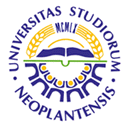 UNIVERSITY OF NOVI SADFACULTY OF AGRICULTURE 21000 NOVI SAD, TRG DOSITEJA OBRADOVIĆA 8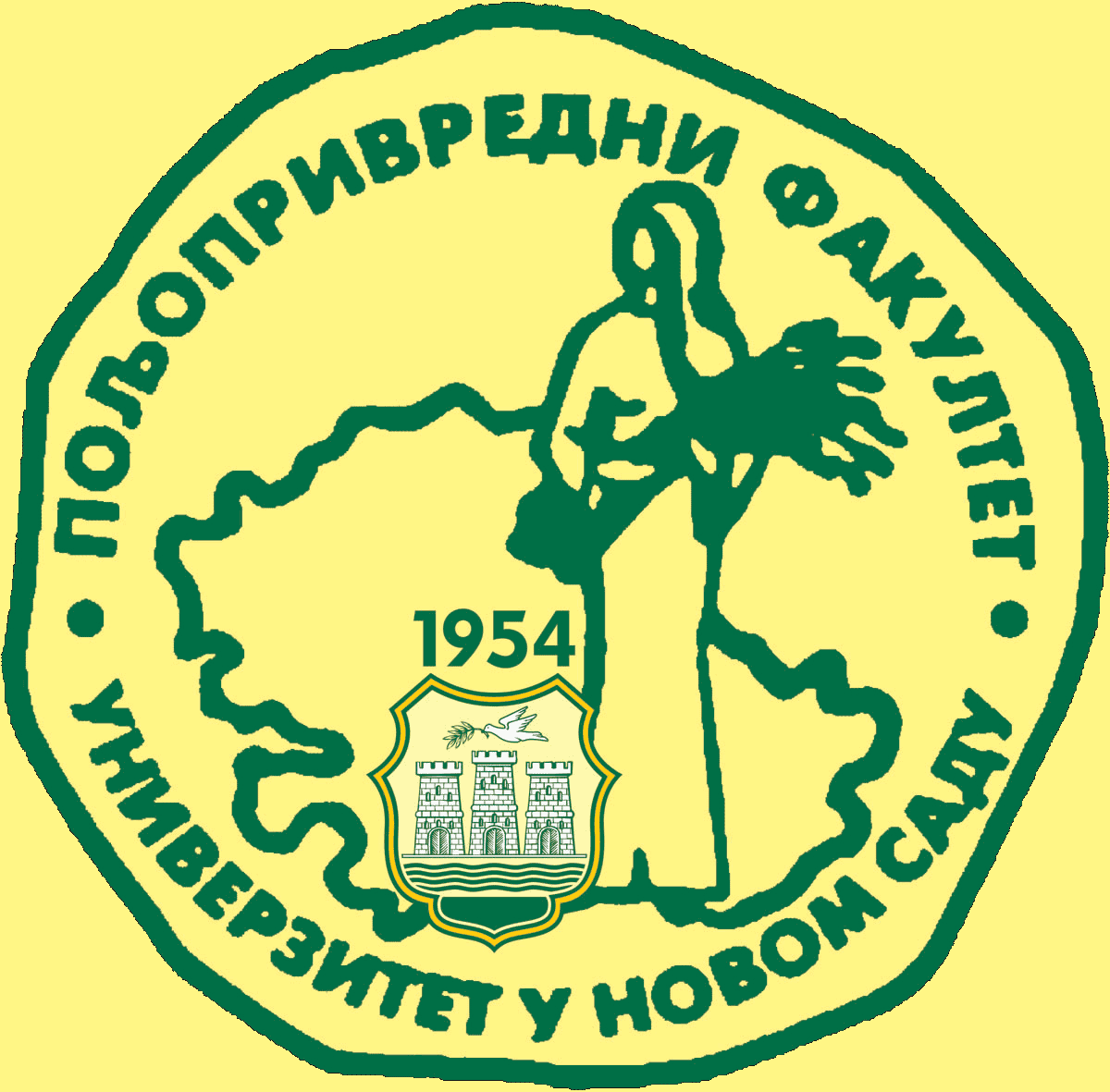 Study Programme AccreditationUNDERGRADUATE ACADEMIC STUDIES                                          Landscape architectureTable 5.2 Course specificationTable 5.2 Course specificationTable 5.2 Course specificationUNIVERSITY OF NOVI SADFACULTY OF AGRICULTURE 21000 NOVI SAD, TRG DOSITEJA OBRADOVIĆA 8Study Programme AccreditationUNDERGRADUATE ACADEMIC STUDIES    HORTICULTURETable 5.2 Course specificationTable 5.2 Course specificationTable 5.2 Course specificationCourse:Course:Medicinal, aromatic and spice plantsMedicinal, aromatic and spice plantsMedicinal, aromatic and spice plantsMedicinal, aromatic and spice plantsMedicinal, aromatic and spice plantsMedicinal, aromatic and spice plantsMedicinal, aromatic and spice plantsMedicinal, aromatic and spice plantsMedicinal, aromatic and spice plantsMedicinal, aromatic and spice plantsMedicinal, aromatic and spice plantsMedicinal, aromatic and spice plantsCourse id: 3ОХК5И43Course id: 3ОХК5И43Medicinal, aromatic and spice plantsMedicinal, aromatic and spice plantsMedicinal, aromatic and spice plantsMedicinal, aromatic and spice plantsMedicinal, aromatic and spice plantsMedicinal, aromatic and spice plantsMedicinal, aromatic and spice plantsMedicinal, aromatic and spice plantsMedicinal, aromatic and spice plantsMedicinal, aromatic and spice plantsMedicinal, aromatic and spice plantsMedicinal, aromatic and spice plantsNumber of ECTS: 4Number of ECTS: 4Medicinal, aromatic and spice plantsMedicinal, aromatic and spice plantsMedicinal, aromatic and spice plantsMedicinal, aromatic and spice plantsMedicinal, aromatic and spice plantsMedicinal, aromatic and spice plantsMedicinal, aromatic and spice plantsMedicinal, aromatic and spice plantsMedicinal, aromatic and spice plantsMedicinal, aromatic and spice plantsMedicinal, aromatic and spice plantsMedicinal, aromatic and spice plantsTeacher:Teacher:Ph.D. Jovan Crnobarac; contributors: Ph.D. Dragana Latković, Ph.D. Goran JaćimovićPh.D. Jovan Crnobarac; contributors: Ph.D. Dragana Latković, Ph.D. Goran JaćimovićPh.D. Jovan Crnobarac; contributors: Ph.D. Dragana Latković, Ph.D. Goran JaćimovićPh.D. Jovan Crnobarac; contributors: Ph.D. Dragana Latković, Ph.D. Goran JaćimovićPh.D. Jovan Crnobarac; contributors: Ph.D. Dragana Latković, Ph.D. Goran JaćimovićPh.D. Jovan Crnobarac; contributors: Ph.D. Dragana Latković, Ph.D. Goran JaćimovićPh.D. Jovan Crnobarac; contributors: Ph.D. Dragana Latković, Ph.D. Goran JaćimovićPh.D. Jovan Crnobarac; contributors: Ph.D. Dragana Latković, Ph.D. Goran JaćimovićPh.D. Jovan Crnobarac; contributors: Ph.D. Dragana Latković, Ph.D. Goran JaćimovićPh.D. Jovan Crnobarac; contributors: Ph.D. Dragana Latković, Ph.D. Goran JaćimovićPh.D. Jovan Crnobarac; contributors: Ph.D. Dragana Latković, Ph.D. Goran JaćimovićPh.D. Jovan Crnobarac; contributors: Ph.D. Dragana Latković, Ph.D. Goran JaćimovićCourse statusCourse statusElectiveElectiveElectiveElectiveElectiveElectiveElectiveElectiveElectiveElectiveElectiveElectiveNumber of active teaching classes (weekly)Number of active teaching classes (weekly)Number of active teaching classes (weekly)Number of active teaching classes (weekly)Number of active teaching classes (weekly)Number of active teaching classes (weekly)Number of active teaching classes (weekly)Number of active teaching classes (weekly)Number of active teaching classes (weekly)Number of active teaching classes (weekly)Number of active teaching classes (weekly)Number of active teaching classes (weekly)Number of active teaching classes (weekly)Number of active teaching classes (weekly)Lectures: 2Lectures: 2Practical classes: 2Practical classes: 2Practical classes: 2Practical classes: 2Other teaching types:Other teaching types:Other teaching types:Study research work:Study research work:Other classes:Other classes:Other classes:Precondition coursesPrecondition coursesNoneNoneNoneNoneNoneNoneNoneNoneNoneNoneNoneNoneEducational goalThe aim is to introduce students with the most important species of our wild and cultivated medicinal plants that are increasingly required in the domestic and foreign markets, as the necessary raw materials for the pharmaceutical and food industries. The richness of our medical flora, both in number of species, but also according to their chemical diversity is very high. However, the collection of medicinal plants from spontaneous flora, so far has been performed insufficiently skilled, disorganized, irrational, uncontrollable, which contributed to vulnerability of certain very important plant species. By controlled field production would be obtained pure, high-quality, typified raw material for the market. By gaining a basic knowledge of technological processing of medicinal plants, would have been complied international standards which this material is subject to.Educational goalThe aim is to introduce students with the most important species of our wild and cultivated medicinal plants that are increasingly required in the domestic and foreign markets, as the necessary raw materials for the pharmaceutical and food industries. The richness of our medical flora, both in number of species, but also according to their chemical diversity is very high. However, the collection of medicinal plants from spontaneous flora, so far has been performed insufficiently skilled, disorganized, irrational, uncontrollable, which contributed to vulnerability of certain very important plant species. By controlled field production would be obtained pure, high-quality, typified raw material for the market. By gaining a basic knowledge of technological processing of medicinal plants, would have been complied international standards which this material is subject to.Educational goalThe aim is to introduce students with the most important species of our wild and cultivated medicinal plants that are increasingly required in the domestic and foreign markets, as the necessary raw materials for the pharmaceutical and food industries. The richness of our medical flora, both in number of species, but also according to their chemical diversity is very high. However, the collection of medicinal plants from spontaneous flora, so far has been performed insufficiently skilled, disorganized, irrational, uncontrollable, which contributed to vulnerability of certain very important plant species. By controlled field production would be obtained pure, high-quality, typified raw material for the market. By gaining a basic knowledge of technological processing of medicinal plants, would have been complied international standards which this material is subject to.Educational goalThe aim is to introduce students with the most important species of our wild and cultivated medicinal plants that are increasingly required in the domestic and foreign markets, as the necessary raw materials for the pharmaceutical and food industries. The richness of our medical flora, both in number of species, but also according to their chemical diversity is very high. However, the collection of medicinal plants from spontaneous flora, so far has been performed insufficiently skilled, disorganized, irrational, uncontrollable, which contributed to vulnerability of certain very important plant species. By controlled field production would be obtained pure, high-quality, typified raw material for the market. By gaining a basic knowledge of technological processing of medicinal plants, would have been complied international standards which this material is subject to.Educational goalThe aim is to introduce students with the most important species of our wild and cultivated medicinal plants that are increasingly required in the domestic and foreign markets, as the necessary raw materials for the pharmaceutical and food industries. The richness of our medical flora, both in number of species, but also according to their chemical diversity is very high. However, the collection of medicinal plants from spontaneous flora, so far has been performed insufficiently skilled, disorganized, irrational, uncontrollable, which contributed to vulnerability of certain very important plant species. By controlled field production would be obtained pure, high-quality, typified raw material for the market. By gaining a basic knowledge of technological processing of medicinal plants, would have been complied international standards which this material is subject to.Educational goalThe aim is to introduce students with the most important species of our wild and cultivated medicinal plants that are increasingly required in the domestic and foreign markets, as the necessary raw materials for the pharmaceutical and food industries. The richness of our medical flora, both in number of species, but also according to their chemical diversity is very high. However, the collection of medicinal plants from spontaneous flora, so far has been performed insufficiently skilled, disorganized, irrational, uncontrollable, which contributed to vulnerability of certain very important plant species. By controlled field production would be obtained pure, high-quality, typified raw material for the market. By gaining a basic knowledge of technological processing of medicinal plants, would have been complied international standards which this material is subject to.Educational goalThe aim is to introduce students with the most important species of our wild and cultivated medicinal plants that are increasingly required in the domestic and foreign markets, as the necessary raw materials for the pharmaceutical and food industries. The richness of our medical flora, both in number of species, but also according to their chemical diversity is very high. However, the collection of medicinal plants from spontaneous flora, so far has been performed insufficiently skilled, disorganized, irrational, uncontrollable, which contributed to vulnerability of certain very important plant species. By controlled field production would be obtained pure, high-quality, typified raw material for the market. By gaining a basic knowledge of technological processing of medicinal plants, would have been complied international standards which this material is subject to.Educational goalThe aim is to introduce students with the most important species of our wild and cultivated medicinal plants that are increasingly required in the domestic and foreign markets, as the necessary raw materials for the pharmaceutical and food industries. The richness of our medical flora, both in number of species, but also according to their chemical diversity is very high. However, the collection of medicinal plants from spontaneous flora, so far has been performed insufficiently skilled, disorganized, irrational, uncontrollable, which contributed to vulnerability of certain very important plant species. By controlled field production would be obtained pure, high-quality, typified raw material for the market. By gaining a basic knowledge of technological processing of medicinal plants, would have been complied international standards which this material is subject to.Educational goalThe aim is to introduce students with the most important species of our wild and cultivated medicinal plants that are increasingly required in the domestic and foreign markets, as the necessary raw materials for the pharmaceutical and food industries. The richness of our medical flora, both in number of species, but also according to their chemical diversity is very high. However, the collection of medicinal plants from spontaneous flora, so far has been performed insufficiently skilled, disorganized, irrational, uncontrollable, which contributed to vulnerability of certain very important plant species. By controlled field production would be obtained pure, high-quality, typified raw material for the market. By gaining a basic knowledge of technological processing of medicinal plants, would have been complied international standards which this material is subject to.Educational goalThe aim is to introduce students with the most important species of our wild and cultivated medicinal plants that are increasingly required in the domestic and foreign markets, as the necessary raw materials for the pharmaceutical and food industries. The richness of our medical flora, both in number of species, but also according to their chemical diversity is very high. However, the collection of medicinal plants from spontaneous flora, so far has been performed insufficiently skilled, disorganized, irrational, uncontrollable, which contributed to vulnerability of certain very important plant species. By controlled field production would be obtained pure, high-quality, typified raw material for the market. By gaining a basic knowledge of technological processing of medicinal plants, would have been complied international standards which this material is subject to.Educational goalThe aim is to introduce students with the most important species of our wild and cultivated medicinal plants that are increasingly required in the domestic and foreign markets, as the necessary raw materials for the pharmaceutical and food industries. The richness of our medical flora, both in number of species, but also according to their chemical diversity is very high. However, the collection of medicinal plants from spontaneous flora, so far has been performed insufficiently skilled, disorganized, irrational, uncontrollable, which contributed to vulnerability of certain very important plant species. By controlled field production would be obtained pure, high-quality, typified raw material for the market. By gaining a basic knowledge of technological processing of medicinal plants, would have been complied international standards which this material is subject to.Educational goalThe aim is to introduce students with the most important species of our wild and cultivated medicinal plants that are increasingly required in the domestic and foreign markets, as the necessary raw materials for the pharmaceutical and food industries. The richness of our medical flora, both in number of species, but also according to their chemical diversity is very high. However, the collection of medicinal plants from spontaneous flora, so far has been performed insufficiently skilled, disorganized, irrational, uncontrollable, which contributed to vulnerability of certain very important plant species. By controlled field production would be obtained pure, high-quality, typified raw material for the market. By gaining a basic knowledge of technological processing of medicinal plants, would have been complied international standards which this material is subject to.Educational goalThe aim is to introduce students with the most important species of our wild and cultivated medicinal plants that are increasingly required in the domestic and foreign markets, as the necessary raw materials for the pharmaceutical and food industries. The richness of our medical flora, both in number of species, but also according to their chemical diversity is very high. However, the collection of medicinal plants from spontaneous flora, so far has been performed insufficiently skilled, disorganized, irrational, uncontrollable, which contributed to vulnerability of certain very important plant species. By controlled field production would be obtained pure, high-quality, typified raw material for the market. By gaining a basic knowledge of technological processing of medicinal plants, would have been complied international standards which this material is subject to.Educational goalThe aim is to introduce students with the most important species of our wild and cultivated medicinal plants that are increasingly required in the domestic and foreign markets, as the necessary raw materials for the pharmaceutical and food industries. The richness of our medical flora, both in number of species, but also according to their chemical diversity is very high. However, the collection of medicinal plants from spontaneous flora, so far has been performed insufficiently skilled, disorganized, irrational, uncontrollable, which contributed to vulnerability of certain very important plant species. By controlled field production would be obtained pure, high-quality, typified raw material for the market. By gaining a basic knowledge of technological processing of medicinal plants, would have been complied international standards which this material is subject to.Educational outcomesAfter completion of lectures and exercises student will be qualified and informed with the basic elements of growing technology of medicinal, aromatic and spice plants. After passing the exam, the candidate will be qualified to lead the production of cultivated this plants and to be successful in this production; and will be trained to combine the knowledge, ability and skills with the given environmental and edaphic conditions. At the same time students will be trained to planed, quality collects and prepares medicinal, spice and aromatic plants.Educational outcomesAfter completion of lectures and exercises student will be qualified and informed with the basic elements of growing technology of medicinal, aromatic and spice plants. After passing the exam, the candidate will be qualified to lead the production of cultivated this plants and to be successful in this production; and will be trained to combine the knowledge, ability and skills with the given environmental and edaphic conditions. At the same time students will be trained to planed, quality collects and prepares medicinal, spice and aromatic plants.Educational outcomesAfter completion of lectures and exercises student will be qualified and informed with the basic elements of growing technology of medicinal, aromatic and spice plants. After passing the exam, the candidate will be qualified to lead the production of cultivated this plants and to be successful in this production; and will be trained to combine the knowledge, ability and skills with the given environmental and edaphic conditions. At the same time students will be trained to planed, quality collects and prepares medicinal, spice and aromatic plants.Educational outcomesAfter completion of lectures and exercises student will be qualified and informed with the basic elements of growing technology of medicinal, aromatic and spice plants. After passing the exam, the candidate will be qualified to lead the production of cultivated this plants and to be successful in this production; and will be trained to combine the knowledge, ability and skills with the given environmental and edaphic conditions. At the same time students will be trained to planed, quality collects and prepares medicinal, spice and aromatic plants.Educational outcomesAfter completion of lectures and exercises student will be qualified and informed with the basic elements of growing technology of medicinal, aromatic and spice plants. After passing the exam, the candidate will be qualified to lead the production of cultivated this plants and to be successful in this production; and will be trained to combine the knowledge, ability and skills with the given environmental and edaphic conditions. At the same time students will be trained to planed, quality collects and prepares medicinal, spice and aromatic plants.Educational outcomesAfter completion of lectures and exercises student will be qualified and informed with the basic elements of growing technology of medicinal, aromatic and spice plants. After passing the exam, the candidate will be qualified to lead the production of cultivated this plants and to be successful in this production; and will be trained to combine the knowledge, ability and skills with the given environmental and edaphic conditions. At the same time students will be trained to planed, quality collects and prepares medicinal, spice and aromatic plants.Educational outcomesAfter completion of lectures and exercises student will be qualified and informed with the basic elements of growing technology of medicinal, aromatic and spice plants. After passing the exam, the candidate will be qualified to lead the production of cultivated this plants and to be successful in this production; and will be trained to combine the knowledge, ability and skills with the given environmental and edaphic conditions. At the same time students will be trained to planed, quality collects and prepares medicinal, spice and aromatic plants.Educational outcomesAfter completion of lectures and exercises student will be qualified and informed with the basic elements of growing technology of medicinal, aromatic and spice plants. After passing the exam, the candidate will be qualified to lead the production of cultivated this plants and to be successful in this production; and will be trained to combine the knowledge, ability and skills with the given environmental and edaphic conditions. At the same time students will be trained to planed, quality collects and prepares medicinal, spice and aromatic plants.Educational outcomesAfter completion of lectures and exercises student will be qualified and informed with the basic elements of growing technology of medicinal, aromatic and spice plants. After passing the exam, the candidate will be qualified to lead the production of cultivated this plants and to be successful in this production; and will be trained to combine the knowledge, ability and skills with the given environmental and edaphic conditions. At the same time students will be trained to planed, quality collects and prepares medicinal, spice and aromatic plants.Educational outcomesAfter completion of lectures and exercises student will be qualified and informed with the basic elements of growing technology of medicinal, aromatic and spice plants. After passing the exam, the candidate will be qualified to lead the production of cultivated this plants and to be successful in this production; and will be trained to combine the knowledge, ability and skills with the given environmental and edaphic conditions. At the same time students will be trained to planed, quality collects and prepares medicinal, spice and aromatic plants.Educational outcomesAfter completion of lectures and exercises student will be qualified and informed with the basic elements of growing technology of medicinal, aromatic and spice plants. After passing the exam, the candidate will be qualified to lead the production of cultivated this plants and to be successful in this production; and will be trained to combine the knowledge, ability and skills with the given environmental and edaphic conditions. At the same time students will be trained to planed, quality collects and prepares medicinal, spice and aromatic plants.Educational outcomesAfter completion of lectures and exercises student will be qualified and informed with the basic elements of growing technology of medicinal, aromatic and spice plants. After passing the exam, the candidate will be qualified to lead the production of cultivated this plants and to be successful in this production; and will be trained to combine the knowledge, ability and skills with the given environmental and edaphic conditions. At the same time students will be trained to planed, quality collects and prepares medicinal, spice and aromatic plants.Educational outcomesAfter completion of lectures and exercises student will be qualified and informed with the basic elements of growing technology of medicinal, aromatic and spice plants. After passing the exam, the candidate will be qualified to lead the production of cultivated this plants and to be successful in this production; and will be trained to combine the knowledge, ability and skills with the given environmental and edaphic conditions. At the same time students will be trained to planed, quality collects and prepares medicinal, spice and aromatic plants.Educational outcomesAfter completion of lectures and exercises student will be qualified and informed with the basic elements of growing technology of medicinal, aromatic and spice plants. After passing the exam, the candidate will be qualified to lead the production of cultivated this plants and to be successful in this production; and will be trained to combine the knowledge, ability and skills with the given environmental and edaphic conditions. At the same time students will be trained to planed, quality collects and prepares medicinal, spice and aromatic plants.Course contentTheoretical teaching: In the general part will be studied: the definition of the course, division, professional nomenclature and herbal medicinal ingredients. In the next section will be studied: agrotechnical basics of growing of medicinal, aromatic and spice plants, propagation, care, protection, harvesting, drying, primary processing, packaging, storage, transport and benefits of growing. In the primary processing will be studied: stabilization, fermentation, standards and impurities, substitutions, forgeries, and the causes of deterioration of raw materials. Drug use in pharmaceutical, cosmetic, parfumery, food and other industries. Simple forms of drugs from plants. In a separate section will be studied the following plant species per family: I Fam. Apiaceae: fennel, caraway, coriander, anise, dill. II Fam. Lamiaceae: mint, lavender, lemon balm, sage, clary sage, thyme, marjoram, basil. III Fam. Asteraceae:  pyrethrum, wormwood, tarragon, chamomile, calendula. IV Fam. Malvaceae: marshmallow. V Fam. Valerianaceae: valerian. VI Fam. Scrophulariaceae: woolly digitalis, purple digitalis. VII Fam. Gentianaceae: gentian.Practical exercises: Introducing by the herbarium samples of medicinal plants, whole and cut drugs, analysis of mixtures. Estimation of the quality of drugs according to Pharmacopeia. Program of field exercises: Botanical determination, sampling and analysis, exploring the basis of production, propagation, cultivation, care, protection, harvesting, drying, packaging, protection against insects etc.Course contentTheoretical teaching: In the general part will be studied: the definition of the course, division, professional nomenclature and herbal medicinal ingredients. In the next section will be studied: agrotechnical basics of growing of medicinal, aromatic and spice plants, propagation, care, protection, harvesting, drying, primary processing, packaging, storage, transport and benefits of growing. In the primary processing will be studied: stabilization, fermentation, standards and impurities, substitutions, forgeries, and the causes of deterioration of raw materials. Drug use in pharmaceutical, cosmetic, parfumery, food and other industries. Simple forms of drugs from plants. In a separate section will be studied the following plant species per family: I Fam. Apiaceae: fennel, caraway, coriander, anise, dill. II Fam. Lamiaceae: mint, lavender, lemon balm, sage, clary sage, thyme, marjoram, basil. III Fam. Asteraceae:  pyrethrum, wormwood, tarragon, chamomile, calendula. IV Fam. Malvaceae: marshmallow. V Fam. Valerianaceae: valerian. VI Fam. Scrophulariaceae: woolly digitalis, purple digitalis. VII Fam. Gentianaceae: gentian.Practical exercises: Introducing by the herbarium samples of medicinal plants, whole and cut drugs, analysis of mixtures. Estimation of the quality of drugs according to Pharmacopeia. Program of field exercises: Botanical determination, sampling and analysis, exploring the basis of production, propagation, cultivation, care, protection, harvesting, drying, packaging, protection against insects etc.Course contentTheoretical teaching: In the general part will be studied: the definition of the course, division, professional nomenclature and herbal medicinal ingredients. In the next section will be studied: agrotechnical basics of growing of medicinal, aromatic and spice plants, propagation, care, protection, harvesting, drying, primary processing, packaging, storage, transport and benefits of growing. In the primary processing will be studied: stabilization, fermentation, standards and impurities, substitutions, forgeries, and the causes of deterioration of raw materials. Drug use in pharmaceutical, cosmetic, parfumery, food and other industries. Simple forms of drugs from plants. In a separate section will be studied the following plant species per family: I Fam. Apiaceae: fennel, caraway, coriander, anise, dill. II Fam. Lamiaceae: mint, lavender, lemon balm, sage, clary sage, thyme, marjoram, basil. III Fam. Asteraceae:  pyrethrum, wormwood, tarragon, chamomile, calendula. IV Fam. Malvaceae: marshmallow. V Fam. Valerianaceae: valerian. VI Fam. Scrophulariaceae: woolly digitalis, purple digitalis. VII Fam. Gentianaceae: gentian.Practical exercises: Introducing by the herbarium samples of medicinal plants, whole and cut drugs, analysis of mixtures. Estimation of the quality of drugs according to Pharmacopeia. Program of field exercises: Botanical determination, sampling and analysis, exploring the basis of production, propagation, cultivation, care, protection, harvesting, drying, packaging, protection against insects etc.Course contentTheoretical teaching: In the general part will be studied: the definition of the course, division, professional nomenclature and herbal medicinal ingredients. In the next section will be studied: agrotechnical basics of growing of medicinal, aromatic and spice plants, propagation, care, protection, harvesting, drying, primary processing, packaging, storage, transport and benefits of growing. In the primary processing will be studied: stabilization, fermentation, standards and impurities, substitutions, forgeries, and the causes of deterioration of raw materials. Drug use in pharmaceutical, cosmetic, parfumery, food and other industries. Simple forms of drugs from plants. In a separate section will be studied the following plant species per family: I Fam. Apiaceae: fennel, caraway, coriander, anise, dill. II Fam. Lamiaceae: mint, lavender, lemon balm, sage, clary sage, thyme, marjoram, basil. III Fam. Asteraceae:  pyrethrum, wormwood, tarragon, chamomile, calendula. IV Fam. Malvaceae: marshmallow. V Fam. Valerianaceae: valerian. VI Fam. Scrophulariaceae: woolly digitalis, purple digitalis. VII Fam. Gentianaceae: gentian.Practical exercises: Introducing by the herbarium samples of medicinal plants, whole and cut drugs, analysis of mixtures. Estimation of the quality of drugs according to Pharmacopeia. Program of field exercises: Botanical determination, sampling and analysis, exploring the basis of production, propagation, cultivation, care, protection, harvesting, drying, packaging, protection against insects etc.Course contentTheoretical teaching: In the general part will be studied: the definition of the course, division, professional nomenclature and herbal medicinal ingredients. In the next section will be studied: agrotechnical basics of growing of medicinal, aromatic and spice plants, propagation, care, protection, harvesting, drying, primary processing, packaging, storage, transport and benefits of growing. In the primary processing will be studied: stabilization, fermentation, standards and impurities, substitutions, forgeries, and the causes of deterioration of raw materials. Drug use in pharmaceutical, cosmetic, parfumery, food and other industries. Simple forms of drugs from plants. In a separate section will be studied the following plant species per family: I Fam. Apiaceae: fennel, caraway, coriander, anise, dill. II Fam. Lamiaceae: mint, lavender, lemon balm, sage, clary sage, thyme, marjoram, basil. III Fam. Asteraceae:  pyrethrum, wormwood, tarragon, chamomile, calendula. IV Fam. Malvaceae: marshmallow. V Fam. Valerianaceae: valerian. VI Fam. Scrophulariaceae: woolly digitalis, purple digitalis. VII Fam. Gentianaceae: gentian.Practical exercises: Introducing by the herbarium samples of medicinal plants, whole and cut drugs, analysis of mixtures. Estimation of the quality of drugs according to Pharmacopeia. Program of field exercises: Botanical determination, sampling and analysis, exploring the basis of production, propagation, cultivation, care, protection, harvesting, drying, packaging, protection against insects etc.Course contentTheoretical teaching: In the general part will be studied: the definition of the course, division, professional nomenclature and herbal medicinal ingredients. In the next section will be studied: agrotechnical basics of growing of medicinal, aromatic and spice plants, propagation, care, protection, harvesting, drying, primary processing, packaging, storage, transport and benefits of growing. In the primary processing will be studied: stabilization, fermentation, standards and impurities, substitutions, forgeries, and the causes of deterioration of raw materials. Drug use in pharmaceutical, cosmetic, parfumery, food and other industries. Simple forms of drugs from plants. In a separate section will be studied the following plant species per family: I Fam. Apiaceae: fennel, caraway, coriander, anise, dill. II Fam. Lamiaceae: mint, lavender, lemon balm, sage, clary sage, thyme, marjoram, basil. III Fam. Asteraceae:  pyrethrum, wormwood, tarragon, chamomile, calendula. IV Fam. Malvaceae: marshmallow. V Fam. Valerianaceae: valerian. VI Fam. Scrophulariaceae: woolly digitalis, purple digitalis. VII Fam. Gentianaceae: gentian.Practical exercises: Introducing by the herbarium samples of medicinal plants, whole and cut drugs, analysis of mixtures. Estimation of the quality of drugs according to Pharmacopeia. Program of field exercises: Botanical determination, sampling and analysis, exploring the basis of production, propagation, cultivation, care, protection, harvesting, drying, packaging, protection against insects etc.Course contentTheoretical teaching: In the general part will be studied: the definition of the course, division, professional nomenclature and herbal medicinal ingredients. In the next section will be studied: agrotechnical basics of growing of medicinal, aromatic and spice plants, propagation, care, protection, harvesting, drying, primary processing, packaging, storage, transport and benefits of growing. In the primary processing will be studied: stabilization, fermentation, standards and impurities, substitutions, forgeries, and the causes of deterioration of raw materials. Drug use in pharmaceutical, cosmetic, parfumery, food and other industries. Simple forms of drugs from plants. In a separate section will be studied the following plant species per family: I Fam. Apiaceae: fennel, caraway, coriander, anise, dill. II Fam. Lamiaceae: mint, lavender, lemon balm, sage, clary sage, thyme, marjoram, basil. III Fam. Asteraceae:  pyrethrum, wormwood, tarragon, chamomile, calendula. IV Fam. Malvaceae: marshmallow. V Fam. Valerianaceae: valerian. VI Fam. Scrophulariaceae: woolly digitalis, purple digitalis. VII Fam. Gentianaceae: gentian.Practical exercises: Introducing by the herbarium samples of medicinal plants, whole and cut drugs, analysis of mixtures. Estimation of the quality of drugs according to Pharmacopeia. Program of field exercises: Botanical determination, sampling and analysis, exploring the basis of production, propagation, cultivation, care, protection, harvesting, drying, packaging, protection against insects etc.Course contentTheoretical teaching: In the general part will be studied: the definition of the course, division, professional nomenclature and herbal medicinal ingredients. In the next section will be studied: agrotechnical basics of growing of medicinal, aromatic and spice plants, propagation, care, protection, harvesting, drying, primary processing, packaging, storage, transport and benefits of growing. In the primary processing will be studied: stabilization, fermentation, standards and impurities, substitutions, forgeries, and the causes of deterioration of raw materials. Drug use in pharmaceutical, cosmetic, parfumery, food and other industries. Simple forms of drugs from plants. In a separate section will be studied the following plant species per family: I Fam. Apiaceae: fennel, caraway, coriander, anise, dill. II Fam. Lamiaceae: mint, lavender, lemon balm, sage, clary sage, thyme, marjoram, basil. III Fam. Asteraceae:  pyrethrum, wormwood, tarragon, chamomile, calendula. IV Fam. Malvaceae: marshmallow. V Fam. Valerianaceae: valerian. VI Fam. Scrophulariaceae: woolly digitalis, purple digitalis. VII Fam. Gentianaceae: gentian.Practical exercises: Introducing by the herbarium samples of medicinal plants, whole and cut drugs, analysis of mixtures. Estimation of the quality of drugs according to Pharmacopeia. Program of field exercises: Botanical determination, sampling and analysis, exploring the basis of production, propagation, cultivation, care, protection, harvesting, drying, packaging, protection against insects etc.Course contentTheoretical teaching: In the general part will be studied: the definition of the course, division, professional nomenclature and herbal medicinal ingredients. In the next section will be studied: agrotechnical basics of growing of medicinal, aromatic and spice plants, propagation, care, protection, harvesting, drying, primary processing, packaging, storage, transport and benefits of growing. In the primary processing will be studied: stabilization, fermentation, standards and impurities, substitutions, forgeries, and the causes of deterioration of raw materials. Drug use in pharmaceutical, cosmetic, parfumery, food and other industries. Simple forms of drugs from plants. In a separate section will be studied the following plant species per family: I Fam. Apiaceae: fennel, caraway, coriander, anise, dill. II Fam. Lamiaceae: mint, lavender, lemon balm, sage, clary sage, thyme, marjoram, basil. III Fam. Asteraceae:  pyrethrum, wormwood, tarragon, chamomile, calendula. IV Fam. Malvaceae: marshmallow. V Fam. Valerianaceae: valerian. VI Fam. Scrophulariaceae: woolly digitalis, purple digitalis. VII Fam. Gentianaceae: gentian.Practical exercises: Introducing by the herbarium samples of medicinal plants, whole and cut drugs, analysis of mixtures. Estimation of the quality of drugs according to Pharmacopeia. Program of field exercises: Botanical determination, sampling and analysis, exploring the basis of production, propagation, cultivation, care, protection, harvesting, drying, packaging, protection against insects etc.Course contentTheoretical teaching: In the general part will be studied: the definition of the course, division, professional nomenclature and herbal medicinal ingredients. In the next section will be studied: agrotechnical basics of growing of medicinal, aromatic and spice plants, propagation, care, protection, harvesting, drying, primary processing, packaging, storage, transport and benefits of growing. In the primary processing will be studied: stabilization, fermentation, standards and impurities, substitutions, forgeries, and the causes of deterioration of raw materials. Drug use in pharmaceutical, cosmetic, parfumery, food and other industries. Simple forms of drugs from plants. In a separate section will be studied the following plant species per family: I Fam. Apiaceae: fennel, caraway, coriander, anise, dill. II Fam. Lamiaceae: mint, lavender, lemon balm, sage, clary sage, thyme, marjoram, basil. III Fam. Asteraceae:  pyrethrum, wormwood, tarragon, chamomile, calendula. IV Fam. Malvaceae: marshmallow. V Fam. Valerianaceae: valerian. VI Fam. Scrophulariaceae: woolly digitalis, purple digitalis. VII Fam. Gentianaceae: gentian.Practical exercises: Introducing by the herbarium samples of medicinal plants, whole and cut drugs, analysis of mixtures. Estimation of the quality of drugs according to Pharmacopeia. Program of field exercises: Botanical determination, sampling and analysis, exploring the basis of production, propagation, cultivation, care, protection, harvesting, drying, packaging, protection against insects etc.Course contentTheoretical teaching: In the general part will be studied: the definition of the course, division, professional nomenclature and herbal medicinal ingredients. In the next section will be studied: agrotechnical basics of growing of medicinal, aromatic and spice plants, propagation, care, protection, harvesting, drying, primary processing, packaging, storage, transport and benefits of growing. In the primary processing will be studied: stabilization, fermentation, standards and impurities, substitutions, forgeries, and the causes of deterioration of raw materials. Drug use in pharmaceutical, cosmetic, parfumery, food and other industries. Simple forms of drugs from plants. In a separate section will be studied the following plant species per family: I Fam. Apiaceae: fennel, caraway, coriander, anise, dill. II Fam. Lamiaceae: mint, lavender, lemon balm, sage, clary sage, thyme, marjoram, basil. III Fam. Asteraceae:  pyrethrum, wormwood, tarragon, chamomile, calendula. IV Fam. Malvaceae: marshmallow. V Fam. Valerianaceae: valerian. VI Fam. Scrophulariaceae: woolly digitalis, purple digitalis. VII Fam. Gentianaceae: gentian.Practical exercises: Introducing by the herbarium samples of medicinal plants, whole and cut drugs, analysis of mixtures. Estimation of the quality of drugs according to Pharmacopeia. Program of field exercises: Botanical determination, sampling and analysis, exploring the basis of production, propagation, cultivation, care, protection, harvesting, drying, packaging, protection against insects etc.Course contentTheoretical teaching: In the general part will be studied: the definition of the course, division, professional nomenclature and herbal medicinal ingredients. In the next section will be studied: agrotechnical basics of growing of medicinal, aromatic and spice plants, propagation, care, protection, harvesting, drying, primary processing, packaging, storage, transport and benefits of growing. In the primary processing will be studied: stabilization, fermentation, standards and impurities, substitutions, forgeries, and the causes of deterioration of raw materials. Drug use in pharmaceutical, cosmetic, parfumery, food and other industries. Simple forms of drugs from plants. In a separate section will be studied the following plant species per family: I Fam. Apiaceae: fennel, caraway, coriander, anise, dill. II Fam. Lamiaceae: mint, lavender, lemon balm, sage, clary sage, thyme, marjoram, basil. III Fam. Asteraceae:  pyrethrum, wormwood, tarragon, chamomile, calendula. IV Fam. Malvaceae: marshmallow. V Fam. Valerianaceae: valerian. VI Fam. Scrophulariaceae: woolly digitalis, purple digitalis. VII Fam. Gentianaceae: gentian.Practical exercises: Introducing by the herbarium samples of medicinal plants, whole and cut drugs, analysis of mixtures. Estimation of the quality of drugs according to Pharmacopeia. Program of field exercises: Botanical determination, sampling and analysis, exploring the basis of production, propagation, cultivation, care, protection, harvesting, drying, packaging, protection against insects etc.Course contentTheoretical teaching: In the general part will be studied: the definition of the course, division, professional nomenclature and herbal medicinal ingredients. In the next section will be studied: agrotechnical basics of growing of medicinal, aromatic and spice plants, propagation, care, protection, harvesting, drying, primary processing, packaging, storage, transport and benefits of growing. In the primary processing will be studied: stabilization, fermentation, standards and impurities, substitutions, forgeries, and the causes of deterioration of raw materials. Drug use in pharmaceutical, cosmetic, parfumery, food and other industries. Simple forms of drugs from plants. In a separate section will be studied the following plant species per family: I Fam. Apiaceae: fennel, caraway, coriander, anise, dill. II Fam. Lamiaceae: mint, lavender, lemon balm, sage, clary sage, thyme, marjoram, basil. III Fam. Asteraceae:  pyrethrum, wormwood, tarragon, chamomile, calendula. IV Fam. Malvaceae: marshmallow. V Fam. Valerianaceae: valerian. VI Fam. Scrophulariaceae: woolly digitalis, purple digitalis. VII Fam. Gentianaceae: gentian.Practical exercises: Introducing by the herbarium samples of medicinal plants, whole and cut drugs, analysis of mixtures. Estimation of the quality of drugs according to Pharmacopeia. Program of field exercises: Botanical determination, sampling and analysis, exploring the basis of production, propagation, cultivation, care, protection, harvesting, drying, packaging, protection against insects etc.Course contentTheoretical teaching: In the general part will be studied: the definition of the course, division, professional nomenclature and herbal medicinal ingredients. In the next section will be studied: agrotechnical basics of growing of medicinal, aromatic and spice plants, propagation, care, protection, harvesting, drying, primary processing, packaging, storage, transport and benefits of growing. In the primary processing will be studied: stabilization, fermentation, standards and impurities, substitutions, forgeries, and the causes of deterioration of raw materials. Drug use in pharmaceutical, cosmetic, parfumery, food and other industries. Simple forms of drugs from plants. In a separate section will be studied the following plant species per family: I Fam. Apiaceae: fennel, caraway, coriander, anise, dill. II Fam. Lamiaceae: mint, lavender, lemon balm, sage, clary sage, thyme, marjoram, basil. III Fam. Asteraceae:  pyrethrum, wormwood, tarragon, chamomile, calendula. IV Fam. Malvaceae: marshmallow. V Fam. Valerianaceae: valerian. VI Fam. Scrophulariaceae: woolly digitalis, purple digitalis. VII Fam. Gentianaceae: gentian.Practical exercises: Introducing by the herbarium samples of medicinal plants, whole and cut drugs, analysis of mixtures. Estimation of the quality of drugs according to Pharmacopeia. Program of field exercises: Botanical determination, sampling and analysis, exploring the basis of production, propagation, cultivation, care, protection, harvesting, drying, packaging, protection against insects etc.Teaching methodsLectures, Practice/ Practical classes, ConsultationsTeaching methodsLectures, Practice/ Practical classes, ConsultationsTeaching methodsLectures, Practice/ Practical classes, ConsultationsTeaching methodsLectures, Practice/ Practical classes, ConsultationsTeaching methodsLectures, Practice/ Practical classes, ConsultationsTeaching methodsLectures, Practice/ Practical classes, ConsultationsTeaching methodsLectures, Practice/ Practical classes, ConsultationsTeaching methodsLectures, Practice/ Practical classes, ConsultationsTeaching methodsLectures, Practice/ Practical classes, ConsultationsTeaching methodsLectures, Practice/ Practical classes, ConsultationsTeaching methodsLectures, Practice/ Practical classes, ConsultationsTeaching methodsLectures, Practice/ Practical classes, ConsultationsTeaching methodsLectures, Practice/ Practical classes, ConsultationsTeaching methodsLectures, Practice/ Practical classes, ConsultationsKnowledge evaluation (maximum 100 points)Knowledge evaluation (maximum 100 points)Knowledge evaluation (maximum 100 points)Knowledge evaluation (maximum 100 points)Knowledge evaluation (maximum 100 points)Knowledge evaluation (maximum 100 points)Knowledge evaluation (maximum 100 points)Knowledge evaluation (maximum 100 points)Knowledge evaluation (maximum 100 points)Knowledge evaluation (maximum 100 points)Knowledge evaluation (maximum 100 points)Knowledge evaluation (maximum 100 points)Knowledge evaluation (maximum 100 points)Knowledge evaluation (maximum 100 points)Pre-examination obligationsPre-examination obligationsPre-examination obligationsMandatoryMandatoryPointsPointsFinal examFinal examFinal examMandatoryMandatoryPointsPointsActivity during lecturesActivity during lecturesActivity during lecturesYesYes55Test I (general part)Test I (general part)Test I (general part)YesYes3535Colloquium - TestColloquium - TestColloquium - TestYesYes2525Test II (special part)Test II (special part)Test II (special part)YesYes3535Literature Literature Literature Literature Literature Literature Literature Literature Literature Literature Literature Literature Literature Literature Ord.AuthorAuthorAuthorTitleTitleTitleTitlePublisherPublisherPublisherPublisherPublisherYearJohn H. Martin, Richard P. Waldren, David L. StampJohn H. Martin, Richard P. Waldren, David L. StampJohn H. Martin, Richard P. Waldren, David L. StampPrinciples of Field Crop ProductionPrinciples of Field Crop ProductionPrinciples of Field Crop ProductionPrinciples of Field Crop ProductionPearson Education Inc., Upper Saddle River, New Jersey, Columbus, Ohio, USAPearson Education Inc., Upper Saddle River, New Jersey, Columbus, Ohio, USAPearson Education Inc., Upper Saddle River, New Jersey, Columbus, Ohio, USAPearson Education Inc., Upper Saddle River, New Jersey, Columbus, Ohio, USAPearson Education Inc., Upper Saddle River, New Jersey, Columbus, Ohio, USA2006Bharat P. SinghBharat P. SinghBharat P. SinghIndustrial Crops and UsesIndustrial Crops and UsesIndustrial Crops and UsesIndustrial Crops and UsesFort Valley State University, Fort Valley, Georgia, USA, CAB InternationalFort Valley State University, Fort Valley, Georgia, USA, CAB InternationalFort Valley State University, Fort Valley, Georgia, USA, CAB InternationalFort Valley State University, Fort Valley, Georgia, USA, CAB InternationalFort Valley State University, Fort Valley, Georgia, USA, CAB International2010Internet sources; Thematic domestic and international journalsInternet sources; Thematic domestic and international journalsInternet sources; Thematic domestic and international journalsInternet sources; Thematic domestic and international journalsInternet sources; Thematic domestic and international journalsInternet sources; Thematic domestic and international journalsInternet sources; Thematic domestic and international journalsInternet sources; Thematic domestic and international journalsInternet sources; Thematic domestic and international journalsInternet sources; Thematic domestic and international journalsInternet sources; Thematic domestic and international journalsInternet sources; Thematic domestic and international journalsInternet sources; Thematic domestic and international journalsLecture notes of professors and assistantsLecture notes of professors and assistantsLecture notes of professors and assistantsLecture notes of professors and assistantsLecture notes of professors and assistantsLecture notes of professors and assistantsLecture notes of professors and assistantsLecture notes of professors and assistantsLecture notes of professors and assistantsLecture notes of professors and assistantsLecture notes of professors and assistantsLecture notes of professors and assistantsLecture notes of professors and assistantsCourse:Course:Fruit growingFruit growingFruit growingFruit growingFruit growingFruit growingFruit growingFruit growingFruit growingFruit growingFruit growingFruit growingCourse id: 3ОХК6И4Course id: 3ОХК6И4Fruit growingFruit growingFruit growingFruit growingFruit growingFruit growingFruit growingFruit growingFruit growingFruit growingFruit growingFruit growingNumber of ECTS: 5Number of ECTS: 5Fruit growingFruit growingFruit growingFruit growingFruit growingFruit growingFruit growingFruit growingFruit growingFruit growingFruit growingFruit growingTeacher:Teacher:Slobodan B. Cerović i Sandra M. Bijelić;  Borivoje V. BogdanovićSlobodan B. Cerović i Sandra M. Bijelić;  Borivoje V. BogdanovićSlobodan B. Cerović i Sandra M. Bijelić;  Borivoje V. BogdanovićSlobodan B. Cerović i Sandra M. Bijelić;  Borivoje V. BogdanovićSlobodan B. Cerović i Sandra M. Bijelić;  Borivoje V. BogdanovićSlobodan B. Cerović i Sandra M. Bijelić;  Borivoje V. BogdanovićSlobodan B. Cerović i Sandra M. Bijelić;  Borivoje V. BogdanovićSlobodan B. Cerović i Sandra M. Bijelić;  Borivoje V. BogdanovićSlobodan B. Cerović i Sandra M. Bijelić;  Borivoje V. BogdanovićSlobodan B. Cerović i Sandra M. Bijelić;  Borivoje V. BogdanovićSlobodan B. Cerović i Sandra M. Bijelić;  Borivoje V. BogdanovićSlobodan B. Cerović i Sandra M. Bijelić;  Borivoje V. BogdanovićCourse statusCourse statusElectiveElectiveElectiveElectiveElectiveElectiveElectiveElectiveElectiveElectiveElectiveElectiveNumber of active teaching classes (weekly)Number of active teaching classes (weekly)Number of active teaching classes (weekly)Number of active teaching classes (weekly)Number of active teaching classes (weekly)Number of active teaching classes (weekly)Number of active teaching classes (weekly)Number of active teaching classes (weekly)Number of active teaching classes (weekly)Number of active teaching classes (weekly)Number of active teaching classes (weekly)Number of active teaching classes (weekly)Number of active teaching classes (weekly)Number of active teaching classes (weekly)Lectures: 2Lectures: 2Practical classes: 2Practical classes: 2Practical classes: 2Other teaching types:Other teaching types:Other teaching types:Study research work:Study research work:Study research work:Other classes:Other classes:Other classes:Precondition coursesPrecondition coursesBotanyBotanyBotanyBotanyBotanyBotanyBotanyBotanyBotanyBotanyBotanyBotanyEducational goalAcquiring basic knowledge in the field of fruit growing for the purpose of horticulture.Educational goalAcquiring basic knowledge in the field of fruit growing for the purpose of horticulture.Educational goalAcquiring basic knowledge in the field of fruit growing for the purpose of horticulture.Educational goalAcquiring basic knowledge in the field of fruit growing for the purpose of horticulture.Educational goalAcquiring basic knowledge in the field of fruit growing for the purpose of horticulture.Educational goalAcquiring basic knowledge in the field of fruit growing for the purpose of horticulture.Educational goalAcquiring basic knowledge in the field of fruit growing for the purpose of horticulture.Educational goalAcquiring basic knowledge in the field of fruit growing for the purpose of horticulture.Educational goalAcquiring basic knowledge in the field of fruit growing for the purpose of horticulture.Educational goalAcquiring basic knowledge in the field of fruit growing for the purpose of horticulture.Educational goalAcquiring basic knowledge in the field of fruit growing for the purpose of horticulture.Educational goalAcquiring basic knowledge in the field of fruit growing for the purpose of horticulture.Educational goalAcquiring basic knowledge in the field of fruit growing for the purpose of horticulture.Educational goalAcquiring basic knowledge in the field of fruit growing for the purpose of horticulture.Educational outcomesExpertise and ability to independently choose, raise, and nurture decorative fruit species, fruit tree alleys, and fruit plantations according to the needs and specificities of horticulture.Educational outcomesExpertise and ability to independently choose, raise, and nurture decorative fruit species, fruit tree alleys, and fruit plantations according to the needs and specificities of horticulture.Educational outcomesExpertise and ability to independently choose, raise, and nurture decorative fruit species, fruit tree alleys, and fruit plantations according to the needs and specificities of horticulture.Educational outcomesExpertise and ability to independently choose, raise, and nurture decorative fruit species, fruit tree alleys, and fruit plantations according to the needs and specificities of horticulture.Educational outcomesExpertise and ability to independently choose, raise, and nurture decorative fruit species, fruit tree alleys, and fruit plantations according to the needs and specificities of horticulture.Educational outcomesExpertise and ability to independently choose, raise, and nurture decorative fruit species, fruit tree alleys, and fruit plantations according to the needs and specificities of horticulture.Educational outcomesExpertise and ability to independently choose, raise, and nurture decorative fruit species, fruit tree alleys, and fruit plantations according to the needs and specificities of horticulture.Educational outcomesExpertise and ability to independently choose, raise, and nurture decorative fruit species, fruit tree alleys, and fruit plantations according to the needs and specificities of horticulture.Educational outcomesExpertise and ability to independently choose, raise, and nurture decorative fruit species, fruit tree alleys, and fruit plantations according to the needs and specificities of horticulture.Educational outcomesExpertise and ability to independently choose, raise, and nurture decorative fruit species, fruit tree alleys, and fruit plantations according to the needs and specificities of horticulture.Educational outcomesExpertise and ability to independently choose, raise, and nurture decorative fruit species, fruit tree alleys, and fruit plantations according to the needs and specificities of horticulture.Educational outcomesExpertise and ability to independently choose, raise, and nurture decorative fruit species, fruit tree alleys, and fruit plantations according to the needs and specificities of horticulture.Educational outcomesExpertise and ability to independently choose, raise, and nurture decorative fruit species, fruit tree alleys, and fruit plantations according to the needs and specificities of horticulture.Educational outcomesExpertise and ability to independently choose, raise, and nurture decorative fruit species, fruit tree alleys, and fruit plantations according to the needs and specificities of horticulture.Course contentTheoretical classes:Significance of fruit growing and production of fruits in the world and in . Fruit growing regions in . Classification of fruit trees and general biological characteristics of particular fruit species. Ecology of fruit trees: the relation between fruit trees and soil and climate. The influence of terrain position on fruit trees. Propagation of fruit trees and production of nursery stock. Raising and nurturing orchards. Selection of fruit species and cultivars according to the growing system. Pruning of different fruit species aimed at forming the training system. Pruning of mature trees. Native fruit cultivars. Fruit production. Storage and packaging of fruits.Practical classes:Fruit organs – presentation of fruit organs: root, root collar, trunk, crown, leaf, buds, flower, fruit, and seed of various fruit species.Recognition of various fruit species according to basic characteristics of one-year-old shoots, leaves, and seeds.Fruiting branches of fruit trees.Demonstration of different methods of vegetative propagation.Raising orchards:  Demonstration of agricultural meliorative fertilization and soil preparation. Pruning of fruit trees: Basic principles for pruning different fruit species. Formation of training systems. Pruning mature fruit trees according to different fruit species.Course contentTheoretical classes:Significance of fruit growing and production of fruits in the world and in . Fruit growing regions in . Classification of fruit trees and general biological characteristics of particular fruit species. Ecology of fruit trees: the relation between fruit trees and soil and climate. The influence of terrain position on fruit trees. Propagation of fruit trees and production of nursery stock. Raising and nurturing orchards. Selection of fruit species and cultivars according to the growing system. Pruning of different fruit species aimed at forming the training system. Pruning of mature trees. Native fruit cultivars. Fruit production. Storage and packaging of fruits.Practical classes:Fruit organs – presentation of fruit organs: root, root collar, trunk, crown, leaf, buds, flower, fruit, and seed of various fruit species.Recognition of various fruit species according to basic characteristics of one-year-old shoots, leaves, and seeds.Fruiting branches of fruit trees.Demonstration of different methods of vegetative propagation.Raising orchards:  Demonstration of agricultural meliorative fertilization and soil preparation. Pruning of fruit trees: Basic principles for pruning different fruit species. Formation of training systems. Pruning mature fruit trees according to different fruit species.Course contentTheoretical classes:Significance of fruit growing and production of fruits in the world and in . Fruit growing regions in . Classification of fruit trees and general biological characteristics of particular fruit species. Ecology of fruit trees: the relation between fruit trees and soil and climate. The influence of terrain position on fruit trees. Propagation of fruit trees and production of nursery stock. Raising and nurturing orchards. Selection of fruit species and cultivars according to the growing system. Pruning of different fruit species aimed at forming the training system. Pruning of mature trees. Native fruit cultivars. Fruit production. Storage and packaging of fruits.Practical classes:Fruit organs – presentation of fruit organs: root, root collar, trunk, crown, leaf, buds, flower, fruit, and seed of various fruit species.Recognition of various fruit species according to basic characteristics of one-year-old shoots, leaves, and seeds.Fruiting branches of fruit trees.Demonstration of different methods of vegetative propagation.Raising orchards:  Demonstration of agricultural meliorative fertilization and soil preparation. Pruning of fruit trees: Basic principles for pruning different fruit species. Formation of training systems. Pruning mature fruit trees according to different fruit species.Course contentTheoretical classes:Significance of fruit growing and production of fruits in the world and in . Fruit growing regions in . Classification of fruit trees and general biological characteristics of particular fruit species. Ecology of fruit trees: the relation between fruit trees and soil and climate. The influence of terrain position on fruit trees. Propagation of fruit trees and production of nursery stock. Raising and nurturing orchards. Selection of fruit species and cultivars according to the growing system. Pruning of different fruit species aimed at forming the training system. Pruning of mature trees. Native fruit cultivars. Fruit production. Storage and packaging of fruits.Practical classes:Fruit organs – presentation of fruit organs: root, root collar, trunk, crown, leaf, buds, flower, fruit, and seed of various fruit species.Recognition of various fruit species according to basic characteristics of one-year-old shoots, leaves, and seeds.Fruiting branches of fruit trees.Demonstration of different methods of vegetative propagation.Raising orchards:  Demonstration of agricultural meliorative fertilization and soil preparation. Pruning of fruit trees: Basic principles for pruning different fruit species. Formation of training systems. Pruning mature fruit trees according to different fruit species.Course contentTheoretical classes:Significance of fruit growing and production of fruits in the world and in . Fruit growing regions in . Classification of fruit trees and general biological characteristics of particular fruit species. Ecology of fruit trees: the relation between fruit trees and soil and climate. The influence of terrain position on fruit trees. Propagation of fruit trees and production of nursery stock. Raising and nurturing orchards. Selection of fruit species and cultivars according to the growing system. Pruning of different fruit species aimed at forming the training system. Pruning of mature trees. Native fruit cultivars. Fruit production. Storage and packaging of fruits.Practical classes:Fruit organs – presentation of fruit organs: root, root collar, trunk, crown, leaf, buds, flower, fruit, and seed of various fruit species.Recognition of various fruit species according to basic characteristics of one-year-old shoots, leaves, and seeds.Fruiting branches of fruit trees.Demonstration of different methods of vegetative propagation.Raising orchards:  Demonstration of agricultural meliorative fertilization and soil preparation. Pruning of fruit trees: Basic principles for pruning different fruit species. Formation of training systems. Pruning mature fruit trees according to different fruit species.Course contentTheoretical classes:Significance of fruit growing and production of fruits in the world and in . Fruit growing regions in . Classification of fruit trees and general biological characteristics of particular fruit species. Ecology of fruit trees: the relation between fruit trees and soil and climate. The influence of terrain position on fruit trees. Propagation of fruit trees and production of nursery stock. Raising and nurturing orchards. Selection of fruit species and cultivars according to the growing system. Pruning of different fruit species aimed at forming the training system. Pruning of mature trees. Native fruit cultivars. Fruit production. Storage and packaging of fruits.Practical classes:Fruit organs – presentation of fruit organs: root, root collar, trunk, crown, leaf, buds, flower, fruit, and seed of various fruit species.Recognition of various fruit species according to basic characteristics of one-year-old shoots, leaves, and seeds.Fruiting branches of fruit trees.Demonstration of different methods of vegetative propagation.Raising orchards:  Demonstration of agricultural meliorative fertilization and soil preparation. Pruning of fruit trees: Basic principles for pruning different fruit species. Formation of training systems. Pruning mature fruit trees according to different fruit species.Course contentTheoretical classes:Significance of fruit growing and production of fruits in the world and in . Fruit growing regions in . Classification of fruit trees and general biological characteristics of particular fruit species. Ecology of fruit trees: the relation between fruit trees and soil and climate. The influence of terrain position on fruit trees. Propagation of fruit trees and production of nursery stock. Raising and nurturing orchards. Selection of fruit species and cultivars according to the growing system. Pruning of different fruit species aimed at forming the training system. Pruning of mature trees. Native fruit cultivars. Fruit production. Storage and packaging of fruits.Practical classes:Fruit organs – presentation of fruit organs: root, root collar, trunk, crown, leaf, buds, flower, fruit, and seed of various fruit species.Recognition of various fruit species according to basic characteristics of one-year-old shoots, leaves, and seeds.Fruiting branches of fruit trees.Demonstration of different methods of vegetative propagation.Raising orchards:  Demonstration of agricultural meliorative fertilization and soil preparation. Pruning of fruit trees: Basic principles for pruning different fruit species. Formation of training systems. Pruning mature fruit trees according to different fruit species.Course contentTheoretical classes:Significance of fruit growing and production of fruits in the world and in . Fruit growing regions in . Classification of fruit trees and general biological characteristics of particular fruit species. Ecology of fruit trees: the relation between fruit trees and soil and climate. The influence of terrain position on fruit trees. Propagation of fruit trees and production of nursery stock. Raising and nurturing orchards. Selection of fruit species and cultivars according to the growing system. Pruning of different fruit species aimed at forming the training system. Pruning of mature trees. Native fruit cultivars. Fruit production. Storage and packaging of fruits.Practical classes:Fruit organs – presentation of fruit organs: root, root collar, trunk, crown, leaf, buds, flower, fruit, and seed of various fruit species.Recognition of various fruit species according to basic characteristics of one-year-old shoots, leaves, and seeds.Fruiting branches of fruit trees.Demonstration of different methods of vegetative propagation.Raising orchards:  Demonstration of agricultural meliorative fertilization and soil preparation. Pruning of fruit trees: Basic principles for pruning different fruit species. Formation of training systems. Pruning mature fruit trees according to different fruit species.Course contentTheoretical classes:Significance of fruit growing and production of fruits in the world and in . Fruit growing regions in . Classification of fruit trees and general biological characteristics of particular fruit species. Ecology of fruit trees: the relation between fruit trees and soil and climate. The influence of terrain position on fruit trees. Propagation of fruit trees and production of nursery stock. Raising and nurturing orchards. Selection of fruit species and cultivars according to the growing system. Pruning of different fruit species aimed at forming the training system. Pruning of mature trees. Native fruit cultivars. Fruit production. Storage and packaging of fruits.Practical classes:Fruit organs – presentation of fruit organs: root, root collar, trunk, crown, leaf, buds, flower, fruit, and seed of various fruit species.Recognition of various fruit species according to basic characteristics of one-year-old shoots, leaves, and seeds.Fruiting branches of fruit trees.Demonstration of different methods of vegetative propagation.Raising orchards:  Demonstration of agricultural meliorative fertilization and soil preparation. Pruning of fruit trees: Basic principles for pruning different fruit species. Formation of training systems. Pruning mature fruit trees according to different fruit species.Course contentTheoretical classes:Significance of fruit growing and production of fruits in the world and in . Fruit growing regions in . Classification of fruit trees and general biological characteristics of particular fruit species. Ecology of fruit trees: the relation between fruit trees and soil and climate. The influence of terrain position on fruit trees. Propagation of fruit trees and production of nursery stock. Raising and nurturing orchards. Selection of fruit species and cultivars according to the growing system. Pruning of different fruit species aimed at forming the training system. Pruning of mature trees. Native fruit cultivars. Fruit production. Storage and packaging of fruits.Practical classes:Fruit organs – presentation of fruit organs: root, root collar, trunk, crown, leaf, buds, flower, fruit, and seed of various fruit species.Recognition of various fruit species according to basic characteristics of one-year-old shoots, leaves, and seeds.Fruiting branches of fruit trees.Demonstration of different methods of vegetative propagation.Raising orchards:  Demonstration of agricultural meliorative fertilization and soil preparation. Pruning of fruit trees: Basic principles for pruning different fruit species. Formation of training systems. Pruning mature fruit trees according to different fruit species.Course contentTheoretical classes:Significance of fruit growing and production of fruits in the world and in . Fruit growing regions in . Classification of fruit trees and general biological characteristics of particular fruit species. Ecology of fruit trees: the relation between fruit trees and soil and climate. The influence of terrain position on fruit trees. Propagation of fruit trees and production of nursery stock. Raising and nurturing orchards. Selection of fruit species and cultivars according to the growing system. Pruning of different fruit species aimed at forming the training system. Pruning of mature trees. Native fruit cultivars. Fruit production. Storage and packaging of fruits.Practical classes:Fruit organs – presentation of fruit organs: root, root collar, trunk, crown, leaf, buds, flower, fruit, and seed of various fruit species.Recognition of various fruit species according to basic characteristics of one-year-old shoots, leaves, and seeds.Fruiting branches of fruit trees.Demonstration of different methods of vegetative propagation.Raising orchards:  Demonstration of agricultural meliorative fertilization and soil preparation. Pruning of fruit trees: Basic principles for pruning different fruit species. Formation of training systems. Pruning mature fruit trees according to different fruit species.Course contentTheoretical classes:Significance of fruit growing and production of fruits in the world and in . Fruit growing regions in . Classification of fruit trees and general biological characteristics of particular fruit species. Ecology of fruit trees: the relation between fruit trees and soil and climate. The influence of terrain position on fruit trees. Propagation of fruit trees and production of nursery stock. Raising and nurturing orchards. Selection of fruit species and cultivars according to the growing system. Pruning of different fruit species aimed at forming the training system. Pruning of mature trees. Native fruit cultivars. Fruit production. Storage and packaging of fruits.Practical classes:Fruit organs – presentation of fruit organs: root, root collar, trunk, crown, leaf, buds, flower, fruit, and seed of various fruit species.Recognition of various fruit species according to basic characteristics of one-year-old shoots, leaves, and seeds.Fruiting branches of fruit trees.Demonstration of different methods of vegetative propagation.Raising orchards:  Demonstration of agricultural meliorative fertilization and soil preparation. Pruning of fruit trees: Basic principles for pruning different fruit species. Formation of training systems. Pruning mature fruit trees according to different fruit species.Course contentTheoretical classes:Significance of fruit growing and production of fruits in the world and in . Fruit growing regions in . Classification of fruit trees and general biological characteristics of particular fruit species. Ecology of fruit trees: the relation between fruit trees and soil and climate. The influence of terrain position on fruit trees. Propagation of fruit trees and production of nursery stock. Raising and nurturing orchards. Selection of fruit species and cultivars according to the growing system. Pruning of different fruit species aimed at forming the training system. Pruning of mature trees. Native fruit cultivars. Fruit production. Storage and packaging of fruits.Practical classes:Fruit organs – presentation of fruit organs: root, root collar, trunk, crown, leaf, buds, flower, fruit, and seed of various fruit species.Recognition of various fruit species according to basic characteristics of one-year-old shoots, leaves, and seeds.Fruiting branches of fruit trees.Demonstration of different methods of vegetative propagation.Raising orchards:  Demonstration of agricultural meliorative fertilization and soil preparation. Pruning of fruit trees: Basic principles for pruning different fruit species. Formation of training systems. Pruning mature fruit trees according to different fruit species.Course contentTheoretical classes:Significance of fruit growing and production of fruits in the world and in . Fruit growing regions in . Classification of fruit trees and general biological characteristics of particular fruit species. Ecology of fruit trees: the relation between fruit trees and soil and climate. The influence of terrain position on fruit trees. Propagation of fruit trees and production of nursery stock. Raising and nurturing orchards. Selection of fruit species and cultivars according to the growing system. Pruning of different fruit species aimed at forming the training system. Pruning of mature trees. Native fruit cultivars. Fruit production. Storage and packaging of fruits.Practical classes:Fruit organs – presentation of fruit organs: root, root collar, trunk, crown, leaf, buds, flower, fruit, and seed of various fruit species.Recognition of various fruit species according to basic characteristics of one-year-old shoots, leaves, and seeds.Fruiting branches of fruit trees.Demonstration of different methods of vegetative propagation.Raising orchards:  Demonstration of agricultural meliorative fertilization and soil preparation. Pruning of fruit trees: Basic principles for pruning different fruit species. Formation of training systems. Pruning mature fruit trees according to different fruit species.Teaching methodsTheoretical classes with the use of video presentations and practical classes in a laboratory and in the field.Teaching methodsTheoretical classes with the use of video presentations and practical classes in a laboratory and in the field.Teaching methodsTheoretical classes with the use of video presentations and practical classes in a laboratory and in the field.Teaching methodsTheoretical classes with the use of video presentations and practical classes in a laboratory and in the field.Teaching methodsTheoretical classes with the use of video presentations and practical classes in a laboratory and in the field.Teaching methodsTheoretical classes with the use of video presentations and practical classes in a laboratory and in the field.Teaching methodsTheoretical classes with the use of video presentations and practical classes in a laboratory and in the field.Teaching methodsTheoretical classes with the use of video presentations and practical classes in a laboratory and in the field.Teaching methodsTheoretical classes with the use of video presentations and practical classes in a laboratory and in the field.Teaching methodsTheoretical classes with the use of video presentations and practical classes in a laboratory and in the field.Teaching methodsTheoretical classes with the use of video presentations and practical classes in a laboratory and in the field.Teaching methodsTheoretical classes with the use of video presentations and practical classes in a laboratory and in the field.Teaching methodsTheoretical classes with the use of video presentations and practical classes in a laboratory and in the field.Teaching methodsTheoretical classes with the use of video presentations and practical classes in a laboratory and in the field.Knowledge evaluation (maximum 100 points)Knowledge evaluation (maximum 100 points)Knowledge evaluation (maximum 100 points)Knowledge evaluation (maximum 100 points)Knowledge evaluation (maximum 100 points)Knowledge evaluation (maximum 100 points)Knowledge evaluation (maximum 100 points)Knowledge evaluation (maximum 100 points)Knowledge evaluation (maximum 100 points)Knowledge evaluation (maximum 100 points)Knowledge evaluation (maximum 100 points)Knowledge evaluation (maximum 100 points)Knowledge evaluation (maximum 100 points)Knowledge evaluation (maximum 100 points)Pre-examination obligationsPre-examination obligationsPre-examination obligationsMandatoryPointsPointsPointsFinal exam (izabrati)Final exam (izabrati)Final exam (izabrati)MandatoryMandatoryPointsPointsLecture attendanceLecture attendanceLecture attendanceYes101010Written part of the examWritten part of the examWritten part of the examYesYes2020TestTestTestYes505050Oral part of the examOral part of the examOral part of the examYesYes1010Exercise attendanceExercise attendanceExercise attendanceYes101010Literature Literature Literature Literature Literature Literature Literature Literature Literature Literature Literature Literature Literature Literature Ord.AuthorAuthorAuthorAuthorAuthorTitleTitleTitlePublisherPublisherPublisherPublisherYearVeličković, M.Veličković, M.Veličković, M.Veličković, M.Veličković, M.VoćarstvoVoćarstvoVoćarstvoPoljoprivredni fakultet, ZemunPoljoprivredni fakultet, ZemunPoljoprivredni fakultet, ZemunPoljoprivredni fakultet, Zemun2002Gvozdenović D., Mićić N.Gvozdenović D., Mićić N.Gvozdenović D., Mićić N.Gvozdenović D., Mićić N.Gvozdenović D., Mićić N.Rezidba voćakaRezidba voćakaRezidba voćakaPoljoprivredni fakultet, Novi SadPoljoprivredni fakultet, Novi SadPoljoprivredni fakultet, Novi SadPoljoprivredni fakultet, Novi Sad1995Keserović. Z., Korać Nada, Magazin N., Grgurević V., Gvozdenović D., Bijelić S., Vračević B.Keserović. Z., Korać Nada, Magazin N., Grgurević V., Gvozdenović D., Bijelić S., Vračević B.Keserović. Z., Korać Nada, Magazin N., Grgurević V., Gvozdenović D., Bijelić S., Vračević B.Keserović. Z., Korać Nada, Magazin N., Grgurević V., Gvozdenović D., Bijelić S., Vračević B.Keserović. Z., Korać Nada, Magazin N., Grgurević V., Gvozdenović D., Bijelić S., Vračević B.Proizvodnja voća i grožđa na malim površinamaProizvodnja voća i grožđa na malim površinamaProizvodnja voća i grožđa na malim površinamaUniverzitet u Novom Sadu, Poljoprivredni fakultet, Novi SadUniverzitet u Novom Sadu, Poljoprivredni fakultet, Novi SadUniverzitet u Novom Sadu, Poljoprivredni fakultet, Novi SadUniverzitet u Novom Sadu, Poljoprivredni fakultet, Novi Sad2008Šoškić, M.Šoškić, M.Šoškić, M.Šoškić, M.Šoškić, M.VoćarstvoVoćarstvoVoćarstvoNauka, BeogradNauka, BeogradNauka, BeogradNauka, Beograd1991FACULTY OF AGRICULTURE 21000 , TRG DOSITEJA OBRADOVIĆA 8Study Programme AccreditationUNDERGRADUATE ACADEMIC STUDIES                   (Horticulture)Table 5.2 Course specificationTable 5.2 Course specificationTable 5.2 Course specificationCourse:Course:Tissue Culture in HorticultureTissue Culture in HorticultureTissue Culture in HorticultureTissue Culture in HorticultureTissue Culture in HorticultureTissue Culture in HorticultureTissue Culture in HorticultureTissue Culture in HorticultureTissue Culture in HorticultureCourse id: 3ОХК6И45Course id: 3ОХК6И45Tissue Culture in HorticultureTissue Culture in HorticultureTissue Culture in HorticultureTissue Culture in HorticultureTissue Culture in HorticultureTissue Culture in HorticultureTissue Culture in HorticultureTissue Culture in HorticultureTissue Culture in HorticultureNumber of ECTS: 6Number of ECTS: 6Tissue Culture in HorticultureTissue Culture in HorticultureTissue Culture in HorticultureTissue Culture in HorticultureTissue Culture in HorticultureTissue Culture in HorticultureTissue Culture in HorticultureTissue Culture in HorticultureTissue Culture in HorticultureTeacher:Teacher:Branislava R. Gološin, Borivoje V. BogdanovićBranislava R. Gološin, Borivoje V. BogdanovićBranislava R. Gološin, Borivoje V. BogdanovićBranislava R. Gološin, Borivoje V. BogdanovićBranislava R. Gološin, Borivoje V. BogdanovićBranislava R. Gološin, Borivoje V. BogdanovićBranislava R. Gološin, Borivoje V. BogdanovićBranislava R. Gološin, Borivoje V. BogdanovićBranislava R. Gološin, Borivoje V. BogdanovićCourse statusCourse statusElectiveElectiveElectiveElectiveElectiveElectiveElectiveElectiveElectiveNumber of active teaching classes (weekly)Number of active teaching classes (weekly)Number of active teaching classes (weekly)Number of active teaching classes (weekly)Number of active teaching classes (weekly)Number of active teaching classes (weekly)Number of active teaching classes (weekly)Number of active teaching classes (weekly)Number of active teaching classes (weekly)Number of active teaching classes (weekly)Number of active teaching classes (weekly)Lectures: 2Lectures: 2Practical classes: 2Practical classes: 2Practical classes: 2Other teaching types:Other teaching types:Study research work:Study research work:Other classes:Other classes:Precondition coursesPrecondition coursesPlant physiologyPlant physiologyPlant physiologyPlant physiologyPlant physiologyPlant physiologyPlant physiologyPlant physiologyPlant physiologyEducational goalAcquiring knowledge about the use of non-conventional methods for breeding and propagation of horticultural plants.Educational goalAcquiring knowledge about the use of non-conventional methods for breeding and propagation of horticultural plants.Educational goalAcquiring knowledge about the use of non-conventional methods for breeding and propagation of horticultural plants.Educational goalAcquiring knowledge about the use of non-conventional methods for breeding and propagation of horticultural plants.Educational goalAcquiring knowledge about the use of non-conventional methods for breeding and propagation of horticultural plants.Educational goalAcquiring knowledge about the use of non-conventional methods for breeding and propagation of horticultural plants.Educational goalAcquiring knowledge about the use of non-conventional methods for breeding and propagation of horticultural plants.Educational goalAcquiring knowledge about the use of non-conventional methods for breeding and propagation of horticultural plants.Educational goalAcquiring knowledge about the use of non-conventional methods for breeding and propagation of horticultural plants.Educational goalAcquiring knowledge about the use of non-conventional methods for breeding and propagation of horticultural plants.Educational goalAcquiring knowledge about the use of non-conventional methods for breeding and propagation of horticultural plants.Educational outcomesStudents should be enabled to use their knowledge for the improvement of modern production of planting material.Educational outcomesStudents should be enabled to use their knowledge for the improvement of modern production of planting material.Educational outcomesStudents should be enabled to use their knowledge for the improvement of modern production of planting material.Educational outcomesStudents should be enabled to use their knowledge for the improvement of modern production of planting material.Educational outcomesStudents should be enabled to use their knowledge for the improvement of modern production of planting material.Educational outcomesStudents should be enabled to use their knowledge for the improvement of modern production of planting material.Educational outcomesStudents should be enabled to use their knowledge for the improvement of modern production of planting material.Educational outcomesStudents should be enabled to use their knowledge for the improvement of modern production of planting material.Educational outcomesStudents should be enabled to use their knowledge for the improvement of modern production of planting material.Educational outcomesStudents should be enabled to use their knowledge for the improvement of modern production of planting material.Educational outcomesStudents should be enabled to use their knowledge for the improvement of modern production of planting material.Course contentTheoretical classes:The significance of tissue culture for breeding and propagation of horticultural plants (fruit trees, grapevine and decorative species). Laboratory equipment. Preparation, contents, and selection of a nutrient medium. Cell culture and callus. Somatic embryogenesis and organogenesis. Micro-propagation. Anther and ovary culture. Zygotic embryo culture.Practical classes:Method for preparing a nutrient medium for micro-propagation, somatic embryogenesis and organogenesis. Sterilization of plant material. Method for isolation of meristems, shoot tip, and other starting explants for vegetative propagation methods in in vitro culture. Monitoring the growth of plant material and preparing nutrient mediums for particular phases of growth and development in culture.Course contentTheoretical classes:The significance of tissue culture for breeding and propagation of horticultural plants (fruit trees, grapevine and decorative species). Laboratory equipment. Preparation, contents, and selection of a nutrient medium. Cell culture and callus. Somatic embryogenesis and organogenesis. Micro-propagation. Anther and ovary culture. Zygotic embryo culture.Practical classes:Method for preparing a nutrient medium for micro-propagation, somatic embryogenesis and organogenesis. Sterilization of plant material. Method for isolation of meristems, shoot tip, and other starting explants for vegetative propagation methods in in vitro culture. Monitoring the growth of plant material and preparing nutrient mediums for particular phases of growth and development in culture.Course contentTheoretical classes:The significance of tissue culture for breeding and propagation of horticultural plants (fruit trees, grapevine and decorative species). Laboratory equipment. Preparation, contents, and selection of a nutrient medium. Cell culture and callus. Somatic embryogenesis and organogenesis. Micro-propagation. Anther and ovary culture. Zygotic embryo culture.Practical classes:Method for preparing a nutrient medium for micro-propagation, somatic embryogenesis and organogenesis. Sterilization of plant material. Method for isolation of meristems, shoot tip, and other starting explants for vegetative propagation methods in in vitro culture. Monitoring the growth of plant material and preparing nutrient mediums for particular phases of growth and development in culture.Course contentTheoretical classes:The significance of tissue culture for breeding and propagation of horticultural plants (fruit trees, grapevine and decorative species). Laboratory equipment. Preparation, contents, and selection of a nutrient medium. Cell culture and callus. Somatic embryogenesis and organogenesis. Micro-propagation. Anther and ovary culture. Zygotic embryo culture.Practical classes:Method for preparing a nutrient medium for micro-propagation, somatic embryogenesis and organogenesis. Sterilization of plant material. Method for isolation of meristems, shoot tip, and other starting explants for vegetative propagation methods in in vitro culture. Monitoring the growth of plant material and preparing nutrient mediums for particular phases of growth and development in culture.Course contentTheoretical classes:The significance of tissue culture for breeding and propagation of horticultural plants (fruit trees, grapevine and decorative species). Laboratory equipment. Preparation, contents, and selection of a nutrient medium. Cell culture and callus. Somatic embryogenesis and organogenesis. Micro-propagation. Anther and ovary culture. Zygotic embryo culture.Practical classes:Method for preparing a nutrient medium for micro-propagation, somatic embryogenesis and organogenesis. Sterilization of plant material. Method for isolation of meristems, shoot tip, and other starting explants for vegetative propagation methods in in vitro culture. Monitoring the growth of plant material and preparing nutrient mediums for particular phases of growth and development in culture.Course contentTheoretical classes:The significance of tissue culture for breeding and propagation of horticultural plants (fruit trees, grapevine and decorative species). Laboratory equipment. Preparation, contents, and selection of a nutrient medium. Cell culture and callus. Somatic embryogenesis and organogenesis. Micro-propagation. Anther and ovary culture. Zygotic embryo culture.Practical classes:Method for preparing a nutrient medium for micro-propagation, somatic embryogenesis and organogenesis. Sterilization of plant material. Method for isolation of meristems, shoot tip, and other starting explants for vegetative propagation methods in in vitro culture. Monitoring the growth of plant material and preparing nutrient mediums for particular phases of growth and development in culture.Course contentTheoretical classes:The significance of tissue culture for breeding and propagation of horticultural plants (fruit trees, grapevine and decorative species). Laboratory equipment. Preparation, contents, and selection of a nutrient medium. Cell culture and callus. Somatic embryogenesis and organogenesis. Micro-propagation. Anther and ovary culture. Zygotic embryo culture.Practical classes:Method for preparing a nutrient medium for micro-propagation, somatic embryogenesis and organogenesis. Sterilization of plant material. Method for isolation of meristems, shoot tip, and other starting explants for vegetative propagation methods in in vitro culture. Monitoring the growth of plant material and preparing nutrient mediums for particular phases of growth and development in culture.Course contentTheoretical classes:The significance of tissue culture for breeding and propagation of horticultural plants (fruit trees, grapevine and decorative species). Laboratory equipment. Preparation, contents, and selection of a nutrient medium. Cell culture and callus. Somatic embryogenesis and organogenesis. Micro-propagation. Anther and ovary culture. Zygotic embryo culture.Practical classes:Method for preparing a nutrient medium for micro-propagation, somatic embryogenesis and organogenesis. Sterilization of plant material. Method for isolation of meristems, shoot tip, and other starting explants for vegetative propagation methods in in vitro culture. Monitoring the growth of plant material and preparing nutrient mediums for particular phases of growth and development in culture.Course contentTheoretical classes:The significance of tissue culture for breeding and propagation of horticultural plants (fruit trees, grapevine and decorative species). Laboratory equipment. Preparation, contents, and selection of a nutrient medium. Cell culture and callus. Somatic embryogenesis and organogenesis. Micro-propagation. Anther and ovary culture. Zygotic embryo culture.Practical classes:Method for preparing a nutrient medium for micro-propagation, somatic embryogenesis and organogenesis. Sterilization of plant material. Method for isolation of meristems, shoot tip, and other starting explants for vegetative propagation methods in in vitro culture. Monitoring the growth of plant material and preparing nutrient mediums for particular phases of growth and development in culture.Course contentTheoretical classes:The significance of tissue culture for breeding and propagation of horticultural plants (fruit trees, grapevine and decorative species). Laboratory equipment. Preparation, contents, and selection of a nutrient medium. Cell culture and callus. Somatic embryogenesis and organogenesis. Micro-propagation. Anther and ovary culture. Zygotic embryo culture.Practical classes:Method for preparing a nutrient medium for micro-propagation, somatic embryogenesis and organogenesis. Sterilization of plant material. Method for isolation of meristems, shoot tip, and other starting explants for vegetative propagation methods in in vitro culture. Monitoring the growth of plant material and preparing nutrient mediums for particular phases of growth and development in culture.Course contentTheoretical classes:The significance of tissue culture for breeding and propagation of horticultural plants (fruit trees, grapevine and decorative species). Laboratory equipment. Preparation, contents, and selection of a nutrient medium. Cell culture and callus. Somatic embryogenesis and organogenesis. Micro-propagation. Anther and ovary culture. Zygotic embryo culture.Practical classes:Method for preparing a nutrient medium for micro-propagation, somatic embryogenesis and organogenesis. Sterilization of plant material. Method for isolation of meristems, shoot tip, and other starting explants for vegetative propagation methods in in vitro culture. Monitoring the growth of plant material and preparing nutrient mediums for particular phases of growth and development in culture.Teaching methodsTeaching is conducted with the use of modern techniques. Theoretical classes are conducted in faculty classrooms.All lectures are computerized and presented. Practical classes are conducted in a laboratory for tissue culture and at the experimental field of the Faculty of Agriculture in Rimski Sancevi.Teaching methodsTeaching is conducted with the use of modern techniques. Theoretical classes are conducted in faculty classrooms.All lectures are computerized and presented. Practical classes are conducted in a laboratory for tissue culture and at the experimental field of the Faculty of Agriculture in Rimski Sancevi.Teaching methodsTeaching is conducted with the use of modern techniques. Theoretical classes are conducted in faculty classrooms.All lectures are computerized and presented. Practical classes are conducted in a laboratory for tissue culture and at the experimental field of the Faculty of Agriculture in Rimski Sancevi.Teaching methodsTeaching is conducted with the use of modern techniques. Theoretical classes are conducted in faculty classrooms.All lectures are computerized and presented. Practical classes are conducted in a laboratory for tissue culture and at the experimental field of the Faculty of Agriculture in Rimski Sancevi.Teaching methodsTeaching is conducted with the use of modern techniques. Theoretical classes are conducted in faculty classrooms.All lectures are computerized and presented. Practical classes are conducted in a laboratory for tissue culture and at the experimental field of the Faculty of Agriculture in Rimski Sancevi.Teaching methodsTeaching is conducted with the use of modern techniques. Theoretical classes are conducted in faculty classrooms.All lectures are computerized and presented. Practical classes are conducted in a laboratory for tissue culture and at the experimental field of the Faculty of Agriculture in Rimski Sancevi.Teaching methodsTeaching is conducted with the use of modern techniques. Theoretical classes are conducted in faculty classrooms.All lectures are computerized and presented. Practical classes are conducted in a laboratory for tissue culture and at the experimental field of the Faculty of Agriculture in Rimski Sancevi.Teaching methodsTeaching is conducted with the use of modern techniques. Theoretical classes are conducted in faculty classrooms.All lectures are computerized and presented. Practical classes are conducted in a laboratory for tissue culture and at the experimental field of the Faculty of Agriculture in Rimski Sancevi.Teaching methodsTeaching is conducted with the use of modern techniques. Theoretical classes are conducted in faculty classrooms.All lectures are computerized and presented. Practical classes are conducted in a laboratory for tissue culture and at the experimental field of the Faculty of Agriculture in Rimski Sancevi.Teaching methodsTeaching is conducted with the use of modern techniques. Theoretical classes are conducted in faculty classrooms.All lectures are computerized and presented. Practical classes are conducted in a laboratory for tissue culture and at the experimental field of the Faculty of Agriculture in Rimski Sancevi.Teaching methodsTeaching is conducted with the use of modern techniques. Theoretical classes are conducted in faculty classrooms.All lectures are computerized and presented. Practical classes are conducted in a laboratory for tissue culture and at the experimental field of the Faculty of Agriculture in Rimski Sancevi.Knowledge evaluation (maximum 100 points)Knowledge evaluation (maximum 100 points)Knowledge evaluation (maximum 100 points)Knowledge evaluation (maximum 100 points)Knowledge evaluation (maximum 100 points)Knowledge evaluation (maximum 100 points)Knowledge evaluation (maximum 100 points)Knowledge evaluation (maximum 100 points)Knowledge evaluation (maximum 100 points)Knowledge evaluation (maximum 100 points)Knowledge evaluation (maximum 100 points)Pre-examination obligationsPre-examination obligationsPre-examination obligationsMandatoryPointsPointsFinal exam (izabrati)Final exam (izabrati)MandatoryMandatoryPointsLecture attendanceLecture attendanceLecture attendanceYes1010Oral part of the examOral part of the examYesYes30TestTestTestYes2020Exercise attendanceExercise attendanceExercise attendanceYes1010Term paperTerm paperTerm paperYes3030Literature Literature Literature Literature Literature Literature Literature Literature Literature Literature Literature Ord.AuthorAuthorTitleTitleTitlePublisherPublisherPublisherPublisherYearDozet, B. i sar.Dozet, B. i sar.Kultura tkiva u poljoprivrediKultura tkiva u poljoprivrediKultura tkiva u poljoprivrediŠtamparija FELJTON, Novi SadŠtamparija FELJTON, Novi SadŠtamparija FELJTON, Novi SadŠtamparija FELJTON, Novi Sad1995Nešković Mirjana, Konjević, R., Ćulafić LjubinkaNešković Mirjana, Konjević, R., Ćulafić LjubinkaFiziologija biljakaFiziologija biljakaFiziologija biljakaNNK-Internacional, BeogradNNK-Internacional, BeogradNNK-Internacional, BeogradNNK-Internacional, Beograd2010Taji, Acram, Kumar, P.P, Lakshmanan, P.Taji, Acram, Kumar, P.P, Lakshmanan, P.In Vitro Plant BreedingIn Vitro Plant BreedingIn Vitro Plant BreedingFood Products Press, An Imprint of The Haworth Press, INC. New York.London.OxfordFood Products Press, An Imprint of The Haworth Press, INC. New York.London.OxfordFood Products Press, An Imprint of The Haworth Press, INC. New York.London.OxfordFood Products Press, An Imprint of The Haworth Press, INC. New York.London.Oxford2001Kastori R.Kastori R.Fiziologija biljakaFiziologija biljakaFiziologija biljaka.:. Feljton, Novi Sad.:. Feljton, Novi Sad.:. Feljton, Novi Sad.:. Feljton, Novi Sad1998FACULTY OF AGRICULTURE 21000 , TRG DOSITEJA OBRADOVIĆA 8Study Programme AccreditationUNDERGRADUATE ACADEMIC STUDIES         (Horticulture)Table 5.2 Course specificationTable 5.2 Course specificationTable 5.2 Course specificationUNIVERSITY OF NOVI SADFACULTY OF AGRICULTURE 21000 NOVI SAD, TRG DOSITEJA OBRADOVIĆA 8HORTICULTUREUNDERGRADUATE ACADEMIC STUDIES    Table 5.2 Course specificationTable 5.2 Course specificationTable 5.2 Course specificationCourse:Course:ViticultureViticultureViticultureViticultureViticultureViticultureViticultureViticultureViticultureCourse id:Course id:ViticultureViticultureViticultureViticultureViticultureViticultureViticultureViticultureViticultureNumber of ECTS:  5Number of ECTS:  5ViticultureViticultureViticultureViticultureViticultureViticultureViticultureViticultureViticultureTeacher:Teacher:Dr Mira MedićDr Mira MedićDr Mira MedićDr Mira MedićDr Mira MedićDr Mira MedićDr Mira MedićDr Mira MedićDr Mira MedićCourse statusCourse statusElectiveElectiveElectiveElectiveElectiveElectiveElectiveElectiveElectiveNumber of active teaching classes (weekly)Number of active teaching classes (weekly)Number of active teaching classes (weekly)Number of active teaching classes (weekly)Number of active teaching classes (weekly)Number of active teaching classes (weekly)Number of active teaching classes (weekly)Number of active teaching classes (weekly)Number of active teaching classes (weekly)Number of active teaching classes (weekly)Number of active teaching classes (weekly)Lectures: 30Lectures: 30Practical classes: 30Practical classes: 30Practical classes: 30Other teaching types:Other teaching types:Study research work:Study research work:Other classes:Other classes:Precondition coursesPrecondition coursesNoneNoneNoneNoneNoneNoneNoneNoneNoneEducational goalis education and training of undergraduate students  from the study programme of horticulture in the field of viticulture.Educational goalis education and training of undergraduate students  from the study programme of horticulture in the field of viticulture.Educational goalis education and training of undergraduate students  from the study programme of horticulture in the field of viticulture.Educational goalis education and training of undergraduate students  from the study programme of horticulture in the field of viticulture.Educational goalis education and training of undergraduate students  from the study programme of horticulture in the field of viticulture.Educational goalis education and training of undergraduate students  from the study programme of horticulture in the field of viticulture.Educational goalis education and training of undergraduate students  from the study programme of horticulture in the field of viticulture.Educational goalis education and training of undergraduate students  from the study programme of horticulture in the field of viticulture.Educational goalis education and training of undergraduate students  from the study programme of horticulture in the field of viticulture.Educational goalis education and training of undergraduate students  from the study programme of horticulture in the field of viticulture.Educational goalis education and training of undergraduate students  from the study programme of horticulture in the field of viticulture.Educational outcomesthe formation of professionals with academic qualifications, prepared to upgrade their knowledge, in the field of viticulture,  with the ultimate goal  to use it in the projects of horticulture.Educational outcomesthe formation of professionals with academic qualifications, prepared to upgrade their knowledge, in the field of viticulture,  with the ultimate goal  to use it in the projects of horticulture.Educational outcomesthe formation of professionals with academic qualifications, prepared to upgrade their knowledge, in the field of viticulture,  with the ultimate goal  to use it in the projects of horticulture.Educational outcomesthe formation of professionals with academic qualifications, prepared to upgrade their knowledge, in the field of viticulture,  with the ultimate goal  to use it in the projects of horticulture.Educational outcomesthe formation of professionals with academic qualifications, prepared to upgrade their knowledge, in the field of viticulture,  with the ultimate goal  to use it in the projects of horticulture.Educational outcomesthe formation of professionals with academic qualifications, prepared to upgrade their knowledge, in the field of viticulture,  with the ultimate goal  to use it in the projects of horticulture.Educational outcomesthe formation of professionals with academic qualifications, prepared to upgrade their knowledge, in the field of viticulture,  with the ultimate goal  to use it in the projects of horticulture.Educational outcomesthe formation of professionals with academic qualifications, prepared to upgrade their knowledge, in the field of viticulture,  with the ultimate goal  to use it in the projects of horticulture.Educational outcomesthe formation of professionals with academic qualifications, prepared to upgrade their knowledge, in the field of viticulture,  with the ultimate goal  to use it in the projects of horticulture.Educational outcomesthe formation of professionals with academic qualifications, prepared to upgrade their knowledge, in the field of viticulture,  with the ultimate goal  to use it in the projects of horticulture.Educational outcomesthe formation of professionals with academic qualifications, prepared to upgrade their knowledge, in the field of viticulture,  with the ultimate goal  to use it in the projects of horticulture.Course contentTheoretical lecturesIntroduction: Importance of grapevine and its products. History of vines, grapevine and wine. Botanical systematics: genaral features of Vitaceae family, genera of family Vitaceae (with special review on decorative), genus Vitis and geographical group in it. Vineyard establishing: terrain choosening  for vineyards, clearing and cleaning of the field, reclamation works before the vineyards establishing, soil trenching, soil preparation for planting and grapevine planting, young vineyard cultivation Grapevine pruning and training systems : demands for pruning and its importance, biological basis for pruning,  training systems, grapevine support systems.  Vineyard cultivation in full production: soil cultivation in vineyard, vineyard fertilization,  vineyard irrigation, measures of summer pruning.Grape harvesting: Grapes ripening monitoring, grapes sampling, organization of grapes harvesting, transport and grapes preservation. Practical classesVine and grapevine vegetative and generative organs review, generative and vegetative propagation, vinestock necessary features for grafting, propagation by cuttings and grafting-review, Young vineyards pruning, with a purpose of training system establishing, vineyard pruning in full production, vineyards planting and support system  positioning,  grapevine tying, operations of summer pruning, wine grapevine harvesting, table grape harvesting, assortment and packaging.  Course contentTheoretical lecturesIntroduction: Importance of grapevine and its products. History of vines, grapevine and wine. Botanical systematics: genaral features of Vitaceae family, genera of family Vitaceae (with special review on decorative), genus Vitis and geographical group in it. Vineyard establishing: terrain choosening  for vineyards, clearing and cleaning of the field, reclamation works before the vineyards establishing, soil trenching, soil preparation for planting and grapevine planting, young vineyard cultivation Grapevine pruning and training systems : demands for pruning and its importance, biological basis for pruning,  training systems, grapevine support systems.  Vineyard cultivation in full production: soil cultivation in vineyard, vineyard fertilization,  vineyard irrigation, measures of summer pruning.Grape harvesting: Grapes ripening monitoring, grapes sampling, organization of grapes harvesting, transport and grapes preservation. Practical classesVine and grapevine vegetative and generative organs review, generative and vegetative propagation, vinestock necessary features for grafting, propagation by cuttings and grafting-review, Young vineyards pruning, with a purpose of training system establishing, vineyard pruning in full production, vineyards planting and support system  positioning,  grapevine tying, operations of summer pruning, wine grapevine harvesting, table grape harvesting, assortment and packaging.  Course contentTheoretical lecturesIntroduction: Importance of grapevine and its products. History of vines, grapevine and wine. Botanical systematics: genaral features of Vitaceae family, genera of family Vitaceae (with special review on decorative), genus Vitis and geographical group in it. Vineyard establishing: terrain choosening  for vineyards, clearing and cleaning of the field, reclamation works before the vineyards establishing, soil trenching, soil preparation for planting and grapevine planting, young vineyard cultivation Grapevine pruning and training systems : demands for pruning and its importance, biological basis for pruning,  training systems, grapevine support systems.  Vineyard cultivation in full production: soil cultivation in vineyard, vineyard fertilization,  vineyard irrigation, measures of summer pruning.Grape harvesting: Grapes ripening monitoring, grapes sampling, organization of grapes harvesting, transport and grapes preservation. Practical classesVine and grapevine vegetative and generative organs review, generative and vegetative propagation, vinestock necessary features for grafting, propagation by cuttings and grafting-review, Young vineyards pruning, with a purpose of training system establishing, vineyard pruning in full production, vineyards planting and support system  positioning,  grapevine tying, operations of summer pruning, wine grapevine harvesting, table grape harvesting, assortment and packaging.  Course contentTheoretical lecturesIntroduction: Importance of grapevine and its products. History of vines, grapevine and wine. Botanical systematics: genaral features of Vitaceae family, genera of family Vitaceae (with special review on decorative), genus Vitis and geographical group in it. Vineyard establishing: terrain choosening  for vineyards, clearing and cleaning of the field, reclamation works before the vineyards establishing, soil trenching, soil preparation for planting and grapevine planting, young vineyard cultivation Grapevine pruning and training systems : demands for pruning and its importance, biological basis for pruning,  training systems, grapevine support systems.  Vineyard cultivation in full production: soil cultivation in vineyard, vineyard fertilization,  vineyard irrigation, measures of summer pruning.Grape harvesting: Grapes ripening monitoring, grapes sampling, organization of grapes harvesting, transport and grapes preservation. Practical classesVine and grapevine vegetative and generative organs review, generative and vegetative propagation, vinestock necessary features for grafting, propagation by cuttings and grafting-review, Young vineyards pruning, with a purpose of training system establishing, vineyard pruning in full production, vineyards planting and support system  positioning,  grapevine tying, operations of summer pruning, wine grapevine harvesting, table grape harvesting, assortment and packaging.  Course contentTheoretical lecturesIntroduction: Importance of grapevine and its products. History of vines, grapevine and wine. Botanical systematics: genaral features of Vitaceae family, genera of family Vitaceae (with special review on decorative), genus Vitis and geographical group in it. Vineyard establishing: terrain choosening  for vineyards, clearing and cleaning of the field, reclamation works before the vineyards establishing, soil trenching, soil preparation for planting and grapevine planting, young vineyard cultivation Grapevine pruning and training systems : demands for pruning and its importance, biological basis for pruning,  training systems, grapevine support systems.  Vineyard cultivation in full production: soil cultivation in vineyard, vineyard fertilization,  vineyard irrigation, measures of summer pruning.Grape harvesting: Grapes ripening monitoring, grapes sampling, organization of grapes harvesting, transport and grapes preservation. Practical classesVine and grapevine vegetative and generative organs review, generative and vegetative propagation, vinestock necessary features for grafting, propagation by cuttings and grafting-review, Young vineyards pruning, with a purpose of training system establishing, vineyard pruning in full production, vineyards planting and support system  positioning,  grapevine tying, operations of summer pruning, wine grapevine harvesting, table grape harvesting, assortment and packaging.  Course contentTheoretical lecturesIntroduction: Importance of grapevine and its products. History of vines, grapevine and wine. Botanical systematics: genaral features of Vitaceae family, genera of family Vitaceae (with special review on decorative), genus Vitis and geographical group in it. Vineyard establishing: terrain choosening  for vineyards, clearing and cleaning of the field, reclamation works before the vineyards establishing, soil trenching, soil preparation for planting and grapevine planting, young vineyard cultivation Grapevine pruning and training systems : demands for pruning and its importance, biological basis for pruning,  training systems, grapevine support systems.  Vineyard cultivation in full production: soil cultivation in vineyard, vineyard fertilization,  vineyard irrigation, measures of summer pruning.Grape harvesting: Grapes ripening monitoring, grapes sampling, organization of grapes harvesting, transport and grapes preservation. Practical classesVine and grapevine vegetative and generative organs review, generative and vegetative propagation, vinestock necessary features for grafting, propagation by cuttings and grafting-review, Young vineyards pruning, with a purpose of training system establishing, vineyard pruning in full production, vineyards planting and support system  positioning,  grapevine tying, operations of summer pruning, wine grapevine harvesting, table grape harvesting, assortment and packaging.  Course contentTheoretical lecturesIntroduction: Importance of grapevine and its products. History of vines, grapevine and wine. Botanical systematics: genaral features of Vitaceae family, genera of family Vitaceae (with special review on decorative), genus Vitis and geographical group in it. Vineyard establishing: terrain choosening  for vineyards, clearing and cleaning of the field, reclamation works before the vineyards establishing, soil trenching, soil preparation for planting and grapevine planting, young vineyard cultivation Grapevine pruning and training systems : demands for pruning and its importance, biological basis for pruning,  training systems, grapevine support systems.  Vineyard cultivation in full production: soil cultivation in vineyard, vineyard fertilization,  vineyard irrigation, measures of summer pruning.Grape harvesting: Grapes ripening monitoring, grapes sampling, organization of grapes harvesting, transport and grapes preservation. Practical classesVine and grapevine vegetative and generative organs review, generative and vegetative propagation, vinestock necessary features for grafting, propagation by cuttings and grafting-review, Young vineyards pruning, with a purpose of training system establishing, vineyard pruning in full production, vineyards planting and support system  positioning,  grapevine tying, operations of summer pruning, wine grapevine harvesting, table grape harvesting, assortment and packaging.  Course contentTheoretical lecturesIntroduction: Importance of grapevine and its products. History of vines, grapevine and wine. Botanical systematics: genaral features of Vitaceae family, genera of family Vitaceae (with special review on decorative), genus Vitis and geographical group in it. Vineyard establishing: terrain choosening  for vineyards, clearing and cleaning of the field, reclamation works before the vineyards establishing, soil trenching, soil preparation for planting and grapevine planting, young vineyard cultivation Grapevine pruning and training systems : demands for pruning and its importance, biological basis for pruning,  training systems, grapevine support systems.  Vineyard cultivation in full production: soil cultivation in vineyard, vineyard fertilization,  vineyard irrigation, measures of summer pruning.Grape harvesting: Grapes ripening monitoring, grapes sampling, organization of grapes harvesting, transport and grapes preservation. Practical classesVine and grapevine vegetative and generative organs review, generative and vegetative propagation, vinestock necessary features for grafting, propagation by cuttings and grafting-review, Young vineyards pruning, with a purpose of training system establishing, vineyard pruning in full production, vineyards planting and support system  positioning,  grapevine tying, operations of summer pruning, wine grapevine harvesting, table grape harvesting, assortment and packaging.  Course contentTheoretical lecturesIntroduction: Importance of grapevine and its products. History of vines, grapevine and wine. Botanical systematics: genaral features of Vitaceae family, genera of family Vitaceae (with special review on decorative), genus Vitis and geographical group in it. Vineyard establishing: terrain choosening  for vineyards, clearing and cleaning of the field, reclamation works before the vineyards establishing, soil trenching, soil preparation for planting and grapevine planting, young vineyard cultivation Grapevine pruning and training systems : demands for pruning and its importance, biological basis for pruning,  training systems, grapevine support systems.  Vineyard cultivation in full production: soil cultivation in vineyard, vineyard fertilization,  vineyard irrigation, measures of summer pruning.Grape harvesting: Grapes ripening monitoring, grapes sampling, organization of grapes harvesting, transport and grapes preservation. Practical classesVine and grapevine vegetative and generative organs review, generative and vegetative propagation, vinestock necessary features for grafting, propagation by cuttings and grafting-review, Young vineyards pruning, with a purpose of training system establishing, vineyard pruning in full production, vineyards planting and support system  positioning,  grapevine tying, operations of summer pruning, wine grapevine harvesting, table grape harvesting, assortment and packaging.  Course contentTheoretical lecturesIntroduction: Importance of grapevine and its products. History of vines, grapevine and wine. Botanical systematics: genaral features of Vitaceae family, genera of family Vitaceae (with special review on decorative), genus Vitis and geographical group in it. Vineyard establishing: terrain choosening  for vineyards, clearing and cleaning of the field, reclamation works before the vineyards establishing, soil trenching, soil preparation for planting and grapevine planting, young vineyard cultivation Grapevine pruning and training systems : demands for pruning and its importance, biological basis for pruning,  training systems, grapevine support systems.  Vineyard cultivation in full production: soil cultivation in vineyard, vineyard fertilization,  vineyard irrigation, measures of summer pruning.Grape harvesting: Grapes ripening monitoring, grapes sampling, organization of grapes harvesting, transport and grapes preservation. Practical classesVine and grapevine vegetative and generative organs review, generative and vegetative propagation, vinestock necessary features for grafting, propagation by cuttings and grafting-review, Young vineyards pruning, with a purpose of training system establishing, vineyard pruning in full production, vineyards planting and support system  positioning,  grapevine tying, operations of summer pruning, wine grapevine harvesting, table grape harvesting, assortment and packaging.  Course contentTheoretical lecturesIntroduction: Importance of grapevine and its products. History of vines, grapevine and wine. Botanical systematics: genaral features of Vitaceae family, genera of family Vitaceae (with special review on decorative), genus Vitis and geographical group in it. Vineyard establishing: terrain choosening  for vineyards, clearing and cleaning of the field, reclamation works before the vineyards establishing, soil trenching, soil preparation for planting and grapevine planting, young vineyard cultivation Grapevine pruning and training systems : demands for pruning and its importance, biological basis for pruning,  training systems, grapevine support systems.  Vineyard cultivation in full production: soil cultivation in vineyard, vineyard fertilization,  vineyard irrigation, measures of summer pruning.Grape harvesting: Grapes ripening monitoring, grapes sampling, organization of grapes harvesting, transport and grapes preservation. Practical classesVine and grapevine vegetative and generative organs review, generative and vegetative propagation, vinestock necessary features for grafting, propagation by cuttings and grafting-review, Young vineyards pruning, with a purpose of training system establishing, vineyard pruning in full production, vineyards planting and support system  positioning,  grapevine tying, operations of summer pruning, wine grapevine harvesting, table grape harvesting, assortment and packaging.  Teaching methodsLectures, Practice/ Practical classes, Consultations, studyTeaching methodsLectures, Practice/ Practical classes, Consultations, studyTeaching methodsLectures, Practice/ Practical classes, Consultations, studyTeaching methodsLectures, Practice/ Practical classes, Consultations, studyTeaching methodsLectures, Practice/ Practical classes, Consultations, studyTeaching methodsLectures, Practice/ Practical classes, Consultations, studyTeaching methodsLectures, Practice/ Practical classes, Consultations, studyTeaching methodsLectures, Practice/ Practical classes, Consultations, studyTeaching methodsLectures, Practice/ Practical classes, Consultations, studyTeaching methodsLectures, Practice/ Practical classes, Consultations, studyTeaching methodsLectures, Practice/ Practical classes, Consultations, studyKnowledge evaluation (maximum 100 points)Knowledge evaluation (maximum 100 points)Knowledge evaluation (maximum 100 points)Knowledge evaluation (maximum 100 points)Knowledge evaluation (maximum 100 points)Knowledge evaluation (maximum 100 points)Knowledge evaluation (maximum 100 points)Knowledge evaluation (maximum 100 points)Knowledge evaluation (maximum 100 points)Knowledge evaluation (maximum 100 points)Knowledge evaluation (maximum 100 points)Pre-examination obligationsPre-examination obligationsPre-examination obligationsMandatoryPointsPointsFinal exam Final exam MandatoryMandatoryPointsLecture attendanceLecture attendanceLecture attendanceYes1010Oral part of the examOral part of the examYesYes30Exercise attendanceExercise attendanceExercise attendanceYes2020TestTestTestYes4040Literature Literature Literature Literature Literature Literature Literature Literature Literature Literature Literature Ord.AuthorAuthorTitleTitleTitlePublisherPublisherPublisherPublisherYearIvan D. KuljančićIvan D. KuljančićVinogradarstvo-vinova loza ta božanska biljkaVinogradarstvo-vinova loza ta božanska biljkaVinogradarstvo-vinova loza ta božanska biljkaPrometej, Novi SadPrometej, Novi SadPrometej, Novi SadPrometej, Novi Sad2007/2008.Nebojša MarkovićNebojša MarkovićTehnologija gajenja vinove lozeTehnologija gajenja vinove lozeTehnologija gajenja vinove lozePoljoprivredni fakultet Zemun I Zadužbina manastira HilandaraPoljoprivredni fakultet Zemun I Zadužbina manastira HilandaraPoljoprivredni fakultet Zemun I Zadužbina manastira HilandaraPoljoprivredni fakultet Zemun I Zadužbina manastira Hilandara2012.Slavica Todić, Z. BešlićSlavica Todić, Z. BešlićProizvodnja loznog sadnog materijalaProizvodnja loznog sadnog materijalaProizvodnja loznog sadnog materijalaDosije, BeogradDosije, BeogradDosije, BeogradDosije, Beograd2010.G.D. Bisztray, P. Cindrć, Edit Hajdu, D. Ivanišević, Nada Korać, J. Lazar, Mira Medić, E. SzegediG.D. Bisztray, P. Cindrć, Edit Hajdu, D. Ivanišević, Nada Korać, J. Lazar, Mira Medić, E. SzegediSorte vinove loze, sadni materijal i bolesti (sorte mađarsko-srpskih pograničnih vinogorja i čišćenje od patogena)Sorte vinove loze, sadni materijal i bolesti (sorte mađarsko-srpskih pograničnih vinogorja i čišćenje od patogena)Sorte vinove loze, sadni materijal i bolesti (sorte mađarsko-srpskih pograničnih vinogorja i čišćenje od patogena)Agroinform, BudapestAgroinform, BudapestAgroinform, BudapestAgroinform, Budapest2011.Course:Course:INTEGRATED AND ORGANIC PRODUCTIONINTEGRATED AND ORGANIC PRODUCTIONINTEGRATED AND ORGANIC PRODUCTIONINTEGRATED AND ORGANIC PRODUCTIONINTEGRATED AND ORGANIC PRODUCTIONINTEGRATED AND ORGANIC PRODUCTIONINTEGRATED AND ORGANIC PRODUCTIONINTEGRATED AND ORGANIC PRODUCTIONINTEGRATED AND ORGANIC PRODUCTIONCourse id:Course id:INTEGRATED AND ORGANIC PRODUCTIONINTEGRATED AND ORGANIC PRODUCTIONINTEGRATED AND ORGANIC PRODUCTIONINTEGRATED AND ORGANIC PRODUCTIONINTEGRATED AND ORGANIC PRODUCTIONINTEGRATED AND ORGANIC PRODUCTIONINTEGRATED AND ORGANIC PRODUCTIONINTEGRATED AND ORGANIC PRODUCTIONINTEGRATED AND ORGANIC PRODUCTIONNumber of ECTS:5Number of ECTS:5INTEGRATED AND ORGANIC PRODUCTIONINTEGRATED AND ORGANIC PRODUCTIONINTEGRATED AND ORGANIC PRODUCTIONINTEGRATED AND ORGANIC PRODUCTIONINTEGRATED AND ORGANIC PRODUCTIONINTEGRATED AND ORGANIC PRODUCTIONINTEGRATED AND ORGANIC PRODUCTIONINTEGRATED AND ORGANIC PRODUCTIONINTEGRATED AND ORGANIC PRODUCTIONTeacher:Teacher:Keserović Ž. Zoran, Korać S. NadaKeserović Ž. Zoran, Korać S. NadaKeserović Ž. Zoran, Korać S. NadaKeserović Ž. Zoran, Korać S. NadaKeserović Ž. Zoran, Korać S. NadaKeserović Ž. Zoran, Korać S. NadaKeserović Ž. Zoran, Korać S. NadaKeserović Ž. Zoran, Korać S. NadaKeserović Ž. Zoran, Korać S. NadaCourse statusCourse statusElectiveElectiveElectiveElectiveElectiveElectiveElectiveElectiveElectiveNumber of active teaching classes (weekly)Number of active teaching classes (weekly)Number of active teaching classes (weekly)Number of active teaching classes (weekly)Number of active teaching classes (weekly)Number of active teaching classes (weekly)Number of active teaching classes (weekly)Number of active teaching classes (weekly)Number of active teaching classes (weekly)Number of active teaching classes (weekly)Number of active teaching classes (weekly)Lectures:2Lectures:2Practical classes:2Practical classes:2Practical classes:2Other teaching types:Other teaching types:Study research work:Study research work:Other classes:Other classes:Precondition coursesPrecondition coursesNoneNoneNoneNoneNoneNoneNoneNoneNoneEducational goalThe goal of course is to provide students with basic knowledge on integral and organic production in orchards and vineyards in the world and in our country. Proper selection of fruit species, cultivars and rootstocks of fruit trees and vines is one of the main factors for successful practicing integrated and organic production. The correct choice of locations and positions is of great importance for the integrated and organic production as well as knowledge of modern and permitted, phytotechnical and sanitary measures.Educational goalThe goal of course is to provide students with basic knowledge on integral and organic production in orchards and vineyards in the world and in our country. Proper selection of fruit species, cultivars and rootstocks of fruit trees and vines is one of the main factors for successful practicing integrated and organic production. The correct choice of locations and positions is of great importance for the integrated and organic production as well as knowledge of modern and permitted, phytotechnical and sanitary measures.Educational goalThe goal of course is to provide students with basic knowledge on integral and organic production in orchards and vineyards in the world and in our country. Proper selection of fruit species, cultivars and rootstocks of fruit trees and vines is one of the main factors for successful practicing integrated and organic production. The correct choice of locations and positions is of great importance for the integrated and organic production as well as knowledge of modern and permitted, phytotechnical and sanitary measures.Educational goalThe goal of course is to provide students with basic knowledge on integral and organic production in orchards and vineyards in the world and in our country. Proper selection of fruit species, cultivars and rootstocks of fruit trees and vines is one of the main factors for successful practicing integrated and organic production. The correct choice of locations and positions is of great importance for the integrated and organic production as well as knowledge of modern and permitted, phytotechnical and sanitary measures.Educational goalThe goal of course is to provide students with basic knowledge on integral and organic production in orchards and vineyards in the world and in our country. Proper selection of fruit species, cultivars and rootstocks of fruit trees and vines is one of the main factors for successful practicing integrated and organic production. The correct choice of locations and positions is of great importance for the integrated and organic production as well as knowledge of modern and permitted, phytotechnical and sanitary measures.Educational goalThe goal of course is to provide students with basic knowledge on integral and organic production in orchards and vineyards in the world and in our country. Proper selection of fruit species, cultivars and rootstocks of fruit trees and vines is one of the main factors for successful practicing integrated and organic production. The correct choice of locations and positions is of great importance for the integrated and organic production as well as knowledge of modern and permitted, phytotechnical and sanitary measures.Educational goalThe goal of course is to provide students with basic knowledge on integral and organic production in orchards and vineyards in the world and in our country. Proper selection of fruit species, cultivars and rootstocks of fruit trees and vines is one of the main factors for successful practicing integrated and organic production. The correct choice of locations and positions is of great importance for the integrated and organic production as well as knowledge of modern and permitted, phytotechnical and sanitary measures.Educational goalThe goal of course is to provide students with basic knowledge on integral and organic production in orchards and vineyards in the world and in our country. Proper selection of fruit species, cultivars and rootstocks of fruit trees and vines is one of the main factors for successful practicing integrated and organic production. The correct choice of locations and positions is of great importance for the integrated and organic production as well as knowledge of modern and permitted, phytotechnical and sanitary measures.Educational goalThe goal of course is to provide students with basic knowledge on integral and organic production in orchards and vineyards in the world and in our country. Proper selection of fruit species, cultivars and rootstocks of fruit trees and vines is one of the main factors for successful practicing integrated and organic production. The correct choice of locations and positions is of great importance for the integrated and organic production as well as knowledge of modern and permitted, phytotechnical and sanitary measures.Educational goalThe goal of course is to provide students with basic knowledge on integral and organic production in orchards and vineyards in the world and in our country. Proper selection of fruit species, cultivars and rootstocks of fruit trees and vines is one of the main factors for successful practicing integrated and organic production. The correct choice of locations and positions is of great importance for the integrated and organic production as well as knowledge of modern and permitted, phytotechnical and sanitary measures.Educational goalThe goal of course is to provide students with basic knowledge on integral and organic production in orchards and vineyards in the world and in our country. Proper selection of fruit species, cultivars and rootstocks of fruit trees and vines is one of the main factors for successful practicing integrated and organic production. The correct choice of locations and positions is of great importance for the integrated and organic production as well as knowledge of modern and permitted, phytotechnical and sanitary measures.Educational outcomesThe acquired level of knowledge will enable graduates to independently make appropriate decisions about the choice of site, location, fruit species, varieties and rootstocks of fruit trees and vines, by the methods of integrated and organic farming. Acquired knowledge level allows the student to correctly choose the necessary agrotechnical, pomotechnical and amphelotechnical measures in accordance with the principles of integrated and organic production and to apply them in the plantation. Mistakes that occur during orchard establishment cannot subsequently be corrected therefore, the knowledge in the above case is of great significance for future professionals.Educational outcomesThe acquired level of knowledge will enable graduates to independently make appropriate decisions about the choice of site, location, fruit species, varieties and rootstocks of fruit trees and vines, by the methods of integrated and organic farming. Acquired knowledge level allows the student to correctly choose the necessary agrotechnical, pomotechnical and amphelotechnical measures in accordance with the principles of integrated and organic production and to apply them in the plantation. Mistakes that occur during orchard establishment cannot subsequently be corrected therefore, the knowledge in the above case is of great significance for future professionals.Educational outcomesThe acquired level of knowledge will enable graduates to independently make appropriate decisions about the choice of site, location, fruit species, varieties and rootstocks of fruit trees and vines, by the methods of integrated and organic farming. Acquired knowledge level allows the student to correctly choose the necessary agrotechnical, pomotechnical and amphelotechnical measures in accordance with the principles of integrated and organic production and to apply them in the plantation. Mistakes that occur during orchard establishment cannot subsequently be corrected therefore, the knowledge in the above case is of great significance for future professionals.Educational outcomesThe acquired level of knowledge will enable graduates to independently make appropriate decisions about the choice of site, location, fruit species, varieties and rootstocks of fruit trees and vines, by the methods of integrated and organic farming. Acquired knowledge level allows the student to correctly choose the necessary agrotechnical, pomotechnical and amphelotechnical measures in accordance with the principles of integrated and organic production and to apply them in the plantation. Mistakes that occur during orchard establishment cannot subsequently be corrected therefore, the knowledge in the above case is of great significance for future professionals.Educational outcomesThe acquired level of knowledge will enable graduates to independently make appropriate decisions about the choice of site, location, fruit species, varieties and rootstocks of fruit trees and vines, by the methods of integrated and organic farming. Acquired knowledge level allows the student to correctly choose the necessary agrotechnical, pomotechnical and amphelotechnical measures in accordance with the principles of integrated and organic production and to apply them in the plantation. Mistakes that occur during orchard establishment cannot subsequently be corrected therefore, the knowledge in the above case is of great significance for future professionals.Educational outcomesThe acquired level of knowledge will enable graduates to independently make appropriate decisions about the choice of site, location, fruit species, varieties and rootstocks of fruit trees and vines, by the methods of integrated and organic farming. Acquired knowledge level allows the student to correctly choose the necessary agrotechnical, pomotechnical and amphelotechnical measures in accordance with the principles of integrated and organic production and to apply them in the plantation. Mistakes that occur during orchard establishment cannot subsequently be corrected therefore, the knowledge in the above case is of great significance for future professionals.Educational outcomesThe acquired level of knowledge will enable graduates to independently make appropriate decisions about the choice of site, location, fruit species, varieties and rootstocks of fruit trees and vines, by the methods of integrated and organic farming. Acquired knowledge level allows the student to correctly choose the necessary agrotechnical, pomotechnical and amphelotechnical measures in accordance with the principles of integrated and organic production and to apply them in the plantation. Mistakes that occur during orchard establishment cannot subsequently be corrected therefore, the knowledge in the above case is of great significance for future professionals.Educational outcomesThe acquired level of knowledge will enable graduates to independently make appropriate decisions about the choice of site, location, fruit species, varieties and rootstocks of fruit trees and vines, by the methods of integrated and organic farming. Acquired knowledge level allows the student to correctly choose the necessary agrotechnical, pomotechnical and amphelotechnical measures in accordance with the principles of integrated and organic production and to apply them in the plantation. Mistakes that occur during orchard establishment cannot subsequently be corrected therefore, the knowledge in the above case is of great significance for future professionals.Educational outcomesThe acquired level of knowledge will enable graduates to independently make appropriate decisions about the choice of site, location, fruit species, varieties and rootstocks of fruit trees and vines, by the methods of integrated and organic farming. Acquired knowledge level allows the student to correctly choose the necessary agrotechnical, pomotechnical and amphelotechnical measures in accordance with the principles of integrated and organic production and to apply them in the plantation. Mistakes that occur during orchard establishment cannot subsequently be corrected therefore, the knowledge in the above case is of great significance for future professionals.Educational outcomesThe acquired level of knowledge will enable graduates to independently make appropriate decisions about the choice of site, location, fruit species, varieties and rootstocks of fruit trees and vines, by the methods of integrated and organic farming. Acquired knowledge level allows the student to correctly choose the necessary agrotechnical, pomotechnical and amphelotechnical measures in accordance with the principles of integrated and organic production and to apply them in the plantation. Mistakes that occur during orchard establishment cannot subsequently be corrected therefore, the knowledge in the above case is of great significance for future professionals.Educational outcomesThe acquired level of knowledge will enable graduates to independently make appropriate decisions about the choice of site, location, fruit species, varieties and rootstocks of fruit trees and vines, by the methods of integrated and organic farming. Acquired knowledge level allows the student to correctly choose the necessary agrotechnical, pomotechnical and amphelotechnical measures in accordance with the principles of integrated and organic production and to apply them in the plantation. Mistakes that occur during orchard establishment cannot subsequently be corrected therefore, the knowledge in the above case is of great significance for future professionals.Course contentTheory lessons
Concept, importance and principles of integrated and organic fruit and grapes. Integrated and organic production of fruit and grapes in the world and in our legislation. The choice of location and position of the plantation. The choice of species and varieties of fruit trees and vines. The choice of substrates. Planting material. Processing and maintenance of the land. Nutrition of fruit trees and vines. Pests, diseases and weeds. Irrigation. Harvesting and storage of fruits and grapes. Fruit and grapes from organic production. Organic wine.
Practical teaching: Exercises
Introduction to the domestic and international regulations on integral and organic fruit and grapes. Choice of fruit species and varieties suitable for integrated and organic production. Orchards and vineyards on the principles of integrated and organic production (land preparation, seedlings, planting, care, cover cropping, nutrition, irrigation, pest and disease control). Methods for determining the moment of harvest and storage conditions of fruit and grapes from integrated and organic production. Creating a project to raise organic orchards and vineyards. Production of organic wines.Course contentTheory lessons
Concept, importance and principles of integrated and organic fruit and grapes. Integrated and organic production of fruit and grapes in the world and in our legislation. The choice of location and position of the plantation. The choice of species and varieties of fruit trees and vines. The choice of substrates. Planting material. Processing and maintenance of the land. Nutrition of fruit trees and vines. Pests, diseases and weeds. Irrigation. Harvesting and storage of fruits and grapes. Fruit and grapes from organic production. Organic wine.
Practical teaching: Exercises
Introduction to the domestic and international regulations on integral and organic fruit and grapes. Choice of fruit species and varieties suitable for integrated and organic production. Orchards and vineyards on the principles of integrated and organic production (land preparation, seedlings, planting, care, cover cropping, nutrition, irrigation, pest and disease control). Methods for determining the moment of harvest and storage conditions of fruit and grapes from integrated and organic production. Creating a project to raise organic orchards and vineyards. Production of organic wines.Course contentTheory lessons
Concept, importance and principles of integrated and organic fruit and grapes. Integrated and organic production of fruit and grapes in the world and in our legislation. The choice of location and position of the plantation. The choice of species and varieties of fruit trees and vines. The choice of substrates. Planting material. Processing and maintenance of the land. Nutrition of fruit trees and vines. Pests, diseases and weeds. Irrigation. Harvesting and storage of fruits and grapes. Fruit and grapes from organic production. Organic wine.
Practical teaching: Exercises
Introduction to the domestic and international regulations on integral and organic fruit and grapes. Choice of fruit species and varieties suitable for integrated and organic production. Orchards and vineyards on the principles of integrated and organic production (land preparation, seedlings, planting, care, cover cropping, nutrition, irrigation, pest and disease control). Methods for determining the moment of harvest and storage conditions of fruit and grapes from integrated and organic production. Creating a project to raise organic orchards and vineyards. Production of organic wines.Course contentTheory lessons
Concept, importance and principles of integrated and organic fruit and grapes. Integrated and organic production of fruit and grapes in the world and in our legislation. The choice of location and position of the plantation. The choice of species and varieties of fruit trees and vines. The choice of substrates. Planting material. Processing and maintenance of the land. Nutrition of fruit trees and vines. Pests, diseases and weeds. Irrigation. Harvesting and storage of fruits and grapes. Fruit and grapes from organic production. Organic wine.
Practical teaching: Exercises
Introduction to the domestic and international regulations on integral and organic fruit and grapes. Choice of fruit species and varieties suitable for integrated and organic production. Orchards and vineyards on the principles of integrated and organic production (land preparation, seedlings, planting, care, cover cropping, nutrition, irrigation, pest and disease control). Methods for determining the moment of harvest and storage conditions of fruit and grapes from integrated and organic production. Creating a project to raise organic orchards and vineyards. Production of organic wines.Course contentTheory lessons
Concept, importance and principles of integrated and organic fruit and grapes. Integrated and organic production of fruit and grapes in the world and in our legislation. The choice of location and position of the plantation. The choice of species and varieties of fruit trees and vines. The choice of substrates. Planting material. Processing and maintenance of the land. Nutrition of fruit trees and vines. Pests, diseases and weeds. Irrigation. Harvesting and storage of fruits and grapes. Fruit and grapes from organic production. Organic wine.
Practical teaching: Exercises
Introduction to the domestic and international regulations on integral and organic fruit and grapes. Choice of fruit species and varieties suitable for integrated and organic production. Orchards and vineyards on the principles of integrated and organic production (land preparation, seedlings, planting, care, cover cropping, nutrition, irrigation, pest and disease control). Methods for determining the moment of harvest and storage conditions of fruit and grapes from integrated and organic production. Creating a project to raise organic orchards and vineyards. Production of organic wines.Course contentTheory lessons
Concept, importance and principles of integrated and organic fruit and grapes. Integrated and organic production of fruit and grapes in the world and in our legislation. The choice of location and position of the plantation. The choice of species and varieties of fruit trees and vines. The choice of substrates. Planting material. Processing and maintenance of the land. Nutrition of fruit trees and vines. Pests, diseases and weeds. Irrigation. Harvesting and storage of fruits and grapes. Fruit and grapes from organic production. Organic wine.
Practical teaching: Exercises
Introduction to the domestic and international regulations on integral and organic fruit and grapes. Choice of fruit species and varieties suitable for integrated and organic production. Orchards and vineyards on the principles of integrated and organic production (land preparation, seedlings, planting, care, cover cropping, nutrition, irrigation, pest and disease control). Methods for determining the moment of harvest and storage conditions of fruit and grapes from integrated and organic production. Creating a project to raise organic orchards and vineyards. Production of organic wines.Course contentTheory lessons
Concept, importance and principles of integrated and organic fruit and grapes. Integrated and organic production of fruit and grapes in the world and in our legislation. The choice of location and position of the plantation. The choice of species and varieties of fruit trees and vines. The choice of substrates. Planting material. Processing and maintenance of the land. Nutrition of fruit trees and vines. Pests, diseases and weeds. Irrigation. Harvesting and storage of fruits and grapes. Fruit and grapes from organic production. Organic wine.
Practical teaching: Exercises
Introduction to the domestic and international regulations on integral and organic fruit and grapes. Choice of fruit species and varieties suitable for integrated and organic production. Orchards and vineyards on the principles of integrated and organic production (land preparation, seedlings, planting, care, cover cropping, nutrition, irrigation, pest and disease control). Methods for determining the moment of harvest and storage conditions of fruit and grapes from integrated and organic production. Creating a project to raise organic orchards and vineyards. Production of organic wines.Course contentTheory lessons
Concept, importance and principles of integrated and organic fruit and grapes. Integrated and organic production of fruit and grapes in the world and in our legislation. The choice of location and position of the plantation. The choice of species and varieties of fruit trees and vines. The choice of substrates. Planting material. Processing and maintenance of the land. Nutrition of fruit trees and vines. Pests, diseases and weeds. Irrigation. Harvesting and storage of fruits and grapes. Fruit and grapes from organic production. Organic wine.
Practical teaching: Exercises
Introduction to the domestic and international regulations on integral and organic fruit and grapes. Choice of fruit species and varieties suitable for integrated and organic production. Orchards and vineyards on the principles of integrated and organic production (land preparation, seedlings, planting, care, cover cropping, nutrition, irrigation, pest and disease control). Methods for determining the moment of harvest and storage conditions of fruit and grapes from integrated and organic production. Creating a project to raise organic orchards and vineyards. Production of organic wines.Course contentTheory lessons
Concept, importance and principles of integrated and organic fruit and grapes. Integrated and organic production of fruit and grapes in the world and in our legislation. The choice of location and position of the plantation. The choice of species and varieties of fruit trees and vines. The choice of substrates. Planting material. Processing and maintenance of the land. Nutrition of fruit trees and vines. Pests, diseases and weeds. Irrigation. Harvesting and storage of fruits and grapes. Fruit and grapes from organic production. Organic wine.
Practical teaching: Exercises
Introduction to the domestic and international regulations on integral and organic fruit and grapes. Choice of fruit species and varieties suitable for integrated and organic production. Orchards and vineyards on the principles of integrated and organic production (land preparation, seedlings, planting, care, cover cropping, nutrition, irrigation, pest and disease control). Methods for determining the moment of harvest and storage conditions of fruit and grapes from integrated and organic production. Creating a project to raise organic orchards and vineyards. Production of organic wines.Course contentTheory lessons
Concept, importance and principles of integrated and organic fruit and grapes. Integrated and organic production of fruit and grapes in the world and in our legislation. The choice of location and position of the plantation. The choice of species and varieties of fruit trees and vines. The choice of substrates. Planting material. Processing and maintenance of the land. Nutrition of fruit trees and vines. Pests, diseases and weeds. Irrigation. Harvesting and storage of fruits and grapes. Fruit and grapes from organic production. Organic wine.
Practical teaching: Exercises
Introduction to the domestic and international regulations on integral and organic fruit and grapes. Choice of fruit species and varieties suitable for integrated and organic production. Orchards and vineyards on the principles of integrated and organic production (land preparation, seedlings, planting, care, cover cropping, nutrition, irrigation, pest and disease control). Methods for determining the moment of harvest and storage conditions of fruit and grapes from integrated and organic production. Creating a project to raise organic orchards and vineyards. Production of organic wines.Course contentTheory lessons
Concept, importance and principles of integrated and organic fruit and grapes. Integrated and organic production of fruit and grapes in the world and in our legislation. The choice of location and position of the plantation. The choice of species and varieties of fruit trees and vines. The choice of substrates. Planting material. Processing and maintenance of the land. Nutrition of fruit trees and vines. Pests, diseases and weeds. Irrigation. Harvesting and storage of fruits and grapes. Fruit and grapes from organic production. Organic wine.
Practical teaching: Exercises
Introduction to the domestic and international regulations on integral and organic fruit and grapes. Choice of fruit species and varieties suitable for integrated and organic production. Orchards and vineyards on the principles of integrated and organic production (land preparation, seedlings, planting, care, cover cropping, nutrition, irrigation, pest and disease control). Methods for determining the moment of harvest and storage conditions of fruit and grapes from integrated and organic production. Creating a project to raise organic orchards and vineyards. Production of organic wines.Teaching methodsLectures, presentations, films,laboratory work, practical training in the fields of experimental and commercial plantationsTeaching methodsLectures, presentations, films,laboratory work, practical training in the fields of experimental and commercial plantationsTeaching methodsLectures, presentations, films,laboratory work, practical training in the fields of experimental and commercial plantationsTeaching methodsLectures, presentations, films,laboratory work, practical training in the fields of experimental and commercial plantationsTeaching methodsLectures, presentations, films,laboratory work, practical training in the fields of experimental and commercial plantationsTeaching methodsLectures, presentations, films,laboratory work, practical training in the fields of experimental and commercial plantationsTeaching methodsLectures, presentations, films,laboratory work, practical training in the fields of experimental and commercial plantationsTeaching methodsLectures, presentations, films,laboratory work, practical training in the fields of experimental and commercial plantationsTeaching methodsLectures, presentations, films,laboratory work, practical training in the fields of experimental and commercial plantationsTeaching methodsLectures, presentations, films,laboratory work, practical training in the fields of experimental and commercial plantationsTeaching methodsLectures, presentations, films,laboratory work, practical training in the fields of experimental and commercial plantationsKnowledge evaluation (maximum 100 points)Knowledge evaluation (maximum 100 points)Knowledge evaluation (maximum 100 points)Knowledge evaluation (maximum 100 points)Knowledge evaluation (maximum 100 points)Knowledge evaluation (maximum 100 points)Knowledge evaluation (maximum 100 points)Knowledge evaluation (maximum 100 points)Knowledge evaluation (maximum 100 points)Knowledge evaluation (maximum 100 points)Knowledge evaluation (maximum 100 points)Pre-examination obligationsPre-examination obligationsPre-examination obligationsMandatoryPointsPointsFinal exam (izabrati)Final exam (izabrati)MandatoryMandatoryPointsLecture attendanceLecture attendanceLecture attendanceYes55Oral part of the examOral part of the examYesYes30TestTestTestYes55Exercise attendanceExercise attendanceExercise attendanceYes2020SeminarSeminarSeminarYes4040Literature Literature Literature Literature Literature Literature Literature Literature Literature Literature Literature Ord.AuthorAuthorTitleTitleTitlePublisherPublisherPublisherPublisherYearInjac, M., Dorić, M., Petrović, J., Tamaš, V., Gošić, J.: Zaštita jabuke u integralnoj i organskoj proizvodnji, Poljoprivredni fakultet Novi Sad, 2013.Injac, M., Dorić, M., Petrović, J., Tamaš, V., Gošić, J.: Zaštita jabuke u integralnoj i organskoj proizvodnji, Poljoprivredni fakultet Novi Sad, 2013.Injac, M., Dorić, M., Petrović, J., Tamaš, V., Gošić, J.: Zaštita jabuke u integralnoj i organskoj proizvodnji, Poljoprivredni fakultet Novi Sad, 2013.Injac, M., Dorić, M., Petrović, J., Tamaš, V., Gošić, J.: Zaštita jabuke u integralnoj i organskoj proizvodnji, Poljoprivredni fakultet Novi Sad, 2013.Injac, M., Dorić, M., Petrović, J., Tamaš, V., Gošić, J.: Zaštita jabuke u integralnoj i organskoj proizvodnji, Poljoprivredni fakultet Novi Sad, 2013.Injac, M., Dorić, M., Petrović, J., Tamaš, V., Gošić, J.: Zaštita jabuke u integralnoj i organskoj proizvodnji, Poljoprivredni fakultet Novi Sad, 2013.Injac, M., Dorić, M., Petrović, J., Tamaš, V., Gošić, J.: Zaštita jabuke u integralnoj i organskoj proizvodnji, Poljoprivredni fakultet Novi Sad, 2013.Injac, M., Dorić, M., Petrović, J., Tamaš, V., Gošić, J.: Zaštita jabuke u integralnoj i organskoj proizvodnji, Poljoprivredni fakultet Novi Sad, 2013.Injac, M., Dorić, M., Petrović, J., Tamaš, V., Gošić, J.: Zaštita jabuke u integralnoj i organskoj proizvodnji, Poljoprivredni fakultet Novi Sad, 2013.Injac, M., Dorić, M., Petrović, J., Tamaš, V., Gošić, J.: Zaštita jabuke u integralnoj i organskoj proizvodnji, Poljoprivredni fakultet Novi Sad, 2013.Keserović, Z, Korać, N., Magazin, N., Grgurević, V., Gvozdenović, D., Bijelić, S., Vračević, B: Proizvodnja voća i grožđa na malim površinama, Poljoprivredni fakultet Novi Sad, 2008.Keserović, Z, Korać, N., Magazin, N., Grgurević, V., Gvozdenović, D., Bijelić, S., Vračević, B: Proizvodnja voća i grožđa na malim površinama, Poljoprivredni fakultet Novi Sad, 2008.Keserović, Z, Korać, N., Magazin, N., Grgurević, V., Gvozdenović, D., Bijelić, S., Vračević, B: Proizvodnja voća i grožđa na malim površinama, Poljoprivredni fakultet Novi Sad, 2008.Keserović, Z, Korać, N., Magazin, N., Grgurević, V., Gvozdenović, D., Bijelić, S., Vračević, B: Proizvodnja voća i grožđa na malim površinama, Poljoprivredni fakultet Novi Sad, 2008.Keserović, Z, Korać, N., Magazin, N., Grgurević, V., Gvozdenović, D., Bijelić, S., Vračević, B: Proizvodnja voća i grožđa na malim površinama, Poljoprivredni fakultet Novi Sad, 2008.Keserović, Z, Korać, N., Magazin, N., Grgurević, V., Gvozdenović, D., Bijelić, S., Vračević, B: Proizvodnja voća i grožđa na malim površinama, Poljoprivredni fakultet Novi Sad, 2008.Keserović, Z, Korać, N., Magazin, N., Grgurević, V., Gvozdenović, D., Bijelić, S., Vračević, B: Proizvodnja voća i grožđa na malim površinama, Poljoprivredni fakultet Novi Sad, 2008.Keserović, Z, Korać, N., Magazin, N., Grgurević, V., Gvozdenović, D., Bijelić, S., Vračević, B: Proizvodnja voća i grožđa na malim površinama, Poljoprivredni fakultet Novi Sad, 2008.Keserović, Z, Korać, N., Magazin, N., Grgurević, V., Gvozdenović, D., Bijelić, S., Vračević, B: Proizvodnja voća i grožđa na malim površinama, Poljoprivredni fakultet Novi Sad, 2008.Keserović, Z, Korać, N., Magazin, N., Grgurević, V., Gvozdenović, D., Bijelić, S., Vračević, B: Proizvodnja voća i grožđa na malim površinama, Poljoprivredni fakultet Novi Sad, 2008.Keserović, Z., Vračević, B., Magazin, N., Bijelić, S.: Organska proizvodnja voća. Poglavlje u monografiji autora: Lazić, B., Babović, J: Organska poljoprivreda, tom 2, str. 357-413. Institut za ratarstvo i povrtarstvo, Novi Sad, 2008.Keserović, Z., Vračević, B., Magazin, N., Bijelić, S.: Organska proizvodnja voća. Poglavlje u monografiji autora: Lazić, B., Babović, J: Organska poljoprivreda, tom 2, str. 357-413. Institut za ratarstvo i povrtarstvo, Novi Sad, 2008.Keserović, Z., Vračević, B., Magazin, N., Bijelić, S.: Organska proizvodnja voća. Poglavlje u monografiji autora: Lazić, B., Babović, J: Organska poljoprivreda, tom 2, str. 357-413. Institut za ratarstvo i povrtarstvo, Novi Sad, 2008.Keserović, Z., Vračević, B., Magazin, N., Bijelić, S.: Organska proizvodnja voća. Poglavlje u monografiji autora: Lazić, B., Babović, J: Organska poljoprivreda, tom 2, str. 357-413. Institut za ratarstvo i povrtarstvo, Novi Sad, 2008.Keserović, Z., Vračević, B., Magazin, N., Bijelić, S.: Organska proizvodnja voća. Poglavlje u monografiji autora: Lazić, B., Babović, J: Organska poljoprivreda, tom 2, str. 357-413. Institut za ratarstvo i povrtarstvo, Novi Sad, 2008.Keserović, Z., Vračević, B., Magazin, N., Bijelić, S.: Organska proizvodnja voća. Poglavlje u monografiji autora: Lazić, B., Babović, J: Organska poljoprivreda, tom 2, str. 357-413. Institut za ratarstvo i povrtarstvo, Novi Sad, 2008.Keserović, Z., Vračević, B., Magazin, N., Bijelić, S.: Organska proizvodnja voća. Poglavlje u monografiji autora: Lazić, B., Babović, J: Organska poljoprivreda, tom 2, str. 357-413. Institut za ratarstvo i povrtarstvo, Novi Sad, 2008.Keserović, Z., Vračević, B., Magazin, N., Bijelić, S.: Organska proizvodnja voća. Poglavlje u monografiji autora: Lazić, B., Babović, J: Organska poljoprivreda, tom 2, str. 357-413. Institut za ratarstvo i povrtarstvo, Novi Sad, 2008.Keserović, Z., Vračević, B., Magazin, N., Bijelić, S.: Organska proizvodnja voća. Poglavlje u monografiji autora: Lazić, B., Babović, J: Organska poljoprivreda, tom 2, str. 357-413. Institut za ratarstvo i povrtarstvo, Novi Sad, 2008.Keserović, Z., Vračević, B., Magazin, N., Bijelić, S.: Organska proizvodnja voća. Poglavlje u monografiji autora: Lazić, B., Babović, J: Organska poljoprivreda, tom 2, str. 357-413. Institut za ratarstvo i povrtarstvo, Novi Sad, 2008.Korać Nada: Organsko vinogradarstvo. Zadužbina Andrejević, Beograd, 2011.Korać Nada: Organsko vinogradarstvo. Zadužbina Andrejević, Beograd, 2011.Korać Nada: Organsko vinogradarstvo. Zadužbina Andrejević, Beograd, 2011.Korać Nada: Organsko vinogradarstvo. Zadužbina Andrejević, Beograd, 2011.Korać Nada: Organsko vinogradarstvo. Zadužbina Andrejević, Beograd, 2011.Korać Nada: Organsko vinogradarstvo. Zadužbina Andrejević, Beograd, 2011.Korać Nada: Organsko vinogradarstvo. Zadužbina Andrejević, Beograd, 2011.Korać Nada: Organsko vinogradarstvo. Zadužbina Andrejević, Beograd, 2011.Korać Nada: Organsko vinogradarstvo. Zadužbina Andrejević, Beograd, 2011.Korać Nada: Organsko vinogradarstvo. Zadužbina Andrejević, Beograd, 2011.Korać Nada: Organska proizvodnja grožđa, poglavlje u monografiji autora: Lazić, B., Babović, J: Organska poljoprivreda, tom 2, str. 415-461. Institut za ratarstvo i povrtarstvo, Novi Sad, 2008.Korać Nada: Organska proizvodnja grožđa, poglavlje u monografiji autora: Lazić, B., Babović, J: Organska poljoprivreda, tom 2, str. 415-461. Institut za ratarstvo i povrtarstvo, Novi Sad, 2008.Korać Nada: Organska proizvodnja grožđa, poglavlje u monografiji autora: Lazić, B., Babović, J: Organska poljoprivreda, tom 2, str. 415-461. Institut za ratarstvo i povrtarstvo, Novi Sad, 2008.Korać Nada: Organska proizvodnja grožđa, poglavlje u monografiji autora: Lazić, B., Babović, J: Organska poljoprivreda, tom 2, str. 415-461. Institut za ratarstvo i povrtarstvo, Novi Sad, 2008.Korać Nada: Organska proizvodnja grožđa, poglavlje u monografiji autora: Lazić, B., Babović, J: Organska poljoprivreda, tom 2, str. 415-461. Institut za ratarstvo i povrtarstvo, Novi Sad, 2008.Korać Nada: Organska proizvodnja grožđa, poglavlje u monografiji autora: Lazić, B., Babović, J: Organska poljoprivreda, tom 2, str. 415-461. Institut za ratarstvo i povrtarstvo, Novi Sad, 2008.Korać Nada: Organska proizvodnja grožđa, poglavlje u monografiji autora: Lazić, B., Babović, J: Organska poljoprivreda, tom 2, str. 415-461. Institut za ratarstvo i povrtarstvo, Novi Sad, 2008.Korać Nada: Organska proizvodnja grožđa, poglavlje u monografiji autora: Lazić, B., Babović, J: Organska poljoprivreda, tom 2, str. 415-461. Institut za ratarstvo i povrtarstvo, Novi Sad, 2008.Korać Nada: Organska proizvodnja grožđa, poglavlje u monografiji autora: Lazić, B., Babović, J: Organska poljoprivreda, tom 2, str. 415-461. Institut za ratarstvo i povrtarstvo, Novi Sad, 2008.Korać Nada: Organska proizvodnja grožđa, poglavlje u monografiji autora: Lazić, B., Babović, J: Organska poljoprivreda, tom 2, str. 415-461. Institut za ratarstvo i povrtarstvo, Novi Sad, 2008.Lind, K., Lafer, G., Schloffer, K., Innerhofer, G., Meister, H: Organic Fruit Growing, CAB International, 2003.Lind, K., Lafer, G., Schloffer, K., Innerhofer, G., Meister, H: Organic Fruit Growing, CAB International, 2003.Lind, K., Lafer, G., Schloffer, K., Innerhofer, G., Meister, H: Organic Fruit Growing, CAB International, 2003.Lind, K., Lafer, G., Schloffer, K., Innerhofer, G., Meister, H: Organic Fruit Growing, CAB International, 2003.Lind, K., Lafer, G., Schloffer, K., Innerhofer, G., Meister, H: Organic Fruit Growing, CAB International, 2003.Lind, K., Lafer, G., Schloffer, K., Innerhofer, G., Meister, H: Organic Fruit Growing, CAB International, 2003.Lind, K., Lafer, G., Schloffer, K., Innerhofer, G., Meister, H: Organic Fruit Growing, CAB International, 2003.Lind, K., Lafer, G., Schloffer, K., Innerhofer, G., Meister, H: Organic Fruit Growing, CAB International, 2003.Lind, K., Lafer, G., Schloffer, K., Innerhofer, G., Meister, H: Organic Fruit Growing, CAB International, 2003.Lind, K., Lafer, G., Schloffer, K., Innerhofer, G., Meister, H: Organic Fruit Growing, CAB International, 2003.Rombough L. : The Grape grower - A Guide to Organic Viticulture. White R. Junc., Vermont, US, 2002.Rombough L. : The Grape grower - A Guide to Organic Viticulture. White R. Junc., Vermont, US, 2002.Rombough L. : The Grape grower - A Guide to Organic Viticulture. White R. Junc., Vermont, US, 2002.Rombough L. : The Grape grower - A Guide to Organic Viticulture. White R. Junc., Vermont, US, 2002.Rombough L. : The Grape grower - A Guide to Organic Viticulture. White R. Junc., Vermont, US, 2002.Rombough L. : The Grape grower - A Guide to Organic Viticulture. White R. Junc., Vermont, US, 2002.Rombough L. : The Grape grower - A Guide to Organic Viticulture. White R. Junc., Vermont, US, 2002.Rombough L. : The Grape grower - A Guide to Organic Viticulture. White R. Junc., Vermont, US, 2002.Rombough L. : The Grape grower - A Guide to Organic Viticulture. White R. Junc., Vermont, US, 2002.Rombough L. : The Grape grower - A Guide to Organic Viticulture. White R. Junc., Vermont, US, 2002.UNIVERSITY OF NOVI SADFACULTY OF AGRICULTURE 21000 NOVI SAD, TRG DOSITEJA OBRADOVIĆA 8Study Programme AccreditationUndergraduate Academic Studies                          (Horticulture)Table 5.2 Course specificationTable 5.2 Course specificationTable 5.2 Course specificationCourse:Course:POSTHARVEST AND PACKING TECHNIQUES IN HORTICULTUREPOSTHARVEST AND PACKING TECHNIQUES IN HORTICULTUREPOSTHARVEST AND PACKING TECHNIQUES IN HORTICULTUREPOSTHARVEST AND PACKING TECHNIQUES IN HORTICULTUREPOSTHARVEST AND PACKING TECHNIQUES IN HORTICULTUREPOSTHARVEST AND PACKING TECHNIQUES IN HORTICULTUREPOSTHARVEST AND PACKING TECHNIQUES IN HORTICULTUREPOSTHARVEST AND PACKING TECHNIQUES IN HORTICULTUREPOSTHARVEST AND PACKING TECHNIQUES IN HORTICULTURECourse id:Course id:POSTHARVEST AND PACKING TECHNIQUES IN HORTICULTUREPOSTHARVEST AND PACKING TECHNIQUES IN HORTICULTUREPOSTHARVEST AND PACKING TECHNIQUES IN HORTICULTUREPOSTHARVEST AND PACKING TECHNIQUES IN HORTICULTUREPOSTHARVEST AND PACKING TECHNIQUES IN HORTICULTUREPOSTHARVEST AND PACKING TECHNIQUES IN HORTICULTUREPOSTHARVEST AND PACKING TECHNIQUES IN HORTICULTUREPOSTHARVEST AND PACKING TECHNIQUES IN HORTICULTUREPOSTHARVEST AND PACKING TECHNIQUES IN HORTICULTURENumber of ECTS: 5Number of ECTS: 5POSTHARVEST AND PACKING TECHNIQUES IN HORTICULTUREPOSTHARVEST AND PACKING TECHNIQUES IN HORTICULTUREPOSTHARVEST AND PACKING TECHNIQUES IN HORTICULTUREPOSTHARVEST AND PACKING TECHNIQUES IN HORTICULTUREPOSTHARVEST AND PACKING TECHNIQUES IN HORTICULTUREPOSTHARVEST AND PACKING TECHNIQUES IN HORTICULTUREPOSTHARVEST AND PACKING TECHNIQUES IN HORTICULTUREPOSTHARVEST AND PACKING TECHNIQUES IN HORTICULTUREPOSTHARVEST AND PACKING TECHNIQUES IN HORTICULTURETeacher:Teacher:Nenad P. MagazinNenad P. MagazinNenad P. MagazinNenad P. MagazinNenad P. MagazinNenad P. MagazinNenad P. MagazinNenad P. MagazinNenad P. MagazinCourse statusCourse statusElectiveElectiveElectiveElectiveElectiveElectiveElectiveElectiveElectiveNumber of active teaching classes (weekly)Number of active teaching classes (weekly)Number of active teaching classes (weekly)Number of active teaching classes (weekly)Number of active teaching classes (weekly)Number of active teaching classes (weekly)Number of active teaching classes (weekly)Number of active teaching classes (weekly)Number of active teaching classes (weekly)Number of active teaching classes (weekly)Number of active teaching classes (weekly)Lectures:2Lectures:2Practical classes:2Practical classes:2Practical classes:2Other teaching types:Other teaching types:Study research work:Study research work:Other classes:Other classes:Precondition coursesPrecondition coursesNoneNoneNoneNoneNoneNoneNoneNoneNoneEducational goalThe goal of course is the acquisition of knowledge in the field of storage and packaging of ornamental plants as well as enabling students to apply this knowledge in practice through direct work in the process of storage and packaging of ornamental plants. The course program learn students about the various aspects of life of ornamental plants after removing them from the substrate or after cutting with cut flowers. Students will learn about the biochemical, physiological and pathological processes in plants after removing them from substrate or after cutting, which is of great practical importance in determining the mode and length of storage. Students will also be familiar with the modern types of storage facilities, with the equipment these objects contain as  well as the mode of operation and management. Special attention will be paid to the packaging, as well as modern packaging technology.Educational goalThe goal of course is the acquisition of knowledge in the field of storage and packaging of ornamental plants as well as enabling students to apply this knowledge in practice through direct work in the process of storage and packaging of ornamental plants. The course program learn students about the various aspects of life of ornamental plants after removing them from the substrate or after cutting with cut flowers. Students will learn about the biochemical, physiological and pathological processes in plants after removing them from substrate or after cutting, which is of great practical importance in determining the mode and length of storage. Students will also be familiar with the modern types of storage facilities, with the equipment these objects contain as  well as the mode of operation and management. Special attention will be paid to the packaging, as well as modern packaging technology.Educational goalThe goal of course is the acquisition of knowledge in the field of storage and packaging of ornamental plants as well as enabling students to apply this knowledge in practice through direct work in the process of storage and packaging of ornamental plants. The course program learn students about the various aspects of life of ornamental plants after removing them from the substrate or after cutting with cut flowers. Students will learn about the biochemical, physiological and pathological processes in plants after removing them from substrate or after cutting, which is of great practical importance in determining the mode and length of storage. Students will also be familiar with the modern types of storage facilities, with the equipment these objects contain as  well as the mode of operation and management. Special attention will be paid to the packaging, as well as modern packaging technology.Educational goalThe goal of course is the acquisition of knowledge in the field of storage and packaging of ornamental plants as well as enabling students to apply this knowledge in practice through direct work in the process of storage and packaging of ornamental plants. The course program learn students about the various aspects of life of ornamental plants after removing them from the substrate or after cutting with cut flowers. Students will learn about the biochemical, physiological and pathological processes in plants after removing them from substrate or after cutting, which is of great practical importance in determining the mode and length of storage. Students will also be familiar with the modern types of storage facilities, with the equipment these objects contain as  well as the mode of operation and management. Special attention will be paid to the packaging, as well as modern packaging technology.Educational goalThe goal of course is the acquisition of knowledge in the field of storage and packaging of ornamental plants as well as enabling students to apply this knowledge in practice through direct work in the process of storage and packaging of ornamental plants. The course program learn students about the various aspects of life of ornamental plants after removing them from the substrate or after cutting with cut flowers. Students will learn about the biochemical, physiological and pathological processes in plants after removing them from substrate or after cutting, which is of great practical importance in determining the mode and length of storage. Students will also be familiar with the modern types of storage facilities, with the equipment these objects contain as  well as the mode of operation and management. Special attention will be paid to the packaging, as well as modern packaging technology.Educational goalThe goal of course is the acquisition of knowledge in the field of storage and packaging of ornamental plants as well as enabling students to apply this knowledge in practice through direct work in the process of storage and packaging of ornamental plants. The course program learn students about the various aspects of life of ornamental plants after removing them from the substrate or after cutting with cut flowers. Students will learn about the biochemical, physiological and pathological processes in plants after removing them from substrate or after cutting, which is of great practical importance in determining the mode and length of storage. Students will also be familiar with the modern types of storage facilities, with the equipment these objects contain as  well as the mode of operation and management. Special attention will be paid to the packaging, as well as modern packaging technology.Educational goalThe goal of course is the acquisition of knowledge in the field of storage and packaging of ornamental plants as well as enabling students to apply this knowledge in practice through direct work in the process of storage and packaging of ornamental plants. The course program learn students about the various aspects of life of ornamental plants after removing them from the substrate or after cutting with cut flowers. Students will learn about the biochemical, physiological and pathological processes in plants after removing them from substrate or after cutting, which is of great practical importance in determining the mode and length of storage. Students will also be familiar with the modern types of storage facilities, with the equipment these objects contain as  well as the mode of operation and management. Special attention will be paid to the packaging, as well as modern packaging technology.Educational goalThe goal of course is the acquisition of knowledge in the field of storage and packaging of ornamental plants as well as enabling students to apply this knowledge in practice through direct work in the process of storage and packaging of ornamental plants. The course program learn students about the various aspects of life of ornamental plants after removing them from the substrate or after cutting with cut flowers. Students will learn about the biochemical, physiological and pathological processes in plants after removing them from substrate or after cutting, which is of great practical importance in determining the mode and length of storage. Students will also be familiar with the modern types of storage facilities, with the equipment these objects contain as  well as the mode of operation and management. Special attention will be paid to the packaging, as well as modern packaging technology.Educational goalThe goal of course is the acquisition of knowledge in the field of storage and packaging of ornamental plants as well as enabling students to apply this knowledge in practice through direct work in the process of storage and packaging of ornamental plants. The course program learn students about the various aspects of life of ornamental plants after removing them from the substrate or after cutting with cut flowers. Students will learn about the biochemical, physiological and pathological processes in plants after removing them from substrate or after cutting, which is of great practical importance in determining the mode and length of storage. Students will also be familiar with the modern types of storage facilities, with the equipment these objects contain as  well as the mode of operation and management. Special attention will be paid to the packaging, as well as modern packaging technology.Educational goalThe goal of course is the acquisition of knowledge in the field of storage and packaging of ornamental plants as well as enabling students to apply this knowledge in practice through direct work in the process of storage and packaging of ornamental plants. The course program learn students about the various aspects of life of ornamental plants after removing them from the substrate or after cutting with cut flowers. Students will learn about the biochemical, physiological and pathological processes in plants after removing them from substrate or after cutting, which is of great practical importance in determining the mode and length of storage. Students will also be familiar with the modern types of storage facilities, with the equipment these objects contain as  well as the mode of operation and management. Special attention will be paid to the packaging, as well as modern packaging technology.Educational goalThe goal of course is the acquisition of knowledge in the field of storage and packaging of ornamental plants as well as enabling students to apply this knowledge in practice through direct work in the process of storage and packaging of ornamental plants. The course program learn students about the various aspects of life of ornamental plants after removing them from the substrate or after cutting with cut flowers. Students will learn about the biochemical, physiological and pathological processes in plants after removing them from substrate or after cutting, which is of great practical importance in determining the mode and length of storage. Students will also be familiar with the modern types of storage facilities, with the equipment these objects contain as  well as the mode of operation and management. Special attention will be paid to the packaging, as well as modern packaging technology.Educational outcomesThe acquired level of knowledge will enable graduates to independently make appropriate decisions in the processes from harvest to sale of ornamental plants. Since during storage and transport significant losses occur, acquired knowledge will greatly assist in impairment losses and preserve the quality of ornamental plants.Educational outcomesThe acquired level of knowledge will enable graduates to independently make appropriate decisions in the processes from harvest to sale of ornamental plants. Since during storage and transport significant losses occur, acquired knowledge will greatly assist in impairment losses and preserve the quality of ornamental plants.Educational outcomesThe acquired level of knowledge will enable graduates to independently make appropriate decisions in the processes from harvest to sale of ornamental plants. Since during storage and transport significant losses occur, acquired knowledge will greatly assist in impairment losses and preserve the quality of ornamental plants.Educational outcomesThe acquired level of knowledge will enable graduates to independently make appropriate decisions in the processes from harvest to sale of ornamental plants. Since during storage and transport significant losses occur, acquired knowledge will greatly assist in impairment losses and preserve the quality of ornamental plants.Educational outcomesThe acquired level of knowledge will enable graduates to independently make appropriate decisions in the processes from harvest to sale of ornamental plants. Since during storage and transport significant losses occur, acquired knowledge will greatly assist in impairment losses and preserve the quality of ornamental plants.Educational outcomesThe acquired level of knowledge will enable graduates to independently make appropriate decisions in the processes from harvest to sale of ornamental plants. Since during storage and transport significant losses occur, acquired knowledge will greatly assist in impairment losses and preserve the quality of ornamental plants.Educational outcomesThe acquired level of knowledge will enable graduates to independently make appropriate decisions in the processes from harvest to sale of ornamental plants. Since during storage and transport significant losses occur, acquired knowledge will greatly assist in impairment losses and preserve the quality of ornamental plants.Educational outcomesThe acquired level of knowledge will enable graduates to independently make appropriate decisions in the processes from harvest to sale of ornamental plants. Since during storage and transport significant losses occur, acquired knowledge will greatly assist in impairment losses and preserve the quality of ornamental plants.Educational outcomesThe acquired level of knowledge will enable graduates to independently make appropriate decisions in the processes from harvest to sale of ornamental plants. Since during storage and transport significant losses occur, acquired knowledge will greatly assist in impairment losses and preserve the quality of ornamental plants.Educational outcomesThe acquired level of knowledge will enable graduates to independently make appropriate decisions in the processes from harvest to sale of ornamental plants. Since during storage and transport significant losses occur, acquired knowledge will greatly assist in impairment losses and preserve the quality of ornamental plants.Educational outcomesThe acquired level of knowledge will enable graduates to independently make appropriate decisions in the processes from harvest to sale of ornamental plants. Since during storage and transport significant losses occur, acquired knowledge will greatly assist in impairment losses and preserve the quality of ornamental plants.Course contentTheory lessons
Biological properties of ornamental plants, with special emphasis on cut flowers. The biochemical and physiological processes in cut flowers. Technology preservation of ornamental plants. Nonparasitic and parasitic diseases on ornamentals during storage. Packaging for storage and transport. Transport of ornamental plants. New methods of keeping ornamental plants. Treatments on cut flowers. Control of storage conditions.
Practical teaching: 
Respiration in cut flowers. Proper determination of the regime of storage. Identifying of parasitic nad nonparasitic diseases of ornamentals. Practical demonstration of packaging used for storage and transport. Introducing the coldstore equipment. Facilities for storage of horticultural plants. Visiting the coldstore.Course contentTheory lessons
Biological properties of ornamental plants, with special emphasis on cut flowers. The biochemical and physiological processes in cut flowers. Technology preservation of ornamental plants. Nonparasitic and parasitic diseases on ornamentals during storage. Packaging for storage and transport. Transport of ornamental plants. New methods of keeping ornamental plants. Treatments on cut flowers. Control of storage conditions.
Practical teaching: 
Respiration in cut flowers. Proper determination of the regime of storage. Identifying of parasitic nad nonparasitic diseases of ornamentals. Practical demonstration of packaging used for storage and transport. Introducing the coldstore equipment. Facilities for storage of horticultural plants. Visiting the coldstore.Course contentTheory lessons
Biological properties of ornamental plants, with special emphasis on cut flowers. The biochemical and physiological processes in cut flowers. Technology preservation of ornamental plants. Nonparasitic and parasitic diseases on ornamentals during storage. Packaging for storage and transport. Transport of ornamental plants. New methods of keeping ornamental plants. Treatments on cut flowers. Control of storage conditions.
Practical teaching: 
Respiration in cut flowers. Proper determination of the regime of storage. Identifying of parasitic nad nonparasitic diseases of ornamentals. Practical demonstration of packaging used for storage and transport. Introducing the coldstore equipment. Facilities for storage of horticultural plants. Visiting the coldstore.Course contentTheory lessons
Biological properties of ornamental plants, with special emphasis on cut flowers. The biochemical and physiological processes in cut flowers. Technology preservation of ornamental plants. Nonparasitic and parasitic diseases on ornamentals during storage. Packaging for storage and transport. Transport of ornamental plants. New methods of keeping ornamental plants. Treatments on cut flowers. Control of storage conditions.
Practical teaching: 
Respiration in cut flowers. Proper determination of the regime of storage. Identifying of parasitic nad nonparasitic diseases of ornamentals. Practical demonstration of packaging used for storage and transport. Introducing the coldstore equipment. Facilities for storage of horticultural plants. Visiting the coldstore.Course contentTheory lessons
Biological properties of ornamental plants, with special emphasis on cut flowers. The biochemical and physiological processes in cut flowers. Technology preservation of ornamental plants. Nonparasitic and parasitic diseases on ornamentals during storage. Packaging for storage and transport. Transport of ornamental plants. New methods of keeping ornamental plants. Treatments on cut flowers. Control of storage conditions.
Practical teaching: 
Respiration in cut flowers. Proper determination of the regime of storage. Identifying of parasitic nad nonparasitic diseases of ornamentals. Practical demonstration of packaging used for storage and transport. Introducing the coldstore equipment. Facilities for storage of horticultural plants. Visiting the coldstore.Course contentTheory lessons
Biological properties of ornamental plants, with special emphasis on cut flowers. The biochemical and physiological processes in cut flowers. Technology preservation of ornamental plants. Nonparasitic and parasitic diseases on ornamentals during storage. Packaging for storage and transport. Transport of ornamental plants. New methods of keeping ornamental plants. Treatments on cut flowers. Control of storage conditions.
Practical teaching: 
Respiration in cut flowers. Proper determination of the regime of storage. Identifying of parasitic nad nonparasitic diseases of ornamentals. Practical demonstration of packaging used for storage and transport. Introducing the coldstore equipment. Facilities for storage of horticultural plants. Visiting the coldstore.Course contentTheory lessons
Biological properties of ornamental plants, with special emphasis on cut flowers. The biochemical and physiological processes in cut flowers. Technology preservation of ornamental plants. Nonparasitic and parasitic diseases on ornamentals during storage. Packaging for storage and transport. Transport of ornamental plants. New methods of keeping ornamental plants. Treatments on cut flowers. Control of storage conditions.
Practical teaching: 
Respiration in cut flowers. Proper determination of the regime of storage. Identifying of parasitic nad nonparasitic diseases of ornamentals. Practical demonstration of packaging used for storage and transport. Introducing the coldstore equipment. Facilities for storage of horticultural plants. Visiting the coldstore.Course contentTheory lessons
Biological properties of ornamental plants, with special emphasis on cut flowers. The biochemical and physiological processes in cut flowers. Technology preservation of ornamental plants. Nonparasitic and parasitic diseases on ornamentals during storage. Packaging for storage and transport. Transport of ornamental plants. New methods of keeping ornamental plants. Treatments on cut flowers. Control of storage conditions.
Practical teaching: 
Respiration in cut flowers. Proper determination of the regime of storage. Identifying of parasitic nad nonparasitic diseases of ornamentals. Practical demonstration of packaging used for storage and transport. Introducing the coldstore equipment. Facilities for storage of horticultural plants. Visiting the coldstore.Course contentTheory lessons
Biological properties of ornamental plants, with special emphasis on cut flowers. The biochemical and physiological processes in cut flowers. Technology preservation of ornamental plants. Nonparasitic and parasitic diseases on ornamentals during storage. Packaging for storage and transport. Transport of ornamental plants. New methods of keeping ornamental plants. Treatments on cut flowers. Control of storage conditions.
Practical teaching: 
Respiration in cut flowers. Proper determination of the regime of storage. Identifying of parasitic nad nonparasitic diseases of ornamentals. Practical demonstration of packaging used for storage and transport. Introducing the coldstore equipment. Facilities for storage of horticultural plants. Visiting the coldstore.Course contentTheory lessons
Biological properties of ornamental plants, with special emphasis on cut flowers. The biochemical and physiological processes in cut flowers. Technology preservation of ornamental plants. Nonparasitic and parasitic diseases on ornamentals during storage. Packaging for storage and transport. Transport of ornamental plants. New methods of keeping ornamental plants. Treatments on cut flowers. Control of storage conditions.
Practical teaching: 
Respiration in cut flowers. Proper determination of the regime of storage. Identifying of parasitic nad nonparasitic diseases of ornamentals. Practical demonstration of packaging used for storage and transport. Introducing the coldstore equipment. Facilities for storage of horticultural plants. Visiting the coldstore.Course contentTheory lessons
Biological properties of ornamental plants, with special emphasis on cut flowers. The biochemical and physiological processes in cut flowers. Technology preservation of ornamental plants. Nonparasitic and parasitic diseases on ornamentals during storage. Packaging for storage and transport. Transport of ornamental plants. New methods of keeping ornamental plants. Treatments on cut flowers. Control of storage conditions.
Practical teaching: 
Respiration in cut flowers. Proper determination of the regime of storage. Identifying of parasitic nad nonparasitic diseases of ornamentals. Practical demonstration of packaging used for storage and transport. Introducing the coldstore equipment. Facilities for storage of horticultural plants. Visiting the coldstore.Teaching methodsLectures, presentations, films,laboratory work, practical training in the fields of experimental and commercial plantationsTeaching methodsLectures, presentations, films,laboratory work, practical training in the fields of experimental and commercial plantationsTeaching methodsLectures, presentations, films,laboratory work, practical training in the fields of experimental and commercial plantationsTeaching methodsLectures, presentations, films,laboratory work, practical training in the fields of experimental and commercial plantationsTeaching methodsLectures, presentations, films,laboratory work, practical training in the fields of experimental and commercial plantationsTeaching methodsLectures, presentations, films,laboratory work, practical training in the fields of experimental and commercial plantationsTeaching methodsLectures, presentations, films,laboratory work, practical training in the fields of experimental and commercial plantationsTeaching methodsLectures, presentations, films,laboratory work, practical training in the fields of experimental and commercial plantationsTeaching methodsLectures, presentations, films,laboratory work, practical training in the fields of experimental and commercial plantationsTeaching methodsLectures, presentations, films,laboratory work, practical training in the fields of experimental and commercial plantationsTeaching methodsLectures, presentations, films,laboratory work, practical training in the fields of experimental and commercial plantationsKnowledge evaluation (maximum 100 points)Knowledge evaluation (maximum 100 points)Knowledge evaluation (maximum 100 points)Knowledge evaluation (maximum 100 points)Knowledge evaluation (maximum 100 points)Knowledge evaluation (maximum 100 points)Knowledge evaluation (maximum 100 points)Knowledge evaluation (maximum 100 points)Knowledge evaluation (maximum 100 points)Knowledge evaluation (maximum 100 points)Knowledge evaluation (maximum 100 points)Pre-examination obligationsPre-examination obligationsPre-examination obligationsMandatoryPointsPointsFinal exam (izabrati)Final exam (izabrati)MandatoryMandatoryPointsLecture attendanceLecture attendanceLecture attendanceYes55Oral part of the examOral part of the examYesYes30TestTestTestYes55Exercise attendanceExercise attendanceExercise attendanceYes2020SeminarSeminarSeminarYes4040Literature Literature Literature Literature Literature Literature Literature Literature Literature Literature Literature Ord.AuthorAuthorTitleTitleTitlePublisherPublisherPublisherPublisherYearIlić, Z., Falik, E., Dardić, M.: Berba, sortiranje, pakovanje i čuvanje povrća, Poljoprivredni fakultet Zubin Potok, 2009.Ilić, Z., Falik, E., Dardić, M.: Berba, sortiranje, pakovanje i čuvanje povrća, Poljoprivredni fakultet Zubin Potok, 2009.Ilić, Z., Falik, E., Dardić, M.: Berba, sortiranje, pakovanje i čuvanje povrća, Poljoprivredni fakultet Zubin Potok, 2009.Ilić, Z., Falik, E., Dardić, M.: Berba, sortiranje, pakovanje i čuvanje povrća, Poljoprivredni fakultet Zubin Potok, 2009.Ilić, Z., Falik, E., Dardić, M.: Berba, sortiranje, pakovanje i čuvanje povrća, Poljoprivredni fakultet Zubin Potok, 2009.Ilić, Z., Falik, E., Dardić, M.: Berba, sortiranje, pakovanje i čuvanje povrća, Poljoprivredni fakultet Zubin Potok, 2009.Ilić, Z., Falik, E., Dardić, M.: Berba, sortiranje, pakovanje i čuvanje povrća, Poljoprivredni fakultet Zubin Potok, 2009.Ilić, Z., Falik, E., Dardić, M.: Berba, sortiranje, pakovanje i čuvanje povrća, Poljoprivredni fakultet Zubin Potok, 2009.Ilić, Z., Falik, E., Dardić, M.: Berba, sortiranje, pakovanje i čuvanje povrća, Poljoprivredni fakultet Zubin Potok, 2009.Ilić, Z., Falik, E., Dardić, M.: Berba, sortiranje, pakovanje i čuvanje povrća, Poljoprivredni fakultet Zubin Potok, 2009.Grbić, M., Tehnologija proizvodnje ukrasnih sadnica, Univerzitet u Beogradu, 2010.Grbić, M., Tehnologija proizvodnje ukrasnih sadnica, Univerzitet u Beogradu, 2010.Grbić, M., Tehnologija proizvodnje ukrasnih sadnica, Univerzitet u Beogradu, 2010.Grbić, M., Tehnologija proizvodnje ukrasnih sadnica, Univerzitet u Beogradu, 2010.Grbić, M., Tehnologija proizvodnje ukrasnih sadnica, Univerzitet u Beogradu, 2010.Grbić, M., Tehnologija proizvodnje ukrasnih sadnica, Univerzitet u Beogradu, 2010.Grbić, M., Tehnologija proizvodnje ukrasnih sadnica, Univerzitet u Beogradu, 2010.Grbić, M., Tehnologija proizvodnje ukrasnih sadnica, Univerzitet u Beogradu, 2010.Grbić, M., Tehnologija proizvodnje ukrasnih sadnica, Univerzitet u Beogradu, 2010.Grbić, M., Tehnologija proizvodnje ukrasnih sadnica, Univerzitet u Beogradu, 2010.Wills, R., McGlasson, B., Graham, D., Joyce, D.: Postharvest: an introduction to the physiology of fruit, vegetables and ornamentals, CAB International, Velika Britanija, 2007.Wills, R., McGlasson, B., Graham, D., Joyce, D.: Postharvest: an introduction to the physiology of fruit, vegetables and ornamentals, CAB International, Velika Britanija, 2007.Wills, R., McGlasson, B., Graham, D., Joyce, D.: Postharvest: an introduction to the physiology of fruit, vegetables and ornamentals, CAB International, Velika Britanija, 2007.Wills, R., McGlasson, B., Graham, D., Joyce, D.: Postharvest: an introduction to the physiology of fruit, vegetables and ornamentals, CAB International, Velika Britanija, 2007.Wills, R., McGlasson, B., Graham, D., Joyce, D.: Postharvest: an introduction to the physiology of fruit, vegetables and ornamentals, CAB International, Velika Britanija, 2007.Wills, R., McGlasson, B., Graham, D., Joyce, D.: Postharvest: an introduction to the physiology of fruit, vegetables and ornamentals, CAB International, Velika Britanija, 2007.Wills, R., McGlasson, B., Graham, D., Joyce, D.: Postharvest: an introduction to the physiology of fruit, vegetables and ornamentals, CAB International, Velika Britanija, 2007.Wills, R., McGlasson, B., Graham, D., Joyce, D.: Postharvest: an introduction to the physiology of fruit, vegetables and ornamentals, CAB International, Velika Britanija, 2007.Wills, R., McGlasson, B., Graham, D., Joyce, D.: Postharvest: an introduction to the physiology of fruit, vegetables and ornamentals, CAB International, Velika Britanija, 2007.Wills, R., McGlasson, B., Graham, D., Joyce, D.: Postharvest: an introduction to the physiology of fruit, vegetables and ornamentals, CAB International, Velika Britanija, 2007.UNIVERSITY OF NOVI SADFACULTY OF AGRICULTURE 21000 NOVI SAD, TRG DOSITEJA OBRADOVIĆA 8Study Programme AccreditationUndergraduate Academic Studies                          (Horticulture)Table 5.2 Course specificationTable 5.2 Course specificationTable 5.2 Course specificationCourse: Course: Course: PhytopharmacyPhytopharmacyPhytopharmacyPhytopharmacyPhytopharmacyPhytopharmacyPhytopharmacyPhytopharmacyPhytopharmacyCourse id:3ОHК7I50Course id:3ОHК7I50Course id:3ОHК7I50PhytopharmacyPhytopharmacyPhytopharmacyPhytopharmacyPhytopharmacyPhytopharmacyPhytopharmacyPhytopharmacyPhytopharmacyNumber of ECTS: 5Number of ECTS: 5Number of ECTS: 5PhytopharmacyPhytopharmacyPhytopharmacyPhytopharmacyPhytopharmacyPhytopharmacyPhytopharmacyPhytopharmacyPhytopharmacyTeacher:Teacher:Teacher:Dušanka V. Inđić,  Maja U. MeseldžijaSlavica M. Vuković,  Maja U. MeseldžijaDušanka V. Inđić,  Maja U. MeseldžijaSlavica M. Vuković,  Maja U. MeseldžijaDušanka V. Inđić,  Maja U. MeseldžijaSlavica M. Vuković,  Maja U. MeseldžijaDušanka V. Inđić,  Maja U. MeseldžijaSlavica M. Vuković,  Maja U. MeseldžijaDušanka V. Inđić,  Maja U. MeseldžijaSlavica M. Vuković,  Maja U. MeseldžijaDušanka V. Inđić,  Maja U. MeseldžijaSlavica M. Vuković,  Maja U. MeseldžijaDušanka V. Inđić,  Maja U. MeseldžijaSlavica M. Vuković,  Maja U. MeseldžijaDušanka V. Inđić,  Maja U. MeseldžijaSlavica M. Vuković,  Maja U. MeseldžijaDušanka V. Inđić,  Maja U. MeseldžijaSlavica M. Vuković,  Maja U. MeseldžijaCourse statusCourse statusCourse statusElectiveElectiveElectiveElectiveElectiveElectiveElectiveElectiveElectiveNumber of active teaching classes (weekly)Number of active teaching classes (weekly)Number of active teaching classes (weekly)Number of active teaching classes (weekly)Number of active teaching classes (weekly)Number of active teaching classes (weekly)Number of active teaching classes (weekly)Number of active teaching classes (weekly)Number of active teaching classes (weekly)Number of active teaching classes (weekly)Number of active teaching classes (weekly)Number of active teaching classes (weekly)Lectures: 2 x 15 = 30Lectures: 2 x 15 = 30Practical classes: 1 x 15 = 15Practical classes: 1 x 15 = 15Practical classes: 1 x 15 = 15Practical classes: 1 x 15 = 15Other teaching types:Other teaching types:Study research work:Study research work:Other classes:Other classes:Precondition coursesPrecondition coursesDiseases and Pests of fruit trees and vinesDiseases and Pests of fruit trees and vinesDiseases and Pests of fruit trees and vinesDiseases and Pests of fruit trees and vinesDiseases and Pests of fruit trees and vinesDiseases and Pests of fruit trees and vinesDiseases and Pests of fruit trees and vinesDiseases and Pests of fruit trees and vinesDiseases and Pests of fruit trees and vinesDiseases and Pests of fruit trees and vinesEducational goalThe aim of the course is to provide basic knowledge about the properties and use of pesticides in horticulture.Educational goalThe aim of the course is to provide basic knowledge about the properties and use of pesticides in horticulture.Educational goalThe aim of the course is to provide basic knowledge about the properties and use of pesticides in horticulture.Educational goalThe aim of the course is to provide basic knowledge about the properties and use of pesticides in horticulture.Educational goalThe aim of the course is to provide basic knowledge about the properties and use of pesticides in horticulture.Educational goalThe aim of the course is to provide basic knowledge about the properties and use of pesticides in horticulture.Educational goalThe aim of the course is to provide basic knowledge about the properties and use of pesticides in horticulture.Educational goalThe aim of the course is to provide basic knowledge about the properties and use of pesticides in horticulture.Educational goalThe aim of the course is to provide basic knowledge about the properties and use of pesticides in horticulture.Educational goalThe aim of the course is to provide basic knowledge about the properties and use of pesticides in horticulture.Educational goalThe aim of the course is to provide basic knowledge about the properties and use of pesticides in horticulture.Educational goalThe aim of the course is to provide basic knowledge about the properties and use of pesticides in horticulture.Educational outcomesAcquired  of basic knowledge about of pesticides (fungicides, zoocides, herbicides) in horticulture. Educational outcomesAcquired  of basic knowledge about of pesticides (fungicides, zoocides, herbicides) in horticulture. Educational outcomesAcquired  of basic knowledge about of pesticides (fungicides, zoocides, herbicides) in horticulture. Educational outcomesAcquired  of basic knowledge about of pesticides (fungicides, zoocides, herbicides) in horticulture. Educational outcomesAcquired  of basic knowledge about of pesticides (fungicides, zoocides, herbicides) in horticulture. Educational outcomesAcquired  of basic knowledge about of pesticides (fungicides, zoocides, herbicides) in horticulture. Educational outcomesAcquired  of basic knowledge about of pesticides (fungicides, zoocides, herbicides) in horticulture. Educational outcomesAcquired  of basic knowledge about of pesticides (fungicides, zoocides, herbicides) in horticulture. Educational outcomesAcquired  of basic knowledge about of pesticides (fungicides, zoocides, herbicides) in horticulture. Educational outcomesAcquired  of basic knowledge about of pesticides (fungicides, zoocides, herbicides) in horticulture. Educational outcomesAcquired  of basic knowledge about of pesticides (fungicides, zoocides, herbicides) in horticulture. Educational outcomesAcquired  of basic knowledge about of pesticides (fungicides, zoocides, herbicides) in horticulture. Course contentTheoretical classes: The main classification of pesticides. The formulations of pesticidal products. Toxicity. Application conditions, the possible effects and assessment as well as the consequences of pesticides application. The importance of mixing pesticides for different purposes. The application of pesticides in orchards. Development and implementation of strategies for pesticide use. Application techniques and fate of pesticides in the environment. Modes of action of pesticides. Pesticide residues, standardization and health aspects. The environmental exposure to pesticides and monitoring.Other forms of teaching - laboratory exercises: Types of formulations and mode of application; Toxicology and efficacy of pesticides (insecticides, fungicides, herbicides); Phytotoxicity; Mixing pesticides and pesticide substances. Selectivity of pesticides; Methods for bioassay; Determination of resistance.Course contentTheoretical classes: The main classification of pesticides. The formulations of pesticidal products. Toxicity. Application conditions, the possible effects and assessment as well as the consequences of pesticides application. The importance of mixing pesticides for different purposes. The application of pesticides in orchards. Development and implementation of strategies for pesticide use. Application techniques and fate of pesticides in the environment. Modes of action of pesticides. Pesticide residues, standardization and health aspects. The environmental exposure to pesticides and monitoring.Other forms of teaching - laboratory exercises: Types of formulations and mode of application; Toxicology and efficacy of pesticides (insecticides, fungicides, herbicides); Phytotoxicity; Mixing pesticides and pesticide substances. Selectivity of pesticides; Methods for bioassay; Determination of resistance.Course contentTheoretical classes: The main classification of pesticides. The formulations of pesticidal products. Toxicity. Application conditions, the possible effects and assessment as well as the consequences of pesticides application. The importance of mixing pesticides for different purposes. The application of pesticides in orchards. Development and implementation of strategies for pesticide use. Application techniques and fate of pesticides in the environment. Modes of action of pesticides. Pesticide residues, standardization and health aspects. The environmental exposure to pesticides and monitoring.Other forms of teaching - laboratory exercises: Types of formulations and mode of application; Toxicology and efficacy of pesticides (insecticides, fungicides, herbicides); Phytotoxicity; Mixing pesticides and pesticide substances. Selectivity of pesticides; Methods for bioassay; Determination of resistance.Course contentTheoretical classes: The main classification of pesticides. The formulations of pesticidal products. Toxicity. Application conditions, the possible effects and assessment as well as the consequences of pesticides application. The importance of mixing pesticides for different purposes. The application of pesticides in orchards. Development and implementation of strategies for pesticide use. Application techniques and fate of pesticides in the environment. Modes of action of pesticides. Pesticide residues, standardization and health aspects. The environmental exposure to pesticides and monitoring.Other forms of teaching - laboratory exercises: Types of formulations and mode of application; Toxicology and efficacy of pesticides (insecticides, fungicides, herbicides); Phytotoxicity; Mixing pesticides and pesticide substances. Selectivity of pesticides; Methods for bioassay; Determination of resistance.Course contentTheoretical classes: The main classification of pesticides. The formulations of pesticidal products. Toxicity. Application conditions, the possible effects and assessment as well as the consequences of pesticides application. The importance of mixing pesticides for different purposes. The application of pesticides in orchards. Development and implementation of strategies for pesticide use. Application techniques and fate of pesticides in the environment. Modes of action of pesticides. Pesticide residues, standardization and health aspects. The environmental exposure to pesticides and monitoring.Other forms of teaching - laboratory exercises: Types of formulations and mode of application; Toxicology and efficacy of pesticides (insecticides, fungicides, herbicides); Phytotoxicity; Mixing pesticides and pesticide substances. Selectivity of pesticides; Methods for bioassay; Determination of resistance.Course contentTheoretical classes: The main classification of pesticides. The formulations of pesticidal products. Toxicity. Application conditions, the possible effects and assessment as well as the consequences of pesticides application. The importance of mixing pesticides for different purposes. The application of pesticides in orchards. Development and implementation of strategies for pesticide use. Application techniques and fate of pesticides in the environment. Modes of action of pesticides. Pesticide residues, standardization and health aspects. The environmental exposure to pesticides and monitoring.Other forms of teaching - laboratory exercises: Types of formulations and mode of application; Toxicology and efficacy of pesticides (insecticides, fungicides, herbicides); Phytotoxicity; Mixing pesticides and pesticide substances. Selectivity of pesticides; Methods for bioassay; Determination of resistance.Course contentTheoretical classes: The main classification of pesticides. The formulations of pesticidal products. Toxicity. Application conditions, the possible effects and assessment as well as the consequences of pesticides application. The importance of mixing pesticides for different purposes. The application of pesticides in orchards. Development and implementation of strategies for pesticide use. Application techniques and fate of pesticides in the environment. Modes of action of pesticides. Pesticide residues, standardization and health aspects. The environmental exposure to pesticides and monitoring.Other forms of teaching - laboratory exercises: Types of formulations and mode of application; Toxicology and efficacy of pesticides (insecticides, fungicides, herbicides); Phytotoxicity; Mixing pesticides and pesticide substances. Selectivity of pesticides; Methods for bioassay; Determination of resistance.Course contentTheoretical classes: The main classification of pesticides. The formulations of pesticidal products. Toxicity. Application conditions, the possible effects and assessment as well as the consequences of pesticides application. The importance of mixing pesticides for different purposes. The application of pesticides in orchards. Development and implementation of strategies for pesticide use. Application techniques and fate of pesticides in the environment. Modes of action of pesticides. Pesticide residues, standardization and health aspects. The environmental exposure to pesticides and monitoring.Other forms of teaching - laboratory exercises: Types of formulations and mode of application; Toxicology and efficacy of pesticides (insecticides, fungicides, herbicides); Phytotoxicity; Mixing pesticides and pesticide substances. Selectivity of pesticides; Methods for bioassay; Determination of resistance.Course contentTheoretical classes: The main classification of pesticides. The formulations of pesticidal products. Toxicity. Application conditions, the possible effects and assessment as well as the consequences of pesticides application. The importance of mixing pesticides for different purposes. The application of pesticides in orchards. Development and implementation of strategies for pesticide use. Application techniques and fate of pesticides in the environment. Modes of action of pesticides. Pesticide residues, standardization and health aspects. The environmental exposure to pesticides and monitoring.Other forms of teaching - laboratory exercises: Types of formulations and mode of application; Toxicology and efficacy of pesticides (insecticides, fungicides, herbicides); Phytotoxicity; Mixing pesticides and pesticide substances. Selectivity of pesticides; Methods for bioassay; Determination of resistance.Course contentTheoretical classes: The main classification of pesticides. The formulations of pesticidal products. Toxicity. Application conditions, the possible effects and assessment as well as the consequences of pesticides application. The importance of mixing pesticides for different purposes. The application of pesticides in orchards. Development and implementation of strategies for pesticide use. Application techniques and fate of pesticides in the environment. Modes of action of pesticides. Pesticide residues, standardization and health aspects. The environmental exposure to pesticides and monitoring.Other forms of teaching - laboratory exercises: Types of formulations and mode of application; Toxicology and efficacy of pesticides (insecticides, fungicides, herbicides); Phytotoxicity; Mixing pesticides and pesticide substances. Selectivity of pesticides; Methods for bioassay; Determination of resistance.Course contentTheoretical classes: The main classification of pesticides. The formulations of pesticidal products. Toxicity. Application conditions, the possible effects and assessment as well as the consequences of pesticides application. The importance of mixing pesticides for different purposes. The application of pesticides in orchards. Development and implementation of strategies for pesticide use. Application techniques and fate of pesticides in the environment. Modes of action of pesticides. Pesticide residues, standardization and health aspects. The environmental exposure to pesticides and monitoring.Other forms of teaching - laboratory exercises: Types of formulations and mode of application; Toxicology and efficacy of pesticides (insecticides, fungicides, herbicides); Phytotoxicity; Mixing pesticides and pesticide substances. Selectivity of pesticides; Methods for bioassay; Determination of resistance.Course contentTheoretical classes: The main classification of pesticides. The formulations of pesticidal products. Toxicity. Application conditions, the possible effects and assessment as well as the consequences of pesticides application. The importance of mixing pesticides for different purposes. The application of pesticides in orchards. Development and implementation of strategies for pesticide use. Application techniques and fate of pesticides in the environment. Modes of action of pesticides. Pesticide residues, standardization and health aspects. The environmental exposure to pesticides and monitoring.Other forms of teaching - laboratory exercises: Types of formulations and mode of application; Toxicology and efficacy of pesticides (insecticides, fungicides, herbicides); Phytotoxicity; Mixing pesticides and pesticide substances. Selectivity of pesticides; Methods for bioassay; Determination of resistance.Teaching methodsLectures, Practical classesTeaching methodsLectures, Practical classesTeaching methodsLectures, Practical classesTeaching methodsLectures, Practical classesTeaching methodsLectures, Practical classesTeaching methodsLectures, Practical classesTeaching methodsLectures, Practical classesTeaching methodsLectures, Practical classesTeaching methodsLectures, Practical classesTeaching methodsLectures, Practical classesTeaching methodsLectures, Practical classesTeaching methodsLectures, Practical classesKnowledge evaluation (maximum 100 points)Knowledge evaluation (maximum 100 points)Knowledge evaluation (maximum 100 points)Knowledge evaluation (maximum 100 points)Knowledge evaluation (maximum 100 points)Knowledge evaluation (maximum 100 points)Knowledge evaluation (maximum 100 points)Knowledge evaluation (maximum 100 points)Knowledge evaluation (maximum 100 points)Knowledge evaluation (maximum 100 points)Knowledge evaluation (maximum 100 points)Knowledge evaluation (maximum 100 points)Pre-examination obligationsPre-examination obligationsPre-examination obligationsPre-examination obligationsMandatoryPointsPointsFinal exam (choose)Final exam (choose)MandatoryMandatoryPointsLecture attendanceLecture attendanceLecture attendanceLecture attendanceYes55Oral part of the examOral part of the examYesYes30Lecture attendanceLecture attendanceLecture attendanceLecture attendanceYes55Written part of the examWritten part of the examYesYes40Test (colloquium)Test (colloquium)Test (colloquium)Test (colloquium)Yes2020Exercise attendanceExercise attendanceExercise attendanceExercise attendanceYes55Literature Literature Literature Literature Literature Literature Literature Literature Literature Literature Literature Literature Ord.AuthorAuthorAuthorTitleTitleTitlePublisherPublisherPublisherPublisherYearInđić, D., Vuković, S.Inđić, D., Vuković, S.Inđić, D., Vuković, S.Praktikum iz Fitofarmacije (fungicidi, zoocidi)Praktikum iz Fitofarmacije (fungicidi, zoocidi)Praktikum iz Fitofarmacije (fungicidi, zoocidi)University of Novi Sad, Faculty of AgricultureUniversity of Novi Sad, Faculty of AgricultureUniversity of Novi Sad, Faculty of AgricultureUniversity of Novi Sad, Faculty of Agriculture2012Janjić, V., Elezović, IJanjić, V., Elezović, IJanjić, V., Elezović, IPesticidi u poljoprivredi i šumarstvu u Srbiji 2010Pesticidi u poljoprivredi i šumarstvu u Srbiji 2010Pesticidi u poljoprivredi i šumarstvu u Srbiji 2010Plant Protection Society of Serbia, Belgrade Plant Protection Society of Serbia, Belgrade Plant Protection Society of Serbia, Belgrade Plant Protection Society of Serbia, Belgrade 2010Janjić, V.Janjić, V.Janjić, V.FitofarmacijaFitofarmacijaFitofarmacijaPlant Protection Society of Serbia, BelgradePlant Protection Society of Serbia, BelgradePlant Protection Society of Serbia, BelgradePlant Protection Society of Serbia, Belgrade2005Janjić, V.Janjić, V.Janjić, V.Mehanizam delovanja pesticidaMehanizam delovanja pesticidaMehanizam delovanja pesticidaPlant Protection Society of Serbia, BelgradePlant Protection Society of Serbia, BelgradePlant Protection Society of Serbia, BelgradePlant Protection Society of Serbia, Belgrade2009UNIVERSITY OF NOVI SADFACULTY OF AGRICULTURE 21000 NOVI SAD, TRG DOSITEJA OBRADOVIĆA 8Study Programme AccreditationBACHELOR STUDIES OF  HORTICULTURETable 5.2 Course specificationTable 5.2 Course specificationTable 5.2 Course specificationCourse:Course:Flower ArrangingFlower ArrangingFlower ArrangingFlower ArrangingFlower ArrangingFlower ArrangingFlower ArrangingFlower ArrangingFlower ArrangingCourse id: 3ОХК7И51Course id: 3ОХК7И51Flower ArrangingFlower ArrangingFlower ArrangingFlower ArrangingFlower ArrangingFlower ArrangingFlower ArrangingFlower ArrangingFlower ArrangingNumber of ECTS: 5Number of ECTS: 5Flower ArrangingFlower ArrangingFlower ArrangingFlower ArrangingFlower ArrangingFlower ArrangingFlower ArrangingFlower ArrangingFlower ArrangingTeacher:Teacher:Jelena I. Ninić-TodorovićJelena I. Ninić-TodorovićJelena I. Ninić-TodorovićJelena I. Ninić-TodorovićJelena I. Ninić-TodorovićJelena I. Ninić-TodorovićJelena I. Ninić-TodorovićJelena I. Ninić-TodorovićJelena I. Ninić-TodorovićAssistant:Assistant:Jelena D. ČukanovićJelena D. ČukanovićJelena D. ČukanovićJelena D. ČukanovićJelena D. ČukanovićJelena D. ČukanovićJelena D. ČukanovićJelena D. ČukanovićJelena D. ČukanovićCourse statusCourse statusElectiveElectiveElectiveElectiveElectiveElectiveElectiveElectiveElectiveNumber of active teaching classes (weekly)Number of active teaching classes (weekly)Number of active teaching classes (weekly)Number of active teaching classes (weekly)Number of active teaching classes (weekly)Number of active teaching classes (weekly)Number of active teaching classes (weekly)Number of active teaching classes (weekly)Number of active teaching classes (weekly)Number of active teaching classes (weekly)Number of active teaching classes (weekly)Lectures: 2Lectures: 2Practical classes: 2Practical classes: 2Practical classes: 2Other teaching types: Other teaching types: Study research work: -Study research work: -Other classes: -Other classes: -Precondition coursesPrecondition coursesNoneNoneNoneNoneNoneNoneNoneNoneNoneEducational goalThe aim of the course is that students develop creativity in the design of floral arrangements.Educational goalThe aim of the course is that students develop creativity in the design of floral arrangements.Educational goalThe aim of the course is that students develop creativity in the design of floral arrangements.Educational goalThe aim of the course is that students develop creativity in the design of floral arrangements.Educational goalThe aim of the course is that students develop creativity in the design of floral arrangements.Educational goalThe aim of the course is that students develop creativity in the design of floral arrangements.Educational goalThe aim of the course is that students develop creativity in the design of floral arrangements.Educational goalThe aim of the course is that students develop creativity in the design of floral arrangements.Educational goalThe aim of the course is that students develop creativity in the design of floral arrangements.Educational goalThe aim of the course is that students develop creativity in the design of floral arrangements.Educational goalThe aim of the course is that students develop creativity in the design of floral arrangements.Educational outcomesEstablishment of specialists with the ability of creative design, where floral and dendrological material has aesthetic and figurative value.Educational outcomesEstablishment of specialists with the ability of creative design, where floral and dendrological material has aesthetic and figurative value.Educational outcomesEstablishment of specialists with the ability of creative design, where floral and dendrological material has aesthetic and figurative value.Educational outcomesEstablishment of specialists with the ability of creative design, where floral and dendrological material has aesthetic and figurative value.Educational outcomesEstablishment of specialists with the ability of creative design, where floral and dendrological material has aesthetic and figurative value.Educational outcomesEstablishment of specialists with the ability of creative design, where floral and dendrological material has aesthetic and figurative value.Educational outcomesEstablishment of specialists with the ability of creative design, where floral and dendrological material has aesthetic and figurative value.Educational outcomesEstablishment of specialists with the ability of creative design, where floral and dendrological material has aesthetic and figurative value.Educational outcomesEstablishment of specialists with the ability of creative design, where floral and dendrological material has aesthetic and figurative value.Educational outcomesEstablishment of specialists with the ability of creative design, where floral and dendrological material has aesthetic and figurative value.Educational outcomesEstablishment of specialists with the ability of creative design, where floral and dendrological material has aesthetic and figurative value.Course contentTheory: History of flower arranging, basic shapes and styles of arrangement. Arranging elements: point, line, area. The importance of color in the arrangement, color combinations, contrasts, harmony. Introducing the elements of bouquets, arrangements and wreaths. Special purpose arrangements-kind of decoration, spring, summer, autumn and winter decoration (Christmas decoration). The material for arranging-basic plant material (fresh and dry). Decorative and additional material. Tools and supplies required in the arrangement.Practical classes:Creating bouquets, arrangements and wreaths for different purposes using fresh and dry plant material.Course contentTheory: History of flower arranging, basic shapes and styles of arrangement. Arranging elements: point, line, area. The importance of color in the arrangement, color combinations, contrasts, harmony. Introducing the elements of bouquets, arrangements and wreaths. Special purpose arrangements-kind of decoration, spring, summer, autumn and winter decoration (Christmas decoration). The material for arranging-basic plant material (fresh and dry). Decorative and additional material. Tools and supplies required in the arrangement.Practical classes:Creating bouquets, arrangements and wreaths for different purposes using fresh and dry plant material.Course contentTheory: History of flower arranging, basic shapes and styles of arrangement. Arranging elements: point, line, area. The importance of color in the arrangement, color combinations, contrasts, harmony. Introducing the elements of bouquets, arrangements and wreaths. Special purpose arrangements-kind of decoration, spring, summer, autumn and winter decoration (Christmas decoration). The material for arranging-basic plant material (fresh and dry). Decorative and additional material. Tools and supplies required in the arrangement.Practical classes:Creating bouquets, arrangements and wreaths for different purposes using fresh and dry plant material.Course contentTheory: History of flower arranging, basic shapes and styles of arrangement. Arranging elements: point, line, area. The importance of color in the arrangement, color combinations, contrasts, harmony. Introducing the elements of bouquets, arrangements and wreaths. Special purpose arrangements-kind of decoration, spring, summer, autumn and winter decoration (Christmas decoration). The material for arranging-basic plant material (fresh and dry). Decorative and additional material. Tools and supplies required in the arrangement.Practical classes:Creating bouquets, arrangements and wreaths for different purposes using fresh and dry plant material.Course contentTheory: History of flower arranging, basic shapes and styles of arrangement. Arranging elements: point, line, area. The importance of color in the arrangement, color combinations, contrasts, harmony. Introducing the elements of bouquets, arrangements and wreaths. Special purpose arrangements-kind of decoration, spring, summer, autumn and winter decoration (Christmas decoration). The material for arranging-basic plant material (fresh and dry). Decorative and additional material. Tools and supplies required in the arrangement.Practical classes:Creating bouquets, arrangements and wreaths for different purposes using fresh and dry plant material.Course contentTheory: History of flower arranging, basic shapes and styles of arrangement. Arranging elements: point, line, area. The importance of color in the arrangement, color combinations, contrasts, harmony. Introducing the elements of bouquets, arrangements and wreaths. Special purpose arrangements-kind of decoration, spring, summer, autumn and winter decoration (Christmas decoration). The material for arranging-basic plant material (fresh and dry). Decorative and additional material. Tools and supplies required in the arrangement.Practical classes:Creating bouquets, arrangements and wreaths for different purposes using fresh and dry plant material.Course contentTheory: History of flower arranging, basic shapes and styles of arrangement. Arranging elements: point, line, area. The importance of color in the arrangement, color combinations, contrasts, harmony. Introducing the elements of bouquets, arrangements and wreaths. Special purpose arrangements-kind of decoration, spring, summer, autumn and winter decoration (Christmas decoration). The material for arranging-basic plant material (fresh and dry). Decorative and additional material. Tools and supplies required in the arrangement.Practical classes:Creating bouquets, arrangements and wreaths for different purposes using fresh and dry plant material.Course contentTheory: History of flower arranging, basic shapes and styles of arrangement. Arranging elements: point, line, area. The importance of color in the arrangement, color combinations, contrasts, harmony. Introducing the elements of bouquets, arrangements and wreaths. Special purpose arrangements-kind of decoration, spring, summer, autumn and winter decoration (Christmas decoration). The material for arranging-basic plant material (fresh and dry). Decorative and additional material. Tools and supplies required in the arrangement.Practical classes:Creating bouquets, arrangements and wreaths for different purposes using fresh and dry plant material.Course contentTheory: History of flower arranging, basic shapes and styles of arrangement. Arranging elements: point, line, area. The importance of color in the arrangement, color combinations, contrasts, harmony. Introducing the elements of bouquets, arrangements and wreaths. Special purpose arrangements-kind of decoration, spring, summer, autumn and winter decoration (Christmas decoration). The material for arranging-basic plant material (fresh and dry). Decorative and additional material. Tools and supplies required in the arrangement.Practical classes:Creating bouquets, arrangements and wreaths for different purposes using fresh and dry plant material.Course contentTheory: History of flower arranging, basic shapes and styles of arrangement. Arranging elements: point, line, area. The importance of color in the arrangement, color combinations, contrasts, harmony. Introducing the elements of bouquets, arrangements and wreaths. Special purpose arrangements-kind of decoration, spring, summer, autumn and winter decoration (Christmas decoration). The material for arranging-basic plant material (fresh and dry). Decorative and additional material. Tools and supplies required in the arrangement.Practical classes:Creating bouquets, arrangements and wreaths for different purposes using fresh and dry plant material.Course contentTheory: History of flower arranging, basic shapes and styles of arrangement. Arranging elements: point, line, area. The importance of color in the arrangement, color combinations, contrasts, harmony. Introducing the elements of bouquets, arrangements and wreaths. Special purpose arrangements-kind of decoration, spring, summer, autumn and winter decoration (Christmas decoration). The material for arranging-basic plant material (fresh and dry). Decorative and additional material. Tools and supplies required in the arrangement.Practical classes:Creating bouquets, arrangements and wreaths for different purposes using fresh and dry plant material.Teaching methodsClasses are performed interactively in the form of lectures, exercises and practical classes. Lectures provide a theoretical part followed by characteristic examples for easier understanding of the material.Teaching methodsClasses are performed interactively in the form of lectures, exercises and practical classes. Lectures provide a theoretical part followed by characteristic examples for easier understanding of the material.Teaching methodsClasses are performed interactively in the form of lectures, exercises and practical classes. Lectures provide a theoretical part followed by characteristic examples for easier understanding of the material.Teaching methodsClasses are performed interactively in the form of lectures, exercises and practical classes. Lectures provide a theoretical part followed by characteristic examples for easier understanding of the material.Teaching methodsClasses are performed interactively in the form of lectures, exercises and practical classes. Lectures provide a theoretical part followed by characteristic examples for easier understanding of the material.Teaching methodsClasses are performed interactively in the form of lectures, exercises and practical classes. Lectures provide a theoretical part followed by characteristic examples for easier understanding of the material.Teaching methodsClasses are performed interactively in the form of lectures, exercises and practical classes. Lectures provide a theoretical part followed by characteristic examples for easier understanding of the material.Teaching methodsClasses are performed interactively in the form of lectures, exercises and practical classes. Lectures provide a theoretical part followed by characteristic examples for easier understanding of the material.Teaching methodsClasses are performed interactively in the form of lectures, exercises and practical classes. Lectures provide a theoretical part followed by characteristic examples for easier understanding of the material.Teaching methodsClasses are performed interactively in the form of lectures, exercises and practical classes. Lectures provide a theoretical part followed by characteristic examples for easier understanding of the material.Teaching methodsClasses are performed interactively in the form of lectures, exercises and practical classes. Lectures provide a theoretical part followed by characteristic examples for easier understanding of the material.Knowledge evaluation (maximum 100 points)Knowledge evaluation (maximum 100 points)Knowledge evaluation (maximum 100 points)Knowledge evaluation (maximum 100 points)Knowledge evaluation (maximum 100 points)Knowledge evaluation (maximum 100 points)Knowledge evaluation (maximum 100 points)Knowledge evaluation (maximum 100 points)Knowledge evaluation (maximum 100 points)Knowledge evaluation (maximum 100 points)Knowledge evaluation (maximum 100 points)Pre-examination obligationsPre-examination obligationsPre-examination obligationsMandatoryPointsPointsFinal examFinal examMandatoryMandatoryPointsLecture attendanceLecture attendanceLecture attendanceYes55Practical part of the examPractical part of the examYesYes25Exercise attendanceExercise attendanceExercise attendanceYes55Oral part of the examOral part of the examYesYes20ColloquiumColloquiumColloquiumYes2020Seminar workSeminar workSeminar workYes2525Literature Literature Literature Literature Literature Literature Literature Literature Literature Literature Literature Ord.AuthorAuthorTitleTitleTitlePublisherPublisherPublisherPublisherYear1.Pryke PaulaPryke PaulaLiving ColourLiving ColourLiving ColourVerlag Busse SeewaldVerlag Busse SeewaldVerlag Busse SeewaldVerlag Busse Seewald2002.2.Westland PamelaWestland PamelaClassic flower arrangingClassic flower arrangingClassic flower arrangingBritish LibraryBritish LibraryBritish LibraryBritish Library1999.3.Williams PaulWilliams PaulContainer gardeningContainer gardeningContainer gardeningDorling Kindersley LimitedDorling Kindersley LimitedDorling Kindersley LimitedDorling Kindersley Limited2004.UNIVERSITY OF NOVI SADFACULTY OF AGRICULTURE 21000 NOVI SAD, TRG DOSITEJA OBRADOVIĆA 8Study Programme AccreditationUNDERGRADUATE ACADEMIC STUDIES                                          HorticultureTable 5.2 Course specificationTable 5.2 Course specificationTable 5.2 Course specification